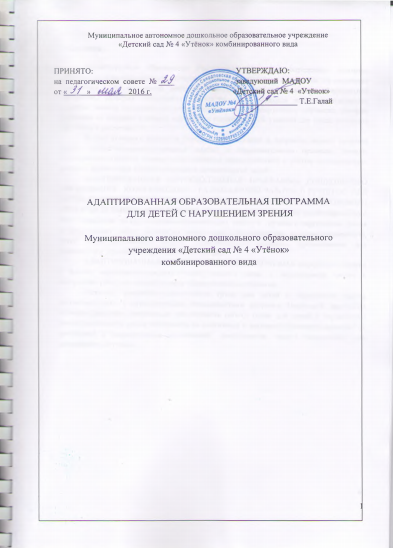 Аннотация Министерством образования Российской Федерации определены основные подходы к созданию системы  помощи детям с проблемами в развитии на основании Конвенции ООН «О правах ребёнка», Закона РФ «Об образовании», Федеральной программы развития образования. Одним из таких подходов является дальнейшее  развитие систем коррекционно-развивающего и компенсирующего обучения, которые нацелены на создание наиболее адекватных педагогических условий для детей, имеющих проблемы в развитии.В этих условиях требуется повышенное внимание к вопросам охраны здоровья детей, личностно-ориентированный подход в образовательном процессе, помощь специалистов, готовых осуществлять активное взаимодействие с учётом познавательно-речевых, физических и психологических возможностей детей. АДАПТИРОВАННАЯ ОБРАЗОВАТЕЛЬНАЯ ПРОГРАММА ДОШКОЛЬНОГО ОБРАЗОВАНИЯ  КОРРЕКЦИОННО – РАЗВИВАЮЩЕЙ РАБОТЫ В ГРУППАХ  ДЛЯ ДЕТЕЙ С  НАРУШЕНИЕМ ЗРЕНИЯ  3-8 ЛЕТ МУНИЦИПАЛЬНОГО ДОШКОЛЬНОГО ОБРАЗОВАТЕЛЬНОГО УЧРЕЖДЕНИЯ «Детский сад № 4 «Утёнок» комбинированного вида направлена  на коррекционно-развивающую  работу в  группах с нарушением зрения и представляет собой целостную методически обоснованную, систематизированную, четко структурированную модель педагогического процесса, предлагаемого для реализации в  группах  с нарушением зрения ДОУ. АДАПТИРОВАННАЯ ОБРАЗОВАТЕЛЬНАЯ ПРОГРАММА определяет условия и формы коррекционно-педагогической помощи детям с нарушениями зрения и содержание работы в каждой из пяти образовательных областей. Основной контингент дошкольных групп для детей с нарушением зрения составляют дети с ограниченными возможностями здоровья. Настоящая программа позволит наиболее рационально организовать работу групп для детей с нарушением зрения, сэкономить время воспитателя на подготовку к занятиям, обеспечить единство их требований в формировании полноценной  деятельности, создать предпосылки для дальнейшего обучения. Содержание 1.Целевой раздел…………………………………………….……………………………. 41.1.Пояснительная записка …………………………………………………………..…… 41.1.2  Принципы и подходы …………………………………………………………......... 51.1.3 Цели и задачи …………………………………………..………………………………71.1.4 Характеристика МАДОУ ……………………………………………………………. 81.1.5 Возрастные особенности воспитанников …………………………………….…….. 81.1.6 Планируемые результаты освоения АОПДО……………………………….……….15II. Содержательный раздел …………………………………………………………….. 352.1.Социально- коммуникативное развитие …………………………………………….. 352.2.Познавательное развитие ………………………………………………………………372.3.Речевое развитие ……………………………………………………………..……….. 392.4.Художественно-эстетическое развитие ……………………………………….………412.5.Физическое развитие ………………………………………………………...……….. 422.6.Содержание коррекционной работы в группах с нарушением зрения …………… 442.6.1.Содержание коррекционной работы во 2 младшей группе ……………………… 462.6.2. Содержание коррекционной работы в средней  группе …………………………..642.6.3.Содержание коррекционной работы в старшей группе ……………………..…….722.6.4.Содержание коррекционной работы в подготовительной  группе ……………….962.6.5. Особенности взаимодействия воспитателя и педагога-психолога с семьями воспитанников …………………………………………………………………………….  109III. Организационный раздел ……………………………………………………..……..1143.1Организация режима пребывания детей в ДОУ ………………………………………1143.2 Материально-техническое обеспечение …………………………………...…………..1193.3 Описание предметно-развивающей среды …………………………………………… 1243.4 Особенности традиционных событий и праздников ……………………………….. 132IV.  Дополнительный раздел (презентация) ...........................................................138I. Целевой раздел     1.1. Пояснительная записка	Адаптированная общеобразовательная программа дошкольного образования Муниципального автономного дошкольного образовательного учреждения «Детский сад № 4 «Утёнок» комбинированного вида (далее  Программа) обеспечивает разносторонне развитие детей  с нарушением зрения в возрасте от 3 до 7 лет с учетом их возрастных и индивидуальных особенностей по основным направлениям –  физическому, социально-коммуникативному, познавательному, речевому и художественно-эстетическому. Программа  разработана на основе Федерального государственного образовательного стандарта дошкольного образования (Приказ № 1155 от 17 октября 2013 года),  основной общеобразовательной программы дошкольного образования МАДОУ «Детский сад № 4 «Утёнок». Для составления  Программы использовались специальные программы:-  «ОТ РОЖДЕНИЯ ДО ШКОЛЫ», примерная общеобразовательная программа дошкольного образования / Под ред. Н. Е. Вераксы, Т. С. Комаровой,    М. А. Васильевой. — М.: МОЗАИКА$СИНТЕЗ, 2014; - Программа специальных (коррекционных) образовательных учреждений VI вида ( для детей с нарушением зрения)под редакцией Л.И.Плаксиной для использования в дошкольном учреждении в группах комбинированной направленности.        Программа носит коррекционно-развивающий характер.Она предназначена для обучения и воспитания детей 3-7 лет с нарушением зрения, принятых в дошкольное учреждение на четыре года на основании протокола ПМПК.  Планирование коррекционной  работы  и образовательной  работы по пяти образовательным областям учитывает особенности  развития детей со зрительной  патологией.      В работе по образовательной области «Познавательное развитие» участвуют педагог-психолог, воспитатели.    Основными специалистами в области «Социально-коммуникативное развитие» выступают воспитатели и педагог-психолог при условии, что остальные специалисты и родители дошкольников подключаются к их работе.      В образовательной области «Художественно-эстетическое развитие» принимают участие воспитатели, музыкальный руководитель и педагог-психолог. Работу в образовательных области «Физическое развитие» осуществляют инструктор по физическому воспитанию при обязательном подключении всех остальных педагогов и родителей дошкольников.      Таким образом, целостность Программы обеспечивается установлением связей между образовательными областями, интеграцией усилий специалистов и родителей дошкольников. В  группах с нарушением зрения коррекционное направление работы является приоритетным. Перечень нормативных документовОсновной нормативно-правовой базой  Программы являются: Основная образовательная программа детского сада;  Федеральный Закон от 29 декабря 2012г. №273-ФЗ «Об образовании в Российской Федерации»«ФГОС дошкольного образования». Приказ минобразования и науки РФ от 17.10.2013 г. №1155 г.Москва.Постановление Главного государственного санитарного врача Российской Федерации от 15.05.2013 г. №26 г. Москва «Об утверждении СанПиН 2.4.1.3049-13.«Порядок организации и осуществления образовательной деятельности по основным общеобразовательным программам –образовательным программам дошкольного образования». Приказ Минобразования и науки РФ от 30.08.2013г. №1014.Содержание программы определено с учетом дидактических принципов, которые для детей с патологией зрения приобретают особую значимость: от простого к сложному, систематичность, доступность и повторяемость материала.1.1.2 Принципы и подходы в организации образовательного процессаСистема общедидактических и специфических принципов в работе с детьми с нарушением зрения.1. Системность коррекционных, профилактических и развивающих задач. Соблюдение означенного принципа не позволяет ограничиваться решением лишь актуальных на сегодняшний день трудностей и требует учета ближайшего прогноза развития ребенка и создания благоприятных условий для наиболее полной реализации его потенциальных возможностей. Иными словами, задачи коррекционной программы должны быть сформулированы как система задач трех уровней: коррекционного (исправление отклонений, нарушений развития, разрешение трудностей); профилактического; развивающего (оптимизация, стимулирование и обогащение содержания развития).2. Единство диагностики и коррекции.Этот принцип отражает целостность процесса оказания коррекционной психолого-педагогической помощи ребенку. Он предполагает обязательное комплексное диагностическое обследование ребенка и на основе его результатов определение целей и задач индивидуальной коррекционно-развивающей программы. 3. Приоритетность коррекции каузального типа.В зависимости от цели и направленности можно выделить два типа коррекции: симптоматическую и каузальную. Симптоматическая коррекция направлена на преодоление внешних проявлений трудностей развития. Каузальная – предполагает устранение причин, лежащих в основе трудностей воспитания и развития. При несомненной значимости обоих типов коррекции приоритетной следует считать каузальную.4. Деятельностный принцип коррекции.Данный принцип означает, что генеральным способом коррекционно-развивающего воздействия является организация активной деятельности ребенка и создание оптимальных условий для ориентировки ребенка в конкретной ситуации.5. Учет возрастно-психологических и индивидуальных особенностей ребенка.Согласно этому принципу следует учитывать соответствие хода развития ребенка, психического и личностного, нормативному, памятуя в то же время об уникальности, неповторимости, своеобразии каждой личности.6. Комплексность методов психологического воздействия.Этот принцип позволяет говорить о необходимости использования как в обучении, так и воспитании детей со зрительной патологией  всего многообразия методов, приемов, средств. К их числу можно отнести и те, что получили в теории и практике коррекции в последние годы наибольшее распространение и признание. Это методы игровой коррекции: методы арт-, сказко-, игротерапии; методы модификации поведения (поведенческий тренинг).7. Активное привлечение ближайшего социального окружения к работе с ребенком.Перенос нового позитивного опыта, полученного ребенком на коррекционных занятиях, в реальную жизненную практику возможен лишь при условии готовности ближайших партнеров ребенка принять и реализовать новые способы общения и взаимодействия с ним, поддержать ребенка в его саморазвитии и самоутверждении.Перечисленные принципы позволяют наметить стратегию и направления коррекционно-развивающей деятельности и прогнозировать степень ее успешности.Важным условием результативности организации обучающей и развивающей деятельности непосредственно на занятиях будет являться, насколько последовательно реализуются дидактические принципы.1. Развитие динамичности восприятия.В ходе коррекционно-развивающих занятий этот принцип успешно реализуется через задания с постепенно нарастающей трудностью; через включение упражнений, при выполнении которых внимание ребенка обращается на разные признаки, свойства и состояния изучаемого предмета; через разнообразие типов выполняемых заданий и смену видов деятельности детей.2. Продуктивность обработки информации.Смысл этого принципа состоит в том, чтобы обеспечить обучающемуся полноценное усвоение учебной информации на основе переноса предлагаемых педагогом способов обработки информации. Тем самым развивается механизм самостоятельного поиска, выбора и принятия решения, т.е. способность самостоятельного и адекватного реагирования на определенные условия.3. Развитие и коррекция высших психических функций.Реализация этого принципа возможна через выполнение заданий с опорой на несколько анализаторов и включение в занятие специальных упражнений по коррекции высших психических функций. Системе таких упражнений в условиях коррекции речевых дефектов детей придается особое значение.4. Обеспечение мотивации к учению.Этот принцип предполагает обеспечение постоянного интереса ребенка к тому, что ему предлагают выполнить в виде учебного задания.5. Концентрический.1.1.3. Цель и задачи основной образовательной программыЦель программы: - построение системы коррекционно-развивающей работы в группах компенсирующей направленности для детей с нарушениями зрения 3-7-лет, предусматривающей полное взаимодействие и преемственность действий всех специалистов дошкольного образовательного учреждения и родителей воспитанников.  Ведущие цели Программы — создание благоприятных условий для полноценного проживания ребенком с нарушением зрения дошкольного детства, формирование основ базовой культуры личности, всестороннее развитие психических и физических качеств в соответствии с возрастными и индивидуальными особенностями, подготовка к жизни в современном обществе, к обучению в школе, обеспечение безопасности жизнедеятельности дошкольника с нарушением зрения. 1.1.4. Характеристика   МАДОУ «Детский сад № 4 «Утёнок»1.1.5. Возрастные особенности детей  с нарушением зренияВ младшем дошкольном возрасте (3-4 года) дети с косоглазием наибольшего успеха достигают в восприятии величины предметов. Однако большинство этих детей имеют низкие показатели по таким параметрам зрительного восприятия, как восприятие цвета, ориентировка в пространстве и восприятие пространства. У них недостаточно сформированы предметные и временные представления. Большое количество детей имеет слабые навыки восприятия сложных изображений. Также большинство детей испытывает затруднения при анализе сложной формы. У них слабо сформированы навыки модальной ротации.Восприятие цветаНе все дети с амблиопией и косоглазием способны различать четыре цвета. Большинство детей имеют представления о цвете и осуществляют выбор цвета по образцу. Вместе с тем у детей с тяжелыми нарушениями зрения представления о цвете искажены или фрагментарны. Отмечаются затруднения в словесном обозначении  цветов.Восприятие формы Некоторые дети не знают названия геометрических фигур. Часто они затрудняются в нахождении пары фигур по форме, иногда не  выделяют разницу  между круглой и угольной формами. Многие дети путают понятие «цвет», «форма». Нарушение зрения не всегда позволяет вычленять из фона и дифференцировать контуры в геометрических формах предметов. Восприятие величиныНаибольшие трудности у детей возникают при восприятии параметров величины, как на уровне узнавания,  так и на уровне называния, по причине несформированности бинокулярного зрения. Дети в этом возрасте владеют понятиями «большой», «маленький», однако остальные параметры величины (длина, ширина, высота) обозначают только вышеуказанными терминами. Детям с монокулярным характером зрения трудно определить размер предмета из-за отсутствия выделения удаленности пространства.Восприятие  пространстваДети 3-4 лет опираются на неточные, фрагментарные зрительные образы, вследствие чего, восприятие предметов и их расположения в пространстве искажено. Дети данного возраста плохо ориентируются в схеме собственного тела и в основных направлениях пространства с точкой отсчета от себя (верх, низ, впереди, сзади). Ориентировка на микроплоскости доступна после специального обучения.Мелкая моторикаУ детей с нарушением зрения отмечаются трудности в овладении общей и мелкой  моторики. Двигательная система детей с нарушением зрения часто запаздывает в развитии, особенно страдает координация движений, их точность. У детей с нарушением зрения чаще, чем у нормально видящих,  можно наблюдать отсутствие самоконтроля и саморегуляции. Отмечается снижение скорости, точности и координированности мелкой моторики  рук.Формирование предметных представленийПатология зрения приводит к отклонениям в зрительном восприятии предметов окружающего мира: фрагментарности, искаженности, замедленности, нечеткости узнавания. Трехлетние дети испытывают трудности даже в восприятии одинаковых предметов. Возрастные особенности детей 4-5 лет с нарушением зренияВосприятие цветаВ данном возрасте часть детей испытывают трудности в выборе заданного цвета  из ряда цветов, затрудняются называть основные и промежуточные цвета спектра. Отмечаются затруднения в словесном обозначении цветов и их оттенков, т.к. эти знания находятся в пассивном словарном запасе ребенка. Затруднено нахождение предмета заданного цвета в окружающей среде, восприятие цвета слабовидящих детей улучшается при использовании цветоконтраста между фоном и объектом. Восприятие формыТрудности зрительного восприятия формы у 4-5 летних детей проявляются в узнавании отдельных форм, сравнении и соотнесении между собой однородных ( угольных, округлых) форм.локализация заданных форм из множества других, определение формы предмета. при обследовании формы у детей снижен ручной контроль и саморегуляция движений.Восприятие величины При изменении и назывании величины предмета дети называют предметы не по его величине, а по месту их расположения. Детям с монокулярным характером зрения трудно определить размер предмета из-за отсутствия выделения удаленности пространства. Детям с нарушением зрения требуется больше времени для выполнения задания, они дольше обследуют предметы, неуверенны в своих действиях, ищут поддержку в лице педагога.Восприятие пространстваДети допускают ошибки в определении парой и левой стороны, путают пространственное расположение частей тела и деталей одежды. При составлении предмета из геометрических фигур затрудняются словесно обозначать пространственное расположение частей предмета. Наблюдаются затруднения при ориентировке в большом пространстве с точкой отсчета от себя. Ориентировка на  микроплоскости вызывает затруднение, это выражается в неточном определении верхней, нижней, правой, левой частей и середины листа.  Работа со схемами пространства доступно после специального обучения и зависит от тяжести зрительной патологии. Мелкая моторикаДвигательная система детей с нарушением зрения запаздывает в развитии. Дошкольники с трудом овладевают многими умениями и навыками самообслуживания (шнурование, застегивание,  расстегивание пуговиц и т. д.) Многим детям тяжело выполнять отдельные рисовальные движения даже самые простые; движения рук у них скованные, неуверенные, изображенные линии часто хаотичны, набегают одна на другую, нет точности направления руки. В итоге появляется страх перед выполнением задания, напряженность. Дети переживают, что у них не все получается.Формирование предметных представленийОбъем представлений о предметах и явлениях окружающего мира сужен, поэтому у детей с нарушением зрения наблюдается обеднение практического опыта. Дети не умеют целенаправленно воспринимать предметы, определять их свойства и предназначение по существенным признакам, не владеют компенсаторными приемами восприятия на полисенсорной основе. Не все дети способны узнать предмет в разных модальностях (цветном, силуэтном, контурном) изображениях. Отмечается неумение детей составлять целый предмет из частей. Дети допускают ошибки при подборе и группировке предметов по их признакам и назначению; при обобщении и дифференцировке предметов внутри одного рода. Возрастные особенности детей 5 – 6 лет с  нарушением зренияВосприятие цветаДети испытывают затруднения в узнавании, выделении в окружающей среде (с увеличением расстояния от предмета) заданного цвета; в локализации заданного цвета, оттенка на обратном контрасте. Детям с косоглазием и амблиопией трудно определить насыщенность оттенки, светлоту предметов. Дети часто ошибаются при группировке предметов по нескольким сенсорным признакам (цвет и форма; цвет и величина и т. д.). Дети мало используют или вообще не используют в речи такие понятия: «цвет», «оттенок». Восприятие формыНа пятом году жизни у детей с нарушением зрения не сформированы действия дифференциации, идентификации и соотнесения формы сенсорных эталонов с формой реальных предметов и их изображений. С низкой остротой зрения труднее соотнести форму предметов в рисунках. Дети с монокулярным характером зрения испытывают большие трудности при соотнесении формы объемных предметов, чем рисунков. Словесное обозначение геометрических фигур у детей с нарушением зрения в сравнении с нормально видящими дошкольниками находятся на уровне младшего дошкольного возраста. При соотнесении формы предметов с геометрическими эталонами дети выполняют задания медленно, долго присматриваются к фигурам, определяют форму целого по форме его частей, путают предметы треугольной и прямоугольной формы.Восприятие величиныУ детей 5-6 лет также как и в младшем дошкольном возрасте наблюдается рассогласованность в действиях глаза и руки, в результате чего не происходит слияния зрительного и осязательного образов при овладении всеми сенсорными эталонами, в том числе и величины.  Детям сложно узнавать и называть различные параметры величины предметов. Из-за ограниченных возможностей зрения дети испытывают трудности при выполнении заданий на сравнение предметов по величине и размеру. Восприятие пространстваДети 5-6 лет в большинстве случаев справляются с заданием по ориентировке с точкой отсчета от себя, знают и называют словесные направления микро и макропространства, но испытывают трудности в определении сторон стоящего впереди и напротив человека, соотносить со сторонами своего тела. Допускают ошибки по ориентировке в пространстве с помощью схем, в составлении простейших планов.многие дети при расположении предметов-схем не используют всей поверхности листа, рисуют неточно - в правом или левом нижнем или верхнем углу, смещают схему к середине. Мелкая моторикаДети с депривацией зрения старшего дошкольного возраста гораздо медленнее и менее качественно по сравнению с нормально видящими сверстниками справляются с выполнением различных заданий; многим детям тяжело рисовать, лепить, вырезать ножницами, наклеивать  на бумагу вырезанные фигуры, работать со шнуровкой и т.д. Движения рук у них скованные, неуверенные, линии в рисунках бледные, неровные, часто прерывистые, детали для аппликации вырезаны неровно, с оторванными краями, наклеены на бумаге небрежно. Формирование предметных представленийУ детей 5-6 лет с нарушением зрения наблюдается обеднение предметно-практического опыта, представления об окружающем у детей неполные, фрагментарные, характерен вербализм. Уровень развития представлений у детей со зрительной депривацией  ниже, чем у их сверстников с нормальным зрением, они нередко допускают ошибки при определении целого по его части и при опознании зашумленных объектов. При опознании зашумленных объектов дети воспринимают часть предмета как отдельный предмет.В музыкальном развитии у детей с амблиопией и косоглазием возникают трудности при ориентировке в пространстве и координации движений: они затрудняются в определении расстояния между предметами, их взаиморасположения, испытывают сложности в овладении предметно-практическими действиями. Отклонения в развитии чувства ритма выражается в несогласованности движений с темпом и ритмом музыкального сопровождения, что требует частого и многократного повторения одних и тех же элементов. Кратковременная память приводит к трудностям  в запоминании текстов песен, узнавании знакомых мелодий, названии музыкальных произведений. Нечеткость зрительных образов искажает мимику, которая формируется по подражанию, делает ее несоответствующей ситуации. Поэтому дети часто неправильно проявляют свои эмоции и затрудняются в передаче игровых образов.  В физическом развитии детей со зрительной патологией в большинстве случаев выявляется нарушение осанки.  Наряду с нарушением осанки у детей встречаются деформации нижних конечностей, выражающиеся в искривлениях стоп. Показатели сердечно-сосудистой системы несколько выше нормы. У детей  с нарушением зрения из-за недостаточности зрительного контроля и анализа за движением наблюдается снижение двигательной активности, что приводит к сложности формирования основных параметров в ходьбе, беге прыжках, метании, лазании, координации движений, равновесии, ориентировки в пространства. Возрастные особенности детей 6 - 7 лет с нарушением зренияВ сюжетно-ролевых играх дети седьмого года жизни начинают осваивать сложные взаимодействия людей, отражающие характерные значимые жизненные ситуации. Игровые действия становятся более сложными, обретают особый смысл, который не всегда открывается взрослому. Игровое пространство усложняется. В нем может быть несколько центров, каждый из которых поддерживает свою сюжетную линию. При этом дети способны отслеживать поведение партнеров по всему игровому пространству, менять свое поведение в зависимости от места в нем. Дети могут комментировать исполнение роли тем или иным участником игры. Образы из окружающей жизни и литературных произведений, переданные детьми в изобразительной деятельности, становятся сложнее. Рисунки обретают более детализированный характер, обогащается их цветовая гамма. Более явными становятся различия между рисунками мальчиков и девочек. Мальчики охотно изображают технику, космос, военные действия и т.д. Девочки обычно рисуют женские образы: принцесс, балерин, моделей и т.д. Часто встречаются и бытовые сюжеты: мама и дочка, комната и т. д. При правильном педагогическом подходе у детей формируются художественно - творческие способности в изобразительной деятельности. Изображение человека становится еще более детализированным и пропорциональным. Появляются пальцы на руках, глаза, рот, нос, брови, подбородок. Одежда может быть украшена различными деталями. Дети подготовительной к школе группы в значительной степени освоили конструирование из строительного материала. Они свободно владеют обобщенными способами анализа, как изображений, так и построек; не только анализируют основные конструктивные особенности различных деталей, но и определяют их форму на основе сходства со знакомыми им объемными предметами. Свободные постройки становятся симметричными и пропорциональными, их строительство осуществляется на основе зрительной ориентировки.. В этом возрасте дети уже могут освоить сложные формы сложения из листа бумаги и придумывать собственные, но этому их нужно специально обучать. Данный вид деятельности не просто доступен детям - он важен для углубления их пространственных представлений. У детей продолжает развиваться восприятие, однако они не всегда могут одновременно учитывать несколько различных признаков. Развивается образное мышление. Продолжают развиваться навыки обобщения и рассуждения, но они в значительной степени еще ограничиваются наглядными признаками ситуации. Продолжает развиваться воображение, однако часто приходится констатировать снижение развития воображения в этом возрасте в сравнении со старшей группой. Это можно объяснить различными влияниями, в том числе и средств массовой информации, приводящими к стереотипности детских образов. Продолжает развиваться внимание, оно становится произвольным. В некоторых видах деятельности время произвольного сосредоточения достигает 30 минут. У детей продолжает развиваться речь: ее звуковая сторона, грамматический строй, лексика. Развивается связная речь. В высказываниях детей отражаются как расширяющийся словарь, так и характер обобщений, формирующихся в этом возрасте. Дети начинают активно употреблять обобщающие существительные, синонимы, антонимы, прилагательные и т. д. В результате правильно организованной образовательной работы у детей развивается диалогическая и некоторые виды монологической речи. В подготовительной к школе группе завершается дошкольный возраст. Основные достижения связаны с освоением мира вещей как предметов человеческой культуры и освоением формы позитивного общения с людьми.У детей 6-7 лет с косоглазием уже в достаточном объеме сформированы представления о предметном мире. Большие успехи достигнуты в развитии восприятия величины, цвета, формы. К этому возрасту наблюдается положительная динамика по развитию навыков восприятия пространства и ориентировки в нем, однако по данным параметрам дети допускают неточности.В этом возрасте большинство детей с косоглазием легко оценивают взаимоположение объектов, верно и качественно воспринимают сюжетные изображения. Однако у некоторых детей выявляются особые трудности в восприятии сложной формы: затруднен анализ, слабо владеют навыками поэтапного воспроизведения образца, возникают трудности при осуществлении зрительной ротации объекта или его части.Восприятие цветаУ детей с косоглазием и амблиопией сниженная различительная способность осложняет выполнение сенсорных операций при восприятии цветов близ  лежащих в цветовой гамме (красно – желто - оранжевые, сине-фиолетовые). Характерным для детей с нарушением зрения является отнесение объектов светло оранжевого цвета к объектам желтого цвета, фиолетового к синему, коричневого к черному. Дошкольники со зрительной патологией в сравнении с нормально видящими сверстниками хуже знают предметы окружающего мира, имеющие постоянный признак цвета, не ориентируются на этот признак при узнавании предмета. У детей с нарушением зрения снижается способность узнавать цвет объектов в зависимости от изменения условий освещенности, расстояния его от глаз, что приводит к сужению зоны константного восприятия.  Дети мало используют в речи такие понятия как оттенок, словосочетание: предмет цвета, предметы по цвету различаются (сходны), темный (светлый), оттенок цвета.Восприятие формыУ детей 6-7 лет нарушенное зрение не всегда позволяет вычленить из фона и дифференцировать контуры геометрических форм предметов. При воспроизведении изображений через прозрачную пленку детьми с патологией зрения отмечается прерывистость контура, неполнота композиции, недостаточно полное выделение важных опознавательных элементов (штрихов, точек), пропуски мелких, но важных  признаков характеризующих предмет.снижение перцептивных возможностей у детей с нарушением зрения отрицательно сказывается на развитии у детей предметно-практических действий с формой. Ограниченные зрительные возможности качественно изменяют предметно-практическую деятельность т.к. зрение не обеспечивает сенсорный компонент действия, поэтому нагрузка ложится на руку, вместе с тем ручной контроль и саморегуляция движений снижены, дети с косоглазием и амблиопией затрудняются в выделении частей объекта, у них недостаточные умения в соотнесении частей и их признаков. Большие затруднения эти дети испытывают в объединении разрозненных частей в целое.Восприятие величиныИз-за ограниченных возможностей зрения дети испытывают трудности при выполнении заданий на сравнение предметов по величине и размеру. Дети не всегда обозначают словом параметры величины ( высота, толщина, ширина). Затрудняются соотносить и подбирать предметы по величине на глаз, определять размер предметов в зависимости от удаленности и локализовать предмет заданной величины из множества разнорасположенных предметов. Восприятие пространстваК 6-7 годам у детей уже достаточно накоплен опыт ориентировки на себе, от себя, хорошо определяют правую и левую сторону стоящего напротив, но затрудняются мысленно представлять себя на месте, которое занимает в пространстве тот или иной предмет. Дети с трудом ориентируются на листе в клетку и выполняют с многочисленными ошибками словесные указания педагога. Дошкольники с трудом переносят знания в практическую деятельность в свободном пространстве. Передвигаясь в заданном направлении, дети путают правую и левую стороны, часто не понимают смыслового значения заданий (сделай два шага назад), что связано со снижением зрительно-пространственного анализа. Детям трудно моделировать замкнутое и открытое пространство, читать схемы и планы пространства, составлять схемы и планы маршрутов и пространства.Мелкая моторикаСо старшими дошкольниками проводится работа по формированию базовых графических навыков т.к. дефект зрения  значительно усложняет формирование этих навыков. У детей с амблиопией и косоглазием способность овладеть операциями, в которых одновременно участвуют зрение, руки, нервно-мышечный аппарат – затруднена. При выполнении графических заданий у них наблюдается: медленный темп, тремор, неумение проводить прямые линии без разрывов, искривлений, неровные штрихи, различная высота и протяженность графических элементов.Формирование предметных представленийОсвоение пр6едметного мира и развитие предметных действий, где требуется зрительный контроль и анализ, у детей с косоглазием и амблиопией  происходит сложнее и носят замедленный характер. У детей практически отсутствует планомерное развитие обследования предметов, как зрением, так и сохранными анализаторами, снижена их перцепривная активность. Наблюдается обеднение предметно-практического опыта. Отмечается обедненная речь (однотипная) при ответах на вопросы   о предметах и явлениях, в сравнении с нормально видящими сверстниками, которые дают полные и развернутые ответы. Затрудняются в узнавании предмета в неполном предметно-силуэтном изображении. Продолжают испытывать трудности в нахождении предметов в зашумленном фоне.Дети с косоглазием и амблиопией из-за  монокулярного характера зрения, и снижение его, испытывают значительные трудность при восприятии объектов. Восприятие характеризуется замедленностью, фрагментарностью, носит неточный характер, поэтому практический опыт детей с нарушением зрения значительно беднее, чем у их сверстников с нормальным зрением. 1.1.6. Планируемые  результаты как  целевые ориентиры освоения программыВторая младшая группа (3-4 года)Игровая деятельностьможет принимать на себя роль, непродолжительно взаимодействовать со сверстниками в игре от имени героя;умеет объединять несколько игровых действий в единую сюжетную линию; отражать в игре действия с предметами и взаимоотношения людей;способен придерживаться игровых правил в дидактических играх;способен следить за развитием театрализованного действия и эмоционально на него отзываться (кукольный, драматический театры);разыгрывает по просьбе взрослого и самостоятельно небольшие отрывки из знакомых сказок; может самостоятельно подбирать атрибуты для той или иной роли; дополнять игровую обстановку недостающими предметами, игрушками;имитирует движения, мимику, интонацию изображаемых героев. Может принимать участие в беседах о театре (театр—актеры—зрители, поведение людей в зрительном зале).Коммуникативная деятельность:умеет в быту, в самостоятельных играх посредством речи налаживать контакты,взаимодействовать со сверстниками;рассматривает сюжетные картинки;отвечает на разнообразные вопросы взрослого, касающегося ближайшего окружения;использует все части речи, простые нераспространенные предложения и предложения с однородными членами; пересказывает содержание произведения с опорой на рисунки в книге, на вопросывоспитателя;называет произведение (в произвольном изложении), прослушав отрывок из него;может прочитать наизусть небольшое стихотворение при помощи взрослого.Познавательно-исследовательская деятельность:называет знакомые предметы, объясняет их назначение, выделяет и называет признаки (цвет, форма, материал);ориентируется в помещениях детского сада;называет свой город (поселок, село);знает и называет некоторые растения, животных и их детенышей;выделяет наиболее характерные сезонные изменения в природе;умеет группировать предметы по цвету, размеру, форме (отбирать все красные, все большие, все круглые предметы и т.д.);может составлять при помощи взрослого группы из однородных предметов и выделять один предмет из группы;умеет находить в окружающей обстановке один и много одинаковых предметов;правильно определяет количественное соотношение двух групп предметов; понимает конкретный смысл слов: «больше», «меньше», «столько же»;различает круг, квадрат, треугольник, предметы, имеющие углы и крутую форму;понимает смысл обозначений: вверху — внизу, впереди — сзади, слева — справа, на, над - под, верхняя - нижняя (полоска);понимает смысл слов: «утро», «вечер», «день», «ночь»;использует разные способы обследования предметов, включая простейшие опыты;способен устанавливать простейшие связи между предметами и явлениями, делать простейшие обобщения.Трудовая деятельность:умеет самостоятельно одеваться и раздеваться в определенной последовательности;может помочь накрыть стол к обеду;кормит рыб и птиц (с помощью воспитателя);приучен к опрятности (замечает непорядок в одежде, устраняет его при небольшой помощи взрослых);способен самостоятельно выполнять элементарные поручения, преодолевать небольшие трудности.Конструктивная деятельность:знает, называет и правильноиспользует детали строительного материала. умеет располагать кирпичики, пластинывертикально;  изменяет постройки, надстраивая или заменяя одни детали другими.Изобразительная деятельность:изображает отдельные предметы, простые по композиции и незамысловатыепо содержанию сюжеты;подбирает цвета, соответствующие изображаемым предметам;правильно пользуется карандашами, фломастерами, кистью и красками;умеет отделять от большого куска пластилина небольшие комочки, раскатывать их прямыми и круговыми движениями ладоней;лепит различные предметы, состоящие из 1-3 частей, используя разнообразные приемы лепки;создает изображения предметов из готовых фигур;украшает заготовки из бумаги разной формы;подбирает цвета, соответствующие изображаемым предметам и по собственномужеланию; умеет аккуратно использовать материалы.Музыкальная деятельность:слушает музыкальное произведение до конца;узнает знакомые песни;различает звуки по высоте (в пределах октавы);замечает изменения в звучании (тихо — громко);поет, не отставая и не опережая других;умеет выполнять танцевальные движения: кружиться в парах, притопыватьпопеременно ногами, двигаться под музыку с предметами (флажки, листочки, платочки и т. п.);различает и называет детские музыкальные инструменты (металлофон, барабан и др.).Двигательная деятельность:владеет соответствующими возрасту основными движениями;умеет ходить прямо, не шаркая ногами, сохраняя заданное воспитателем направление;умеет бегать, сохраняя равновесие, изменяя направление, темп бега в соответствии с указаниями воспитателя;сохраняет равновесие при ходьбе и беге по ограниченной плоскости, приперешагивании через предметы;может ползать на четвереньках, лазать по лесенке-стремянке, гимнастической стенке произвольным способом;энергично отталкивается в прыжках на двух ногах, прыгает в длину с места не менее чем на 40 см;может катать мяч в заданном направлении с расстояния 1,5 м, бросать мяч двумя руками от груди, из-за головы; ударять мячом об пол, бросать его вверх 2-3 раза подряд и ловить;метать предметы правой и левой рукой на расстояние не менее 5 м.Безопасность:соблюдает элементарные правила поведения в детском саду;соблюдает элементарные правила взаимодействия с растениями и животными;имеет элементарные представления о правилах дорожного движения.В результате коррекционной работы во второй младшей группеК концу учебного года дети должны:1.Формирование представлений о сенсорных эталонах.Различать и называть цвета (красный, желтый, зеленый, синий, черный, белый), соотносить сенсорные эталоны цвета с цветом реальных предметов.Узнавать и называть шар, куб, круг, квадрат, треугольник, соотносить, находить их форму в реальных предметах.Различать, выделять и сравнивать величину предметов (большой – маленький), зрительно сравнивать величину предметов путем наложения, приложения; находить большие и маленькие предметы.Уметь группировать однородные предметы по одному из сенсорных признаков (цвету, форме, величине).2. Ориентировка в пространстваОтвечать на вопросы о пространственном расположении частей своего тела.Определять с помощью зрения и осязания пространственные признаки предметов ближайшего окружения.Свободно ориентироваться в помещениях своей группы, находить и располагать игрушки в указанных местах.Обращать в процессе ориентировки внимание на информацию о пространстве, поступающую через все сохранные анализаторы.Показывать основные направления пространства по инструкциям взрослого, отвечать на вопросы о пространственном расположении игрушек и предметов ближайшего окружения с точкой отсчета «от себя».Двигаться в указанных направлениях.Показывать направления микропространства по инструкции взрослого.Выполнять простейшие предметно-пространственные построения из двух-трех игрушек или предметов.3. Социально-бытовая ориентировка.Узнавать предметы на предметных и сюжетных картинках и в различных предметно-логических связях.Узнавать предмет по его части.Узнавать предметы в контурном и силуэтном изображении. Уметь составлять целый предмет из двух - трех частей.Использовать для опознания предмета различные органы чувств (зрение, слух, осязание, обоняние, вкус).Узнавать предметы ближайшего окружения и называть их, опираясь на информацию о предметах, общую для одного вида (класса) предметов.Знать значение обобщающих слов и употреблять в речи слова с обобщающим значением.4. Зрительно – моторная координация.Прослеживать глазами за движущимися предметами, за движениями рук при неподвижном положении головы; переводить взор слева направо и наоборот, сверху вниз и снизу вверх, по диагонали, по кругу движения, по волнистым, ломаным линиям.Владеть простейшими приемами самомассажа пальцев рук, уметь выполнять доступные упражнения для пальцев.Знать названия каждого пальца на руках.Проводить  на листе бумаги прямые линии в разных направлениях: сверху вниз, слева направо, сочетаний из этих линий.Уметь осуществлять глазомерную оценку величины предмета и умение передавать это в рисунке.Уметь регулировать размах рисовального движения в рисовании вертикальных и горизонтальных линий разной величины,  с переменой направления движения руки.Уметь самостоятельно передавать округлую форму неотрывным движением руки, дополнять рисунок характерными деталями.Владеть умением нанизывать бусы на леску, выполнять шнуровку на планшете, выкладывать из палочек простые предметы.Планируемые результаты освоения программыСредняя группа (4-5 лет)Игровая деятельность:объединяясь в игре со сверстниками, может принимать на себя роль, владеет способом ролевого поведения;соблюдает ролевое соподчинение (продавец — покупатель) и ведет ролевые диалоги;Взаимодействуя со сверстниками, проявляет инициативу и предлагает новые роли или действия, обогащает сюжет;в дидактических играх противостоит трудностям, подчиняется правилам;в настольно-печатных играх может выступать в роли ведущего, объяснять сверстникам правила игры;адекватно воспринимает в театре (кукольном, драматическом) художественный образ;в самостоятельных театрализованных играх обустраивает место для игры(режиссерской, драматизации), воплощается в роли, используя художественные выразительные средства (интонация, мимика), атрибуты, реквизит;имеет простейшие представления о театральных профессиях.Коммуникативная деятельность:понимает и употребляет слова-антонимы; умеет образовывать новые слова по аналогии со знакомыми словами;умеет выделять первый звук в слове;рассказывает о содержании сюжетной картинки;с помощью взрослого повторяет образцы описания игрушки;может назвать любимую сказку, прочитать наизусть понравившееся стихотворение, считалку;рассматривает иллюстрированные издания детских книг, проявляет интерес к ним.драматизирует (инсценирует) с помощью взрослого небольшие сказки (отрывки из сказок.Познавательно-исследовательская деятельность:различает, из каких частей составлена группа предметов, называет их характерные особенности (цвет, размер, назначение);умеет считать до 5 (количественный счет), отвечать на вопрос «Сколько всего?»;сравнивает количество предметов в группах на основе счета (в пределах 5), а также путем поштучного соотнесения предметов двух групп (составления пар); определять, каких предметов больше, меньше, равное количество;умеет сравнивать два предмета по величине (больше — меньше, выше — ниже, длиннее - короче, одинаковые, равные) на основе приложения их друг к другу или наложения;различает и называет круг, квадрат, треугольник, шар, куб; знает их характерныеотличия;определяет положение предметов в пространстве по отношению к себе (вверху -внизу, впереди - сзади); умеет двигаться в нужном направлении то сигналу: вперед и назад, вверх и вниз (по лестнице).определяет части суток;называет разные предметы, которые окружают его в помещениях, на участке, на улице; знает их назначение;называет признаки и количество предметов;называет домашних животных и знает, какую пользу они приносят человеку;различает и называет некоторые растения ближайшего окружения;называет времена года в правильной последовательности; знает и соблюдает элементарные правила поведения в природе;начинает появляться образное предвосхищение. На основе пространственногорасположения объектов может сказать, что произойдет в результате их взаимодействия.Трудовая деятельность:самостоятельно одевается, раздеваться, складывает и убирает одежду, с помощьювзрослого приводит ее в порядок;самостоятельно выполняет обязанности дежурного по столовой;самостоятельно готовит к занятиям свое рабочее место, убирает материалы поокончании работы.Конструктивная деятельность:продуктивная (конструктивная) деятельность. Умеет использовать строительныедетали с учетом их конструктивных свойств;способен преобразовывать постройки в соответствии с заданием педагога;умеет сгибать прямоугольный лист бумаги пополам;может конструировать по замыслу.Изобразительная деятельность:Изображает предметы путем создания отчетливых форм, подбора цвета,аккуратного закрашивания, использования разных материалов;передает несложный сюжет, объединяя в рисунке несколько предметов;выделяет выразительные средства дымковской и филимоновской игрушки. Украшает силуэты игрушек элементами дымковской и филимоновской росписи;создает образы разных предметов и игрушек, объединяет их в коллективнуюкомпозицию; использует все многообразие усвоенных приемов лепки;правильно держит ножницы и умеет резать ими по прямой, по диагонали(квадрат и прямоугольник); вырезать круг из квадрата, овал — из прямоугольника, плавно срезать и закруглять углы;аккуратно наклеивает изображения предметов, состоящие из нескольких частей;составляет узоры из растительных форм и геометрических фигур;Музыкальная деятельность:узнает песни по мелодии;различает звуки по высоте (в пределах сексты — септимы);может петь протяжно, четко произносить слова; вместе с другими детьми - начинать и заканчивать пение;выполняет движения, отвечающие характеру музыки, самостоятельно меняя их всоответствии с двухчастной формой музыкального произведения;умеет выполнять танцевальные движения: пружинка, подскоки, движение парами покругу, кружение по одному и в парах. Может выполнять движения с предметами (с куклами, игрушками, ленточками);умеет играть на металлофоне простейшие мелодии на одном звуке.Двигательная деятельность:владеет в соответствии с возрастом основными движениями. Проявляет интерес кучастию вподвижных играх и физических упражнениях.принимает правильное исходное положение при метании; может метать предметыразными способами правой и левой рукой; отбивает мяч о землю (пол) не менее 5 раз подряд;может ловить мяч кистями рук с расстояния до 1,5 м;умеет строиться в колонну по одному, парами, в круг, шеренгу;может скользить самостоятельно по ледяным дорожкам (длина 5 м);ходит на лыжах скользящим шагом на расстояние до 500 м, выполняет поворотпереступанием, поднимается на горку;ориентируется в пространстве, находит левую и правую стороны;выполняет упражнения, демонстрируя выразительность, грациозность, пластичность движений.Безопасность:соблюдает элементарные правила поведения в детском саду;соблюдает элементарные правила поведения на улице и в транспорте, элементарные правила дорожного движения;самостоятельно выполняет доступные гигиенические процедуры. Соблюдаетэлементарные правила поведения во время еды, умывания. Знаком с понятиями «здоровье» и «болезнь»;различает и называет специальные виды транспорта («Скорая помощь», «Пожарная», «Полиция»), объясняет их назначение;понимает значения сигналов светофора. Узнает и называет дорожные знаки«Пешеходный переход», «Дети»;различает проезжую часть, тротуар, подземный пешеходный переход, пешеходный переход «Зебра»;знает и соблюдает элементарные правила поведения в природе (способы безопасного взаимодействия с растениями и животными, бережного отношения к окружающей природе).В результате коррекционной работы в средней группе к концу года дети должны:Формирование сенсорных эталонов-различать и называть цвета: красный, желтый, оранжевый, зеленый, голубой, синий, черный, белый и оттенки основных цветов ( до четырех).-узнавать и называть квадрат, треугольник, прямоугольник, шар, куб.-сравнивать до пяти предметов по величине.-называть точным словом величину предметов: длинный, высокий, широкий.-уметь группировать предметы по двум одинаковым признакам.Социально-бытовая ориентировка-узнавать предметы по характерным особенностям одного рода предметов, называя опознавательные признаки.-узнавать предметы в разных модальностях (в цветном, силуэтном, контурном изображении).-узнавать ранее обследованный предмет под разным углом зрения в условиях искажения одного из свойств: перекрытие контура, силуэтное изображение, отсутствие цветности или изменение пространственного положения в группе предметов.-уметь составлять целый предмет из четырех.Развитие пространственного восприятия и навыков ориентировки-правильно называть и находить предметы в группе.-правильно определять и словесно обозначать вперед-назад, вверх-вниз, направо-налево.-точно ориентироваться в частях своего тела.-правильно показывать направление с точкой отсчета от себя: сверху от меня, справа от меня.-ориентироваться на листе бумаги, определяя верхнюю, нижнюю, правую, левую сторону и середину листа.Развитие зрительно-моторной координации- уметь обводить геометрические фигуры и другие изображения по трафаретам, пунктирным линиям.- уметь правильно нанизывать бусы, колечки.-уметь работать с мозаикой: заполнять рабочее поле фишками, выкладывать горизонтальные, вертикальные линии, орнаменты, отдельные фигуры и предметы, несложные композиции.- уметь проводить прямые, волнистые линии от заданного начала к заданному концу, между границами или заданному образцу по пунктируДети 5-6 лет:Физическое развитие.Ребёнок гармонично физически развивается, в двигательной деятельности проявляет хорошую координацию, быстроту, силу, выносливость, гибкость.       Уверенно и активно выполняет основные элементы техники основных движений, общеразвивающих и спортивных упражнений, свободно ориентируется в пространстве.       Проявляет интерес  к разнообразным физическим упражнениям, действиям с различными физкультурными пособиями, настойчивость для достижения хорошего результата, потребность в двигательной активности.Переносит освоенные упражнения в самостоятельную деятельность.       Самостоятельная двигательная деятельность разнообразна. Ребёнок самостоятельно играет в подвижные игры, активно общаясь со сверстниками и воспитателем, проявляет инициативность, контролирует и соблюдает правила.Проявляет элементарное творчество в двигательной деятельности: видоизменеяет физические упражнения, создаёт комбинации из знакомых упражнений, передаёт образы персонажей в подвижных играх.    Осуществляет перенос опыта здоровьесберегающей деятельности в игру, соблюдает правила здоровьесберегающего и безопасного поведения во взаимодействии со сверстниками.Социально – коммуникативное развитие. Ребёнок активен в самообслуживании, стремится помогать взрослому в организации  процесса питания, режимных моментов.         В играх наблюдается разнообразие сюжетов. Ребёнок называет свои игровые действия, называет роль до начала игры, обозначает свою новую роль по ходу игры. Вступает в ролевой диалог, отвечает на вопросы и задаёт их соответственно принятой роли. Играя индивидуально, ведёт диалог с игрушками, комментирует их «действия», говорит разными голосами за разных персонажей.      Проявляет самостоятельность в выборе и использовании предметов – заместителей, с интересом включается в ролевой диалог со сверстниками, может вести ролевой диалог с игрушкой – партнёром.     Проявляет интерес к игровому экспериментированию с предметами и материалами.     В играх с правилами принимает игровую задачу, проявляет интерес к результату, выигрышу.Доброжелателен в общении с партнёрами по игре. Выполняет правила общения со взрослыми.Внимателен к словам и оценкам взрослых, стремится к положительным формам поведения.     Откликается на эмоции близких людей и друзей.     Понимает и словесно выражает некоторые свои эмоции, может рассказать о том, что умеет делать самостоятельно, положительно оценивает свои  возможности. Ребёнок самостоятелен в самообслуживании, сам ставит цель, видит необходимость выполнения определённых действий и достижения результата.       Стремится  к выполнению трудовых обязанностей, охотно включается  в совместный труд со взрослыми или сверстниками.Познавательное развитие.     Ребёнок проявляет интерес к познанию, обследованию незнакомых предметов, их свойствам.     Рассматривает, обследует предмет, по - разному действуя с ним по собственной инициативе, активно обсуждает с детьми и взрослым сам процесс и результаты обследования.     Любит экспериментировать, с удовольствием включается в поисково- исследовательскую деятельность,  организует собственную  деятельность по исследованию свойств и качеств предметов и материалов.Способен к целенаправленному наблюдению за объектами в процессе организованного взрослым восприятия и самостоятельной деятельности. Проявляет любознательность: задаёт разнообразные поисковые вопросы, высказывает мнения, делится впечатлениями, стремится отразить их в продуктивной деятельности.Умеет выполнять сенсорный анализ, выделяя не только наиболее выраженные, но и скрытые в предметах качества и свойства.      Понимает слова, обозначающие свойства предметов  и способы обследования, верно использует их в своей речи.     Адекватно передаёт отношение цветов, размеров, форм, пропорции, структуру в изобразительной и конструктивной деятельности.    Ребёнок проявляет интерес к природным объектам, особенностям их жизни.     Называет геометрические формы, размеры, сравнивает предметы, сосчитывает, группирует по признакам сходства и различия.Речевое развитие:Ребёнок проявляет инициативу и активность в общении; решает бытовые и игровые задачи посредством общения со взрослыми и сверстниками; узнаёт новую информацию, выражает просьбу, желание, без напоминания взрослого здоровается, прощается, благодарит и т.д.Инициативен в разговоре, отвечает на вопросы, задаёт встречные. Проявляет интерес и самостоятельность в использовании простых форм объяснительной речи.       Все звуки произносит чётко, пользуется средствами эмоциональной и речевой выразительности.       Самостоятельно пересказывает рассказы и стихи, с небольшой помощью взрослого составляет описательные и сюжетные рассказы, сочиняет загадки.        Ребёнок внимательно и с интересом слушает чтение или рассказывание. Просит взрослого прочитать новое литературное произведение, охотно его обсуждает, отвечает на вопросы по содержанию, устанавливает причинные связи, объясняет мотивы поступков героев.      Имеет представление об особенностях литературных жанров: загадка, сказка, рассказ, стихотворение и небылица.     Пересказывает знакомые и вновь прочитанные сказки и рассказы, выразительно рассказывает наизусть прибаутки, стихи и поэтические сказки, придумывает короткие описательные загадки.Художественно – эстетическое  развитие:        Ребёнок проявляет желание общаться с прекрасным, любит заниматься изобразительной деятельностью со взрослым и самостоятельно.        Различает некоторые предметы народных промыслов по материалам, содержанию, выделяет и поясняет их особенности.       В процессе восприятия предметов и явлений окружающего мира  искусства различает формы, размеры, цвета. При косвенной помощи взрослого может внимательно рассматривать художественный образ, отмечать некоторые свойства выразительности, соотносить воспринимаемое с собственным опытом.        В процессе собственной деятельности (в рисовании, лепке, аппликации) стремится создавать выразительные и интересные образы, выбирает при небольшой помощи взрослого, правильно использует материалы и инструменты.      Владеет отдельными техническими и изобразительными умениями, освоил некоторые способы создания изображения в разных видах деятельности (в лепке, аппликации, рисовании, конструировании) и применяет их в совместной со взрослым и самостоятельной деятельности.      При поддержке педагога принимает участие в процессе выполнения коллективных работ.      Ребёнок может установить связь между средствами выразительности и содержанием музыкально – художественного образа.     Владеет элементарными вокальными приёмами. Чисто интонирует попевки в пределах знакомых интервалов.      Накопленный на занятиях музыкальный опыт переносит в самостоятельную деятельность, делает попытки творческих импровизаций на инструментах, в движении и пении.В результате коррекционной работы дети  старшей группы к концу года должны:Ориентировка в пространстве- определять пространственное расположение предметов в окружающем с точкой отсчета от себя;- передвигаться в названном направлении;- понимать и выполнять практические действия в соответствии со словесной инструкцией педагога;- ориентироваться с помощью слуха, осязания, обоняния, температурной чувствительности,- соотносить реальные предметы с их условными изображениями;- соотносить расположение предметов в реальном пространстве со схемой, располагать предметы по схеме;- моделировать простейшие пространственные отношения.Формирование сенсорных эталонов- последовательное расположение цветов в спектре;- до пяти оттенков цветов;- теплые и холодные цвета спектра;- понятие «цвет» и «оттенок»;- ранжировать оттенки цветов (оранжевый, голубой, фиолетовый, желтый, розовый, в ритмично заданной последовательности);- узнавать и называть точным словом розовый цвет, малиновый, коричневый;- решать логические задачи с опорой на представлении о цвете.Величина:- создавать сериационные ряды из 8-10 объемных предметов;- использовать условную мерку при измерениях;- соотносить предметные изображения по длине, ширине, высоте, толщине;- определять величину предметов в сюжетных изображениях на переднем и заднем планах;- использовать законы перспективы в практической деятельности.- части одного предмета больше частей другого предмета;- три закона перспективы.Форма:- внутреннюю область фигуры, границы фигуры;-разновидности округлых форм;- объемные и плоские геометрические фигуры;- называть и различать четырехугольники;- ориентироваться в схематическом изображении цилиндра;- выполнять простейшие конструкции из 2-3 деталей по схематическому изображению;- обследовать плоские и объемные фигуры на ощупь;- делить фигуру на 2-4 части;- осуществлять зрительно-осязательный перенос при восприятии геометрических фигур;- соотносить силуэты и контуры геометрических фигур;- преобразовывать геометрические фигуры;- решать задачи на основе зрительного и мыслительного анализа рядов фигур по горизонтали.Социально-бытовая ориентировка- называть окружающие предметы и материалы, их разнообразные качества (цвет, форма, вкус, запах);- ориентироваться в многообразии предметов одного вида;- группировать предметы по признакам путем сравнения пар и групп предметов разных видов;- делать обобщения и дифференцировать предметы внутри одного рода (посуда чайная, столовая);- выделять отдельные действия и их последовательность в трудовых процессах;- составлять свой словесный портрет;- выражать эмоции путем мимики и жестов;- название своего города, улицы, на которой расположен детский сад;- название главного города нашей страны - нашей столицы;- домашний адрес, путь домой из детского сада;- правила поведения в общественных местах;- свое имя, отчество, фамилиюРазвитие зрительно-моторной координации- обводить изображения по трафарету, пунктирным линиям, точкам, через кальку;- писать в тетрадной клетке разные элементы, орнаменты из элементов;- штриховать контуры различных предметов прямыми параллельными линиями в различных направлениях (сверху – вниз, слева – направо);- выкладывать из мозаики изображения по заданному образцу.Дети 6-7  лет.Физическое развитие.        Ребёнок гармонично развивается, его двигательный опыт богат (объём освоенных основных движений, общеразвивающих упражнений, спортивных упражнений).         В двигательной деятельности проявляет хорошую выносливость, быстроту, силу, координацию, гибкость.          В поведении чётко  выражена потребность в двигательной деятельности и физическом совершенствовании. Проявляет высокий, стойкий интерес к новым  и знакомым физическим упражнениям, избирательность и инициативу при выполнении упражнений.        Уверенно, в заданном темпе и ритме, выразительно выполняет упражнения. Способен творчески составить несложные комбинации из знакомых упражнений.       Проявляет необходимый самоконтроль и самооценку. Стремится к лучшему результату, осознаёт зависимость между качеством выполнения упражнения и его результатом. Способен самостоятельно привлечь внимание других детей и организовать знакомую игру.        В самостоятельной деятельности ребёнок с удовольствием общается со сверстниками, проявляя познавательную и деловую активность, эмоциональную отзывчивость.       Ребёнок мотивирован к сбережению своего здоровья и здоровья окружающих его людей.      Имеет представления о своём здоровье, знает, как можно поддержать, сохранить и укрепить его, решает некоторые задачи здорового образа жизни и безопасного поведения: умеет обслужить себя и владеет полезными привычками, элементарными навыками личной гигиены, умеет определить состояние своего здоровья, владеет культурой приёма пищи, проявляет интерес к закаливающим процедурам и спортивным упражнениям.       Ребёнок проявляет интерес к правилам безопасного поведения. Умеет соблюдать их в подвижных играх, в спортивном зале, на улице и т.д.Социально – коммуникативное развитие.      Согласовывает  в игровой деятельности свои интересы и интересы партнёров, умеет объяснить замыслы, адресовать обращение партнёрам. Эмоциональный фон общения положительный. Распределяет роли до начала игры и строит своё поведение, придерживаясь роли. Игровое взаимодействие сопровождается речью, соответствующей роли.    Проявляет интерес к игровому экспериментированию, к развивающим и познавательным играм. В играх с правилами действует в точном соответствии с ними.      В игре решает спорные вопросы и улаживает конфликты с помощью речи: убеждает, доказывает, объясняет. Заботится о младших, помогает им, защищает тех, кто слабее. Может сам или с небольшой помощью взрослого оценивать свои поступки и поступки сверстников. Соблюдает элементарные общепринятые нормы и правила поведения в детском саду и на улице. В повседневной жизни самостоятельно использует в общении «вежливые» слова.    Владеет навыками самообслуживания.    Ребёнок осмысленно  проявляет интерес к правилам безопасного поведения, умеет соблюдать их. Умеет привлечь внимание взрослого в случае возникновения неожиданных, опасных для жизни и здоровья ситуаций.      Ребенок знает и называет свое имя и фамилию, имена и отчества родителей. Знает, где работают родители, как важен для общества их труд. Знает семейные праздники. Имеет постоянные обязанности по дому. Может рассказать о своем родном городе, назвать улицу, на которой живет. Имеет представление о стране, столице, флаге, гербе, мелодии гимна Познавательное развитие: Ребёнок проявляет интерес к самостоятельному познанию, обследованию предметов, выделению их свойств и качеств. Использует различные источники информации (кино, литература и др.).     Умеет рассматривать и обследовать предметы, осознанно используя разные органы  чувств.      По собственной инициативе организует собственную деятельность экспериментирования по исследованию свойств и качеств предметов и материалов.      Умеет целенаправленно наблюдать за объектами в самостоятельной деятельности.     Умеет выделять сенсорный анализ, выделяя в предметах разные качества и свойства (не менее 4-5).Решает интеллектуальные задачи в поисковой деятельности, рассуждает, выдвигает проблемы и высказывает своё мнение по поводу их решения.     Владеет основными способами познания: сравнением, упорядочиванием и группировкой предметов по разным признакам, счётом, измерением; рассуждает, аргументирует свои действия.  Ориентируется в окружающем пространстве, понимает смысл пространственных отношений. Умеет устанавливать последовательность различных событий. Способен конструировать по собственному замыслу. Может использовать простые схематичные изображения для решения несложных задач, строить по схеме, решать лабиринтные задачи. Способен рассуждать и давать адекватные объяснения, если анализируемые отношения не выходят за пределы его наглядного опыта.Речевое развитие:    Ребёнок активно общается со сверстниками и взрослыми, Проявляет познавательную и деловую активность.Инициативен и самостоятелен в придумывании сказок, рассказов, не повторяет рассказов других, пользуется разнообразными средствами выразительности.     Может сочинять оригинальные и последовательно разворачивающиеся истории и рассказывать их сверстникам и взрослым. Использует все части речи, активно занимается словотворчеством, использует синонимы и антонимы, безошибочно пользуется словами и понятиями.    Проявляет умение поддерживать беседу, высказывает свою точку зрения, согласие или несогласие с ответом товарища, делится впечатлениями со сверстниками, задаёт вопросы.   Проявляет стремление к постоянному общению с книгой. Различает основные жанры литературных произведений, имеет представления о некоторых их особенностях. Активно и творчески проявляет себя в  игровой деятельности по литературному произведению, в сочинении загадок, сказок, расск  Художественно – эстетическое развитие.Любит рисовать, лепить, создавать конструктивные постройки  и аппликации, делает это по собственной инициативе.      Понимает художественный образ, обращает внимание на наиболее яркие средства выразительности (цвет, ритм, композицию и др.), некоторые особенности построения композиции в произведениях живописи и графики, средства архитектуры, декоративно – прикладного искусства.	Уверенно использует освоенные техники, создаёт оригинальные выразительные образы, верно подбирает для их создания средства выразительности.   Может организовать рабочее место; проявляет аккуратность и собранность в процессе выполнения, бережное отношение к материалам, инструментам.    Музыкально эрудирован, имеет представления о жанрах музыки. Проявляет себя  в разных видах музыкальной исполнительской деятельности. Активен в театрализации. Участвует в инструментальных импровизациях.В результате коррекционной работы дети  подготовительной группы к концу года должны:Формирование сенсорных эталонов-все основные цвета основного спектра и их оттенки;-названия геометрических фигур;-словесное обозначение величин предметов.-соотносить  до десяти оттенков по насыщенности в порядке убывания (высветления) цвета;-описывать  окраску предметов на расстоянии;-составлять из  треугольников, четырехугольников фигуры большого размера;-соотносить форму частей предметов с их сенсорным эталоном; соотносить и подбирать предметы на глаз;-уметь группировать предметы по их сенсорным признакам : форме , цвету, размеру, материалу.Социально-бытовая ориентировка-самостоятельно рассматривать и описывать  предмет по плану;-составлять описательный рассказ о предмете, используя предложенный алгоритм, называя существенные признаки и особенности окружающих предметов;-группировать предметы по признакам.Развитие предметности восприятия-узнавать предмет ближайшего окружения  в разных модальностях (силуэт, контур, часть);-группировать предметы по отдельным информативным признакам (цвет, форма, величина, пространственное положение, назначение);-сравнивать два предметных изображения по принципу сходства и  различия.Развитие восприятия глубины пространства-определять расстояние до объекта в большом пространстве, ориентируясь на особенности окраски, размера;-знать изобразительные признаки глубины пространства.Развитие навыков ориентирования.-самостоятельно ориентироваться в помещении и участках детского сада;-словесно обозначать свой путь  до того или иного места в дошкольном учреждении;-определять пространственные направления от себя или от другого, пользоваться схемой движения;-ориентироваться в тетради и выполнять в ней действия в соответствии с указанием педагога.Целевые ориентиры на этапе завершения дошкольного образования• Ребенок овладевает основными культурными средствами, способами деятельности, проявляет инициативу и самостоятельность в разных видах деятельности — игре, общении, познавательно-исследовательской деятельности, конструировании и др.; способен выбирать себе род занятий, участников по совместной деятельности.• Ребенок обладает установкой положительного отношения к миру, к разным видам труда, другим людям и самому себе, обладает чувством собственного достоинства; активно взаимодействует со сверстниками и взрослыми, участвует в совместных играх.• Способен договариваться, учитывать интересы и чувства других, сопереживать неудачам и радоваться успехам других, адекватно проявляет свои чувства, в том числе чувство веры в себя, старается разрешать конфликты. Умеет выражать и отстаивать свою позицию по разным вопросам.• Способен сотрудничать и выполнять как лидерские, так и исполнительские функции в совместной деятельности.• Понимает, что все люди равны вне зависимости от их социального происхождения, этнической принадлежности, религиозных и других верований, их физических и психических особенностей.• Проявляет эмпатию по отношению к другим людям, готовность прийти на помощь тем, кто в этом нуждается.• Проявляет умение слышать других и стремление быть понятым другими.• Ребенок обладает развитым воображением, которое реализуется в разных видах деятельности, и прежде всего в игре; владеет разными формами и видами игры, различает условную и реальную ситуации; умеет подчиняться разным правилам и социальным нормам. Умеет распознавать различные ситуации и адекватно их оценивать.• Ребенок достаточно хорошо владеет устной речью, может выражать свои мысли и желания, использовать речь для выражения своих мыслей, чувств и желаний, построения речевого высказывания в ситуации общения, выделять звуки в словах, у ребенка складываются предпосылки грамотности.• У ребенка развита крупная и мелкая моторика; он подвижен, вынослив, владеет основными движениями, может контролировать свои движения и управлять ими.• Ребенок способен к волевым усилиям, может следовать социальным нормам поведения и правилам в разных видах деятельности, во взаимоотношениях со взрослыми и сверстниками, может соблюдать правила безопасного поведения и навыки личной гигиены.• Проявляет ответственность за начатое дело.• Ребенок проявляет любознательность, задает вопросы взрослым и сверстникам, интересуется причинно-следственными связями, пытается самостоятельно придумывать объяснения явлениям природы и поступкам людей; склонен наблюдать, экспериментировать. Обладает начальными знаниями о себе, о природном и социальном мире, в котором он живет; знаком с произведениями детской литературы, обладает элементарными представлениями из области живой природы, естествознания, математики, истории и т.п.; способен к принятию собственных решений, опираясь на свои знания и умения в различных видах деятельности.• Открыт новому, то есть проявляет желание узнавать новое, самостоятельно добывать новые знания; положительно относится к обучению в школе.• Проявляет уважение к жизни (в различных ее формах) и заботу об окружающей среде.• Эмоционально отзывается на красоту окружающего мира, произведения народного и профессионального искусства (музыку, танцы, театральную деятельность, изобразительную деятельность и т. д.).• Проявляет патриотические чувства, ощущает гордость за свою страну, ее достижения, имеет представление о ее географическом разнообразии, многонациональности, важнейших исторических событиях.• Имеет первичные представления о себе, семье, традиционных семейных ценностях, включая традиционные гендерные ориентации, проявляет уважение к своему и противоположному полу.• Соблюдает элементарные общепринятые нормы, имеет первичные ценностные представления о том, «что такое хорошо и что такое плохо», стремится поступать хорошо; проявляет уважение к старшим и заботу о младших.• Имеет начальные представления о здоровом образе жизни. Воспринимает здоровый образ жизни как ценность.В результате коррекционной работы к концу обучения дети должны:- знать основные цвета и оттенки, названия геометрических фигур, правильно использовать эталоны цвета и формы при описании, классификации групп предметов,- создавать узоры, цветные композиции на фланелеграфе, магнитной доске,-создавать из геометрических фигур узоры, предметные изображения, сложные геометрические фигуры,- замечать величину реальных предметов,-зрительно анализировать длину, ширину, высоту предметов,- называть в процессе наблюдения близкие и дальние, высокие и низкие, широкие и узкие объекты,- сличать изображения по принципу сходства и различия, группировать предметы по отдельным признакам (форма, цвет, величина или пространственное расположение),свободно ориентироваться в помещениях и на территории детского сада;учитывать относительность пространственных отношений в соответствии с положением самого себя и точки отсчета при ориентировке, без чьей-либо помощи определять пространственные направления в этих ситуациях;выделять в окружающем пространстве предметы, являющиеся ориентирами;определять пространственные отношения между ориентирами, направление своего движения от одного к другому;описывать свой опыт ориентировки в пространстве, осмысливать и объяснять свои чувственные восприятия, помогающие при ориентировке,самостоятельно ориентироваться в любом микропространстве,-- «читать» схемы и планы пространства,- составлять небольшой рассказ о предмете, используя алгоритм описания,- уметь определять предметы с помощью различных анализаторов,- иметь представления об окружающем мире, сформированные на основе использования нарушенного зрения и сохранных анализаторов, - узнавать предметы ближайшего окружения в цветном, контурном и силуэтном изображении,- узнавать знакомые предметы по их частям (листьям, плодам, отдельным деталям),- уметь группировать предметы, объекты по общему признаку (по назначению, по материалу, по месту проживания),- уметь выражать словом в речи признаки, связи, зависимости в предметном мире,- правильно держать карандаш, ручку при письме,- ориентироваться на листе бумаги и в клетке,- проводить по клеткам в тетрадях короткие и длинные вертикальные, горизонтальные, наклонные, округлые  линии, сочетания их этих линий,-  видеть рабочую строчку, писать на строке, не соскальзывать с рабочей строки,- штриховать геометрические фигуры, контуры предметов прямыми параллельными линиями, сплошной кривой линией,- обводить изображения по трафаретам, пунктирным линиям, по точкам, через кальку,- рисовать по клеткам под диктовку и по образцу узоры, контуры предметов и фигур,-  срисовывать по точкам и клеткам контуры предметов,-  дорисовывать по клеткам контуры фигур и предметов,-  рисовать по клеткам контуры в зеркальном отображении. Индивидуальные траектории развития детей Индивидуальные траектории развития детей определяются образовательными потребностями, индивидуальными способностями и возможностями воспитанника (уровень готовности к освоению программы). Индивидуальные траектории развития детей разрабатываются:- для детей, не усваивающих основную образовательную программу;-для одаренных детей.Процедура разработки индивидуальной траектории развития детей:-воспитатели совместно с узкими специалистами разрабатывают индивидуальный  образовательный маршрут ( содержательный компонент), затем фиксируют разработанный способ его реализации (технология организации образовательного процесса детей, нуждающихся в индивидуальной образовательной траектории).При разработке индивидуального маршрута учитываются следующие принципы:-принцип опоры на обучаемость;-принцип соотнесения уровня актуального развития и зоны ближайшего развития.Соблюдение данного принципа предполагает выявление потенциальных способностей к усвоению новых знаний, как базовой характеристики, определяющей проектирование индивидуальной траектории развития ребенка.-принцип соблюдения интересов ребенка;-принцип тесного взаимодействия и согласованности работы «команды» специалистов, в ходе изучения ребенка (явления, ситуации);-принцип непрерывности, когда ребенку гарантировано непрерывное сопровождение на всех этапах помощи в решении проблемы. Специалист сопровождения прекратит поддержку ребенка только тогда, когда проблема будет решена или подход к решению будет очевиден;-принцип отказа от усредненного нормирования;-принцип опоры на детскую субкультуру. Каждый ребенок, обогащая себя традициями, нормами и способами, выработанными детским сообществом, проживает полноценный детский опыт.Таким образом, благодаря выстраиванию индивидуальных образовательных программ дошкольного развития детей, не усваивающих основную образовательную программу дошкольного образования, мы обеспечиваем нашим воспитанникам равные стартовые возможности при поступлении в школу.Условия реализации индивидуального маршрута (учебного плана) должны соответствовать условиям реализации адаптированной образовательной программы дошкольного образования, установленными ФГОС.В коррекционной работе ДОУ медико- психолого-педагогическое сопровождение является решением и действием ведущее к прогрессу и развитию сопровождаемого (ребенка).          Принципы сопровождения:-рекомендательный характер советов сопровождающего;-приоритет  сопровождаемого (ребенка);-непрерывность сопровождения;-комплексный подход сопровождения.Основная цель сопровождения – оказание помощи в решении проблем.Организационно-управленческой формой сопровождения является медико-психолого-педагогический консилиум. Его задачи:-защита прав и интересов ребенка;-обсуждение  итогов диагностики по проблемам развития детей;-выявление детей, требующих внимания специалистов;-консультирование всех участников воспитательно-образовательного  процесса.Таблица взаимосвязи медико-психолого- педагогического обследования ребенкаII. Содержательный раздел.2.1 Образовательная область «Социально-коммуникативное развитие»Основная цель — овладение навыками коммуникации и обеспечение оптимального вхождения детей с нарушением зрения в общественную жизнь. Задачи социально-коммуникативного развития:• формирование у ребенка представлений о самом себе и элементарных навыков для выстраивания адекватной системы положительных личностных оценок и позитивного отношения к себе;• формирование навыков самообслуживания;• формирование умения сотрудничать с взрослыми и сверстниками; адекватно воспринимать окружающие предметы и явления, положительно относиться к ним;• формирование предпосылок и основ экологического мироощущения, нравственного отношения к позитивным национальным традициям и общечеловеческим ценностям;• формирование умений использовать вербальные средства общения в условиях их адекватного сочетания с невербальными средствами в контексте различных видов детской деятельности и в свободном общении.При реализации задач данной образовательной области у детей с нарушением зрения формируются представления о многообразии окружающего мира, отношений к воспринимаемым социальным явлениям, правилам, общепринятым нормам социума и осуществляется подготовка детей с ограниченными возможностями к самостоятельной жизнедеятельности. Освоение детьми с нарушением зрения общественного опыта будет значимо при системном формировании педагогом детской деятельности. При таком подходе у ребенка складываются психические новообразования: способность к социальным формам подражания, идентификации, сравнению, предпочтению. На основе взаимодействия со сверстниками развиваются и собственные позиции, оценки, что дает возможность ребенку с нарушением зрения занять определенное положение в коллективе здоровых сверстников.Работа по освоению первоначальных представлений социального характера и развитию коммуникативных навыков, направленных на включение детей с ограниченными возможностями здоровья в систему социальных отношений, осуществляется по нескольким направлениям:• в повседневной жизни путем привлечения внимания детей друг к другу, оказания взаимопомощи, участия в коллективных мероприятиях;• в процессе специальных игр и упражнений, направленных на развитие представлений о себе, окружающих взрослых и сверстниках;• в процессе обучения сюжетно-ролевым и театрализованным играм, играм-драматизациям, где воссоздаются социальные отношения между участниками, позволяющие осознанно приобщаться к элементарным общепринятым нормам и правилам взаимоотношений;• в процессе хозяйственно-бытового труда и в различных видах деятельности.Работа по формированию социально-коммуникативных умений должна быть повседневной и органично включаться во все виды деятельности: быт, игру, обучение.В работе по формированию социальных умений у детей с нарушением зрения важно создать условия, необходимые для защиты, сохранения и укрепления здоровья каждого ребенка, формирования культурно-гигиенических навыков, потребности вести здоровый образ жизни; развивать представления о своем здоровье и о средствах его укрепления.Примерное содержание работы по развитию культурно-гигиенических умений:• прием пищи: обучение пользованию ложкой, вилкой, чашкой, салфеткой (с учетом индивидуальных возможностей); соблюдать опрятность при приеме пищи, выражать благодарность после приема пищи (знаком, движением, речью);• гигиенические навыки: обучение умению выполнять утренние и вечерние гигиенические процедуры (туалет, мытье рук, мытье ног и т.д.); пользоваться туалетными принадлежностями (бумага, жидкое и твердое мыло, паста, салфетка, губка, полотенце, расческа, щетка, зеркало), носовым платком; соблюдать правила хранения туалетных принадлежностей; выражать благодарность за оказываемые виды помощи;• одежда и внешний вид: обучение умению различать разные виды одежды по их функциональному использованию; соблюдать порядок последовательности одевания и раздевания; хранить в соответствующих местах разные предметы одежды; правильно обращаться с пуговицами, молнией, шнурками и др.; выбирать одежду по погоде, по сезону; контролировать опрятность своего внешнего вида с помощью зеркала, инструкций воспитателя.Для реализации задач необходимо правильно организовать режим дня в детском саду и дома, чередовать различные виды деятельности и отдыха, способствующие четкой работе организма.Дети с нарушением зрения могут оказаться в различной жизненной ситуации, опасной для здоровья, жизни, поэтому при формировании знаний, умений и навыков, связанных с жизнью человека в обществе, педагог, воспитатель может «проигрывать» несколько моделей поведения в той или иной ситуации, формируя активную жизненную позицию, ориентировать детей на самостоятельное принятие решений.Можно предложить следующие наиболее типичные ситуации и сформулировать простейшие алгоритмы поведения:• пользование общественным транспортом;• правила безопасности дорожного движения;• домашняя аптечка;• пользование электроприборами;• поведение в общественных местах (вокзал, магазин) и др.;• сведения о предметах или явлениях, представляющих опасность для человека (огонь, травматизм, ядовитые вещества).На примере близких жизненных ситуаций дети усваивают правила поведения, вырабатывают положительные привычки, позволяющие им осваивать жизненное пространство. Анализ поведения людей в сложных ситуациях, знание путей решения некоторых проблем повышает уверенность ребенка в себе, укрепляет эмоциональное состояние.Особое место в образовательной области по формированию социально-коммуникативных умений занимает обучение детей с нарушением зрения элементарным трудовым навыкам, умениям действовать простейшими инструментами, такая работа включает:• организацию практической деятельности детей с целью формирования у них навыков самообслуживания, определенных навыков хозяйственно-бытового труда и труда в природе;• ознакомление детей с трудом взрослых, с ролью труда в жизни людей, воспитания уважения к труду;• обучение умению называть трудовые действия, профессии и некоторые орудия труда;• обучение уходу за растениями, животными;• обучение ручному труду (работа с бумагой, картоном, природным материалом, использование клея, ножниц, разрезание бумаги, наклеивание вырезанных форм на бумагу, изготовление поделок из коробочек и природного материала и др.);• изготовление коллективных работ;• формирование умений применять поделки в игре.Овладевая разными способами усвоения общественного опыта, дети с нарушением зрения учатся действовать по подражанию, по показу, по образцу и по словесной инструкции. Формирование трудовой деятельности детей с депривацией осуществляется с учетом их психофизических возможностей и индивидуальных особенностей.Освоение социально-коммуникативных умений для ребенка с нарушением зрения обеспечивает полноценное включение в общение, как процесс установления и развития контактов с людьми, возникающих на основе потребности в совместной деятельности. Центральным звеном в работе по развитию коммуникации используются коммуникативные ситуации — это особым образом организованные ситуации взаимодействия ребенка с объектами и субъектами окружающего мира посредством вербальных и невербальных средств общения.Для дошкольников с нарушением зрения целесообразно строить образовательную работу на близком и понятном детям материале, максимально охватывая тот круг явлений, с которыми они сталкиваются. Знакомство с новым материалом следует проводить на доступном детям уровне. Одним из важных факторов, влияющих на овладение речью, реальное использование в условиях общения, является организация слухоречевой среды в группе сада и в семье. В создании этой среды участвуют воспитатели, педагоги группы, родители, другие взрослые и сверстники.2.2 Образовательная область «Познавательное развитие»Основная цель — формирование познавательных процессов и способов умственной деятельности, усвоение обогащение знаний о природе и обществе; развитие познавательных интересов. Познавательные процессы окружающей действительности дошкольников с ограниченными возможностями обеспечиваются процессами ощущения, восприятия, мышления, внимания, памяти, соответственно выдвигаются следующие задачи познавательного развития:• формирование и совершенствование перцептивных действий;• ознакомление и формирование сенсорных эталонов;• развитие внимания, памяти;• развитие наглядно-действенного и наглядно-образного мышления. Образовательная область «Познавательное развитие» включает: Сенсорное развитие, в процессе которого у детей с ограниченными возможностями развиваются все виды восприятия: зрительное, слуховое, тактильно-двигательное, обонятельное, вкусовое. На их основе формируются полноценные представления о внешних свойствах предметов, их форме, цвете, величине, запахе, вкусе, положении в пространстве и времени. Сенсорное воспитание предполагает развитие мыслительных процессов: отождествления, сравнения, анализа, синтеза, обобщения, классификации и абстрагирования, а также стимулирует развитие всех сторон речи: номинативной функции, фразовой речи, способствует обогащению и расширению словаря ребенка. Имеющиеся нарушения зрения, слуха, опорно-двигательного аппарата препятствуют полноценному сенсорному развитию, поэтому при организации работы по сенсорному развитию необходимо учитывать психофизические особенности каждого ребенка с нарушением зрения. Это находит отражение в способах предъявления материала (показ, использование табличек с текстом заданий или названиями предметов, словесно-жестовая форма объяснений, словесное устное объяснение); подборе соответствующих форм инструкций. При планировании работы и подборе упражнений по сенсорному развитию следует исходить из того, насколько они будут доступны для выполнения, учитывая имеющиеся нарушения у детей, степень их тяжести.Развитие познавательно-исследовательской деятельности и конструктивной деятельности, направленное на формирование правильного восприятия пространства, целостного восприятия предмета, развитие мелкой моторики рук и зрительно-двигательную координацию для подготовки к овладению навыками письма; развитие любознательности, воображения; расширение запаса знаний и представлений об окружающем мире.Учитывая быструю утомляемость детей с нарушением зрения, образовательную деятельность следует планировать на доступном материале, чтобы ребенок мог увидеть результат своей деятельности. В ходе работы необходимо применять различные формы поощрения дошкольников, которым особенно трудно выполнять задания .Формирование элементарных математических представлений предполагает обучение детей умениям сопоставлять, сравнивать, устанавливать соответствие между различными множествами и элементами множеств, ориентироваться во времени и пространстве.При обучении дошкольников с нарушением зрения необходимо опираться на сохранные анализаторы, использовать принципы наглядности, от простого к сложному. Количественные представления следует обогащать в процессе различных видов деятельности. При планировании работы по формированию элементарных математических представлений следует продумывать объем программного материала с учетом реальных возможностей дошкольников (дети с нарушениями зрения, интеллектуальными нарушениями), это обусловлено низким исходным уровнем развития детей и замедленным темпом усвоения изучаемого материала.2.3 Образовательная область «Речевое развитие»Основная цель — обеспечивать своевременное и эффективное развитие речи как средства общения, познания, самовыражения ребенка, становления разных видов детской деятельности, на основе овладения языком своего народа.Задачи развития речи:• формирование структурных компонентов системы языка — фонетического, лексического, грамматического;• формирование навыков владения языком в его коммуникативной функции — развитие связной речи, двух форм речевого общения — диалога и монолога;• формирование способности к элементарному осознанию явлений языка и речи.Основные направления работы по развитию речи дошкольников: Развитие словаря. Овладение словарным запасом составляет основу речевого развития детей, поскольку слово является важнейшей единицей языка. В словаре отражается содержание речи. Слова обозначают предметы и явления, их признаки, качества, свойства и действия с ними. Дети усваивают слова, необходимые для их жизнедеятельности и общения с окружающими.Воспитание звуковой культуры речи. Данное направление предполагает: развитие речевого слуха, на основе которого происходит восприятие и различение фонологических средств языка; обучение правильному звукопроизношению; воспитание орфоэпической правильности речи; овладение средствами звуковой выразительности речи (тон речи, тембр голоса, темп, ударение, сила голоса, интонация).Формирование грамматического строя речи. Формирование грамматического строя речи предполагает развитие морфологической стороны речи (изменение слов по родам, числам, падежам), способов словообразования и синтаксиса (освоение разных типов словосочетаний и предложений).Развитие связной речи. Развитие связной речи включает развитие диалогической и монологической речи. а) Развитие диалогической (разговорной) речи. Диалогическая речь является основной формой общения детей дошкольного возраста. Важно учить ребенка вести диалог, развивать умение слушать и понимать обращенную к нему речь, вступать в разговор и поддерживать его, отвечать на вопросы и спрашивать самому, объяснять, пользоваться разнообразными языковыми средствами, вести себя с учетом ситуации общения. Не менее важно и то, что в диалогической речи развиваются умения, необходимые для более сложной формы общения — монолога.умений слушать и понимать связные тексты, пересказывать, строить самостоятельные высказывания разных типов.Формирование элементарного осознания явлений языка и речи, обеспечивающее подготовку детей к обучению грамоте, чтению и письмуРазвитие фонематического слуха, развитие мелкой моторики руки.Конкретизация задач развития речи носит условный характер в работе с детьми с нарушением зрения, они тесно связаны между собой. Эти отношения определяются существующими связями между различными единицами языка. Обогащая, например, словарь, мы одновременно заботимся о том, чтобы ребенок правильно и четко произносил слова, усваивал разные их формы, употреблял слова в словосочетаниях, предложениях, в связной речи. В связной речи отражены все другие задачи речевого развития: формирование словаря, грамматического строя, фонетической стороны. В ней проявляются все достижения ребенка в овладении родным языком. Взаимосвязь разных речевых задач на основе комплексного подхода к их решению создает предпосылки для наиболее эффективного развития речевых навыков и умений.Развитие речи у дошкольников с нарушением зрения осуществляется во всех видах деятельности: игра, занятия по физическому развитию, ИЗО (рисование, лепка, аппликация, конструирование), музыка и др.; в свободный деятельности, в общении со всеми, кто окружает ребенка. Наиболее значимым видом работы по развитию речи является чтение художественной литературы. Художественная литература, являясь сокровищницей духовных богатств людей, позволяет восполнить недостаточность общения детей с нарушением зрения с окружающими людьми, расширить кругозор, обогатить жизненный и нравственный опыт. Литературные произведения вовлекают детей в раздумья над поступками и поведением людей, происходящими событиями; побуждают к их оценке и обогащают эмоциональную сферу. Чтение художественной литературы имеет коррекционную направленность, так как стимулирует овладение детьми словесной речью, развитие языковой способности, речевой деятельности.Включенность в эту работу детей с нарушением зрения, у которых отмечается разный уровень речевых умений, будет эффективной, если соблюдать ряд условий:• выбирать произведения с учетом степени его доступности и близости содержания жизненному опыту детей;• предварительно беседовать с детьми о событиях из жизни людей близких к содержанию литературных произведений и проводить заключительную беседу для выяснения степени усвоения произведения, осмысления причинно-следственной зависимости;• подбирать иллюстрации, картинки к произведениям, делать макеты;• организовывать драматизации, инсценировки;• демонстрировать действия по конструктивной картине с применением подвижных фигур;• проводить словарную работу;• адаптировать тексты по лексическому и грамматическому строю с учетом уровня речевого развития ребенка (для детей с нарушениями речи, слуха, интеллектуальными нарушениями);• предлагать детям отвечать на вопросы;• предлагать детям разные виды работы: подобрать иллюстрации к прочитанному тексту, пересказать текст; придумать окончание к заданному началу. Все это способствует осмыслению содержания литературного произведения.Имеющиеся нарушения  зрения, эмоционально-волевой сферы, интеллекта определяют разный уровень владения речью. Это является основополагающим в проектировании работы по развитию речи для каждого ребенка с нарушением зрения.Для детей с нарушением зрения особое значение имеет словарная работа, которая проводится на основе ознакомления с окружающей жизнью. Ее задачи и содержание определяются с учетом познавательных возможностей детей и предполагают освоение значений слов на уровне элементарных понятий. Главное в развитии детского словаря — освоение значений слов и их уместное употребление в соответствии с контекстом высказывания, с ситуацией, в которой происходит общение.У детей с нарушениями деятельности зрительного анализатора проявляется своеобразие речевого развития, выражающееся в  замедленном темпе ее поэтапного становления, ограничении возможностей подражательной деятельности, наблюдается неадекватность между словом и представлениями о том, что оно означает. Поэтому особое внимание в работе по развитию речи уделяется уяснению, уточнению значений слов, их предметной соотнесенности с объектом действительности. Оценивая сенсорную базу, которой располагает ребенок с нарушенным зрением для усвоения речи, следует учитывать возможности каждого анализатора — зрительного, кожного, двигательного и слуха. Исключительная роль принадлежит зрительному анализатору, с помощью которого ребенок может воспринимать некоторые движения речевых органов, а значит лучше понимать обращенную речь. Виды речевой деятельности рассматриваются как основные виды взаимодействия в процессе речевого общения. В процессе обучения дошкольников с нарушениями зрения  каждому виду речевой деятельности уделяется особое внимание, учитывается правильное их соотношение и последовательность обучения в зависимости от потребностей общения. Для развития связной речи, освоения грамматических форм у детей с нарушением зрения необходимо создание специальных условий — разработок грамматических схем, разнообразного наглядного дидактического материала, включение предметно-практической деятельности и др. Преодоление нарушений звукопроизношения, наблюдаемых у детей с нарушением зрения различных категорий, возможно при помощи специалиста.2.4 Образовательная область «Художественно-эстетическое развитие»Основная задача — формирование у детей эстетического отношения к миру, накопление эстетических представлений и образов, развитие эстетического вкуса, художественных способностей, освоение различных видов художественной деятельности. В этом направлении решаются как общеобразовательные, так и коррекционные задачи, реализация которых стимулирует развитие у детей с нарушением зрения сенсорных способностей, чувства ритма, цвета, композиции; умения выражать в художественных образах свои творческие способности.Основные направления работы в данной образовательной области:«Художественное творчество». Основная цель — обучение детей созданию творческих работ. Специфика методов обучения различным видам изобразительной деятельности детей с ограниченными возможностями здоровья должна строиться на применении средств, отвечающих их психофизиологическим особенностям.Лепка способствует развитию мелкой моторики рук, развивает точность выполняемых движений, в процессе работы дети знакомятся с различными материалами, их свойствами. Аппликация способствует развитию конструктивных возможностей, формированию представлений о форме, цвете. Рисование направлено на развитие манипулятивной деятельности и координации рук, укрепление мышц рук.В зависимости от степени сохранности зрения, слуха, двигательной сферы ребенка и его интеллектуальных и речевых возможностей, следует подбирать разноплановый инструментарий, максимально удобный для использования (величина, форма, объемность, цвет, контрастность), продумывать способы предъявления материала (показ, использование табличек с текстом заданий или названий предметов, словесно-жестовая форма объяснений, словесное устное объяснение); подбирать соответствующие формы инструкций.Во время работы с детьми с нарушением зрения необходимо соблюдать ряд условий, направленных на уменьшение влияния моторной недостаточности:• посадить ребенка в удобную позу, способствующую нормализации мышечного тонуса, снижению напряжения;• определить ведущую руку у каждого ребенка;• для снижения гиперкинезов необходимо воспользоваться такими приемами, как крепкое сжатие кисти руки ребенка (в отдельных случаях требуется на руку ребенка надеть браслеты — утяжелители);• на всех этапах работы широко используется активно-пассивный метод (взрослый своей рукой помогает действию руки ребенка).«Музыка». Основная цель — слушание детьми музыки, пение, выполнение музыкально-ритмических движений, танцы, игра на музыкальных инструментах. Контингент детей с нарушением зрениянеоднороден по степени выраженности дефектов и по уровню сохранности тех или иных функций, следовательно, необходимо уделять внимание способам предъявления звучания музыкальных инструментов (для детей с нарушениями слуха), танцевальных движений, музыкальных инструментов для игры на них (для детей с двигательными нарушениями).2.5 Образовательная область «Физическое развитие»Основная цель — совершенствование функций формирующегося организма, развитие двигательных навыков, тонкой ручной моторики, зрительно-пространственной координации. Физическое развитие лежит в основе организации всей жизни детей и в семье, и в дошкольном учреждении. Это касается предметной и социальной среды, всех видов детской деятельности с учетом возрастных и индивидуальных особенностей дошкольников. В режиме должны быть предусмотрены занятия физкультурой, игры и развлечения на воздухе, при проведении которых учитываются региональные и климатические условия.Работа по физическому воспитанию строится таким образом, чтобы решались и общие, и коррекционные задачи. Основная задача — стимулировать позитивные сдвиги в организме, формируя необходимые двигательные умения и навыки, физические качества и способности, направленные на жизнеобеспечение, развитие и совершенствование организма. На занятиях по физической культуре, наряду с образовательными и оздоровительными, решаются специальные коррекционные задачи:• формирование в процессе физического воспитания пространственных и временных представлений;• изучение в процессе предметной деятельности различных свойств материалов, а также назначения предметов;• развитие речи посредством движения;• формирование в процессе двигательной деятельности различных видов познавательной деятельности;• управление эмоциональной сферой ребенка, развитие морально-волевых качеств личности, формирующихся в процессе специальных двигательных занятий, игр, эстафет.В работу включаются физические упражнения: построение в шеренгу (вдоль линии), в колонну друг за другом, в круг; ходьба; бег, прыжки; лазанье; ползание; метание; общеразвивающие упражнения на укрепление мышц спины, плечевого пояса и ног, на координацию движений, на формирование правильной осанки, на развитие равновесия. Рекомендуется проведение подвижных игр, направленных на совершенствование двигательных умений, формирование положительных форм взаимодействия между детьми.В настоящее время в систему занятий по физическому развитию для детей с нарушением зрения включается адаптивная физическая культура (АФК) — комплекс мер спортивно-оздоровительного характера, направленных на реабилитацию и адаптацию к нормальной социальной среде людей с ограниченными возможностями, преодоление психологических барьеров, препятствующих ощущению полноценной жизни, а также сознанию необходимости своего личного вклада в социальное развитие общества. Адаптивная физкультура обеспечивает лечебный, общеукрепляющий, реабилитационный, профилактический и другие эффекты. Основные задачи, которые стоят перед адаптивной физической культурой:• формировать у ребенка осознанное отношение к своим силам в сравнении с силами здоровых сверстников;• развивать способность к преодолению не только физических, но и психологических барьеров, препятствующих полноценной жизни;• формировать компенсаторные навыки, умение использовать функции разных систем и органов вместо отсутствующих или нарушенных;• развивать способность к преодолению физических нагрузок, необходимых для полноценного функционирования в обществе;• формировать потребность быть здоровым, насколько это возможно, и вести здоровый образ жизни; стремление к повышению умственной и физической работоспособности;• формировать осознание необходимости своего личного вклада в жизнь общества;• формировать желание улучшать свои личностные качества.АФК объединяет все виды физической активности и спорта, которые соответствуют интересам детей с проблемами в развитии и способствуют расширению их возможностей. Цель АФК — улучшение качества жизни детей с нарушением зрения посредством физической активности и спорта. Основной задачей является решение конкретных психомоторных проблем, как путем изменения самого ребенка, так и изменения окружающей среды, по возможности устраняя в ней барьеры к более здоровому, активному образу жизни, к равным со своими здоровыми сверстниками возможностям заниматься спортом. В процессе работы с детьми используются физкультминутки, физкультпаузы. В свободное время дети принимают участие в физкультурно-массовых мероприятиях, интеграционных спортивных праздниках, досугах.  Целью физического воспитания детей с нарушением зрения, является создание при помощи коррекционных физических упражнений и специальных двигательных режимов предпосылок для успешной бытовой, учебной и социальной адаптации к реальным условиям жизни, их интеграции в обществе.В совокупности обозначенные образовательные области обеспечивают решение общеразвивающих задач. Вместе с тем каждый из видов деятельности имеет свои коррекционные задачи и соответствующие методы их решения. 2.6 Содержание коррекционной работыСодержание коррекционной работы направлено на обеспечение коррекции недостатков в развитии детей с нарушением зрения и оказание помощи в освоении Программы. Содержание коррекционной работы обеспечивает:-выявление особых образовательных потребностей детей с  нарушением зрения;-осуществление индивидуально ориентированной психолого-медико-педагогической помощи детям с нарушением зрения с учетом особенностей психофизического развития и индивидуальных возможностей детей;-возможность освоения детьми с нарушением зрения Программы и их интеграции в образовательном учреждении.При организации и планировании работы тифлопедагоги руководствуются Программами специальных (коррекционных) образовательных учреждений IV вида (для детей с нарушением зрения)/ под ред. Л.И.Плаксиной, на основе которых  тифлопедагогами ДОУ разработаны авторские программы, перспективные тематические планирования с учетом особенностей психофизического развития и возможностей детей с амблиопией и косоглазием.В группах компенсирующей направленности работают  учителя- дефектологи (тифлопедагоги). Педагог-психолог осуществляет коррекционную работу по следующим направлениям: -обследование зрительного восприятия детей;-проведение специальных коррекционных занятий с детьми;-участие в методической работе ДОУ;-работа с родителями воспитанников.Коррекционная работа строится как многоуровневая система, обеспечивающая целостный, комплексный, дифференцированный, регулируемый процесс управления всем ходом психофизиологического развития и восстановления зрения на основе стимуляции всех потенциальных возможностей детей с нарушением зрения. Специфичность коррекционной работы с детьми дошкольного возраста состоит во взаимосвязи и взаимодействии коррекционной работы со всеми видами детской деятельности; всестороннем воздействии содержания, методов, приемов и средств коррекции на психику ребенка, в компенсаторном развитии средствами деятельности (игры, труда, организованных видах деятельности и т.д.)Направленное обучение и воспитание строится из пропедевтических курсов, предусматривающих формирование навыков и умений пользоваться неполноценным зрением и формирование компенсаторных форм ориентации за счет развития сохранных анализаторов, речи и мышления. Все виды коррекционной работы пронизаны задачами лечебного процесса, включая задачу снятия побочного влияния медицинских процедур на психику ребенка. Развитие бинокулярного и стереоскопического зрения осуществляется в дидактических играх, в организованной деятельности по рисованию, лепке, физкультуре и др. Система упражнений, способствующих активизации зрительного восприятия и познания окружающей действительности согласуется с врачом-офтальмологом.Специфика вторичных отклонений детей с нарушением зрения требует направленной коррекции не только учебной деятельности, не менее важно развитие коммуникативных умений, мелкой моторики рук детей, ритмических способностей, регуляция эмоциональных, нравственно-поведенческих навыков. Проектирование  коррекционного процессаВиды и количество занятий по формированию зрительного восприятия для детей с амблиопией и косоглазием Специальные коррекционные виды организованной деятельности по исправлению недостатков развития (развитие зрительного восприятия, логопедические виды организованной деятельности) проводятся по подгруппам и индивидуально. Подгруппы комплектуются с учетом однородности недостатков развития воспитанников. Коррекционные виды организованной деятельности по ориентировке в пространстве проводятся индивидуально и по подгруппам, комплектуются с учетом состояния зрения детей. 	В соответствии с коррекционно-развивающими программами для дошкольников воспитатели проводят следующие виды занятий: - по формированию сенсорных эталонов;- по формированию предметных представлений;- по развитию навыков ориентировки;- по социально- бытовой ориентировке.При подготовке и проведении занятий воспитатели учитывают общие, специфические и индивидуальные особенности развития детей с нарушениями зрения, осуществляют дифференцированный подход в зависимости от состояния их зрения, способов ориентации в познании окружающего мира, включают применение специальных форм и методов работы с детьми, используют яркий наглядно- демонстрационный материал.Занятия воспитателей по развитию зрительного восприятия тесно взаимосвязаны с лечебно- восстановительным процессом. Так, на каждом этапе лечения ребенка (плеоптическом, ортоптическом) на коррекционных занятиях используется соответствующий дидактический материал, проводятся специальные игры и упражнения, способствующие закреплению результатов аппаратного лечения зрения. С детьми, которые испытывают трудности в овладении необходимыми знаниями, умениями и навыками педагог-психолог проводят индивидуальные коррекционные занятия по разработанным им  индивидуальным программам обучения детей. Воспитатели при организации индивидуальной работы с детьми учитывают рекомендации тифлопедагогов.Большое внимание на занятиях по развитию зрительного восприятия уделяется  формированию у детей понимания роли зрения в жизнедеятельности человека. Это связывается с конкретными ситуациями из жизни, у детей формируется представление об их собственных зрительных возможностях, понимание необходимости ношения очков и лечения на аппаратах, понимание и соблюдение элементарных правил охраны зрения. Также детям дается представление о том, что зрительную информацию об окружающем мире необходимо дополнять той, которую можно получить с помощью слуха, осязания, двигательно- тактильной чувствительности. Нарушение зрения (нарушение остроты зрения, прослеживающей функции глаз, локализации взора) обусловливает недостаточную сформированность зрительно-моторной координации у детей, что проявляется в трудностях при овладении навыками самообслуживания, трудовыми и учебными умениями. Детям необходима  помощь в формировании сложной психологической системы межфункциональных связей, получении точной сенсорной информации, обеспечивающей формирование двигательной сферы. Реализация данного направления в работе учителя- дефектолога происходит в процессе специально организованных занятий и закрепляются воспитателями в индивидуальной работе с детьми.  Так, для восстановления и укрепления работы мышц глаза ежедневно проводятся разнообразные игры и упражнения для глаз. Для развития мелкой моторики рук применяется массаж и самомассаж кистей и пальцев рук, специальные упражнения для развития силы пальцев, пальчиковые игры, занятия продуктивными видами деятельности: лепкой, рисованием, аппликацией. Развитие координации в системе «глаз-рука» происходит посредством разнообразных игр и упражнений: прослеживание по лабиринтам, копирование объектов через кальку, игры на попадание в цель, нанизывании мелких предметов, вкладывание в прорези фигур, совмещение силуэтов и контуров предметов, прокатывание предметов через ворота, штриховки, обводки и т.д.2.6.1. Содержание коррекционной работы во 2 младшей группе.Раздел " Развитие зрительного восприятия".Развитие зрительного восприятия предусматривает развитие зрительной реакции на предметы окружающего мира, определение их формы, цвета, величины и формирование навыка действия с предметами, воспитание интереса к окружающему миру.Раздел состоит из двух составляющих:1.Формирование сенсорных эталонов.2. Развитие зрительно – моторной координации.Планирование коррекционной работы по формированию сенсорных эталонов  направлено на достижение следующих целей:                                     -расширить знания детей о сенсорных эталонах и закрепить представления о системе сенсорных эталонов;- расширить умения пользоваться сенсорными эталонами на уровне называния, узнавания, оперирования (соотнесения, локализации);- совершенствовать умения пользоваться сенсорными эталонами при анализе предметов;- расширять представления о свойствах и качествах предметов реального мира.Планирование коррекционной работы по развитию зрительно – моторной координации  направлено на формирование у детей автоматизированных навыков синхронности действия руки и глаз в различных видах деятельности:совершенствование восприятия движущихся предметов;развитие навыка прослеживания глазами за действиями рук;развитие умения удерживать в поле зрения зрительный стимул при выполнении зрительной задачи;развитие мелкой моторики и осязания;обучение умению правильно пользоваться карандашом, ручкой;развитие умения проводить различные линии, рисовать фигуры, узоры по образцу и под диктовку, по точкам, по пунктирам и самостоятельно;коррекция изобразительных навыков;развитие координации «глаз-рука» в предметно-практической деятельности детей.ПРОГРАММНОЕ СОДЕРЖАНИЕ ЗАНЯТИЙ ПО РАЗВИТИЮ ЗРИТЕЛЬНОГО ВОСПРИЯТИЯ ВО ВТОРОЙ МЛАДШЕЙ ГРУППЕ ДЕТЕЙ С НАРУШЕНИЕМ ЗРЕНИЯ1. ФОРМИРОВАНИЕ СЕНСОРНЫХ ЭТАЛОНОВ.Восприятие цветаI полугодиеФормировать первоначальные знания об эталонах цвета.Развивать зрительную перцептивную ориентировку при восприятии цвета.Стимулировать зрительную поисковую деятельность детей на обобщающее понятие «цвет», выделять цвет, отвлекаясь от других признаков предмета. Учить узнавать и называть 4 основных цвета: красный, желтый, синий, зеленый.Учить различать красный – желтый, синий – зеленый, желтый – зеленый цвета; соотносить заданный цвет с цветом окружающих предметов в замкнутом (малом) и свободном (большом) пространствах; уметь воспринимать в большом пространстве крупные цветные объекты.Учить узнавать и выделять предметы красного, желтого,  синего, зеленого цвета из группы разноцветных; упражнять в соотнесении предметов этих цветов.Учить узнавать и называть белый и черный цвета, упражнять в узнавании белого и черного из множества разноцветных.Упражнять в чередовании фигур красного, синего, желтого и зеленого цветов в ритмически заданной последовательности с использованием образца.В процессе знакомства с эталоном цвета развивать практические действия: пробное прикладывание предметов друг к другу, наложение одного предмета на другой, учить осуществлять зрительный контроль за выполнением этих действий.II полугодиеУчить детей узнавать, называть, выделять в окружающей среде (с увеличением расстояния до предмета) 4 основных цвета, белый и черный.Учить группировать предметы по цвету вокруг образца (выбор из 2-4 цветов); учить локализовать красный цвет из желто-оранжевых цветов (оранжевый вводится без названия), желтый из зелено-синих, зеленый из сине-желтых, синий – из красно-зеленых (при этом следует во множество цветов, из которых локализуют, вводить светлые и темные тона основных цветов).Развивать способность локализовать и узнавать заданный цвет в предметах свободного пространства (размер предметов средний; для предметов красного, зеленого, желтого цветов размер плавно уменьшать; постепенно предлагать для восприятия предметы с неяркой окраской).Формировать у детей обобщающее понятие «цвет», активизировать речь, упражнять в применении этого понятия в практической деятельности.Познакомить с предметами окружающего мира, имеющими постоянный признак цвета; учить ориентироваться на этот признак при узнавании предмета.Упражнять в составлении узоров с использованием 4 основных цветов.Развивать упорядоченное восприятие при выкладывании орнамента.Формировать умение  получать оттенки красного, зеленого, синего цветов способом окраски воды. Учить соотносить по три оттенка красного, желтого, зеленого, синего цветов, ранжировать объекты по степени светлоты.   Восприятие формыI полугодиеУчить выполнять мануальные обследовательские действия при восприятии округлой и угольной форм  (объемных и плоскостных).Учить зрительно-осязательному способу обследования, узнавания и правильному называнию плоскостных геометрических фигур: круга, квадрата, треугольника.Учить определять фигуры на ощупь по зрительно воспринимаемому образцу.Учить выделять контур геометрических фигур, соотносить геометрические фигуры с их контурными изображениями.Учить выкладывать геометрические фигуры по контуру при помощи палочек и ниток, рисовать геометрические фигуры с помощью трафаретов.Упражнять в локализации кругов в силуэтном и контурном изображении из квадратов и треугольников, квадратов из кругов и треугольников, треугольников из квадратов и кругов.Учить сравнивать геометрические фигуры по форме, цвету и величине.В процессе знакомства с эталонами формы развивать практические действия: приемы наложения и приложения, приемы обследования форма осязательно-зрительным способом.Учить осязательно-зрительному способу обследования предметного изображения, конфигурация которого включает две простые формы, анализу этого изображения.Формировать обобщающее понятие форма, активизировать речь, упражнять в применении этого понятия в практической деятельности.II полугодиеЗакреплять умения выполнять мануальные обследовательские действия при восприятии плоскостных геометрических фигур.Закреплять умение узнавать и называть эти фигуры (круг, квадрат, треугольник).Учить осязательно-двигательному способу обследования под контролем зрения объемных геометрических тел: шара, куба, «кирпичика» .Учить узнавать и называть эти тела, определять форму предметов простой конфигурации  («как шарик», «как кубик»).Упражнять в узнавании плоскостных и объемных геометрических фигур на ощупь.Закреплять умение выполнять мануальные обследовательские действия при восприятии округлых и угольных форм с постепенным переводом их в зрительный план. Учить зрительно соотносить плоскостные геометрические фигуры с объемными телами, определять их сходство и различие.Упражнять в группировке предметов по форме, независимо от цвета и величины.Развивать зрительную поисковую деятельность детей на обобщающее понятие «форма».Учить зрительно соотносить геометрические формы и объемные тела с формой натуральных предметов в окружающей обстановке.Формировать умение воспринимать взаимное расположение фигур в пространстве. Учить составлять орнамент из геометрических фигур.Учить зрительно расчленять форму контурного изображения предмета на составные части, соответствующие знакомым геометрическим фигурам, воссоздавать форму предмета из геометрических фигур с опорой на образец.                Восприятие величиныI полугодиеУчить выделять величину, как свойство предмета. Формировать представление о величине предметов на полисенсорной основе, используя анализаторы: зрительный, осязательно-двигательный.Формировать понятия «большой», «маленький»,  учить узнавать и называть большие и маленькие предметы.Развивать умение мануальными действиями показывать величину: большой -  маленький; учить зрительно узнавать один и тот же предмет в двух величинах.Учить практическим способом находить большие и маленькие предметы в групповой комнате.Учить осуществлять выбор двух одинаковых предметов по величине на основе использования приемов сравнения: наложение и приложение, устанавливать отношения «равенства-неравенства». Упражнять в попарном сравнении предметов.Учить осуществлять выбор величины по образцу, объединять представление о величине со словом – названием, производить выбор величины по слову.Учить сравнивать два предмета по длине, используя способы наложения и приложения, и обозначать результат сравнения словами: длинный – короткий.Познакомить с тем, что сравнивая длину предметов путем приложения, следует класть их рядом так, чтобы их края с одной стороны совпадали. Пользуясь приемом наложения, нужно совмещать все края предметов кроме одного. При показе длины рука движется в направлении слева направо.Формировать понятия «одинаковые по величине», «одинаковые по длине», «длиннее», «короче». Упражнять в локализации длинных (коротких) предметов из группы разных по длине.Развивать глазомер, учить сравнивать предметы по величине на глаз.II полугодиеУчить сравнивать два предмета по ширине способами наложения и приложения, обозначать результат сравнения словами: широкий, узкий.Познакомить с тем, что сравнивая ширину предметов путем приложения, следует класть их рядом так, чтобы их края с одной стороны совпадали. Пользуясь приемом наложения, нужно совмещать все края предметов кроме одного. При показе ширины рука движется в направлении сверху вниз.Формировать понятия «одинаковые по ширине», «шире», «уже».Учить сравнивать два предмета по высоте способами наложения и приложения и обозначать результат сравнения словами: высокий, низкий.Познакомить с тем, что при показе высоты рука движется в направлении сверху вниз.Учить группировать предметы по признаку величины (по величине в целом, длине, ширине, высоте) и обозначать образованную группу необходимым понятием, например: «Здесь все предметы высокие».Развивать зрительную дифференцировку предметов по их величине: учить выбирать из двух меньший или больший по величине (с подключением практических действий) в малом и большом пространстве; учить выбирать из трех два одинаковых предмета по величине.Тематическое планирование занятий по формированию сенсорных эталонов  во второй младшей  группе.2. РАЗВИТИЕ ЗРИТЕЛЬНО  -  МОТОРНОЙ КООРДИНАЦИИ.Одним из основных компонентов зрительного восприятия, без которого невозможно нормальное развитие ребенка в процессе различных видов деятельности (познавательной, практической, игровой, учебной), является зрительно – моторная координация. Уже в возрасте 2 – 3 месяцев у ребенка зрительная и двигательная системы объединяются в одну функциональную систему. На протяжении дошкольного возраста зрение играет ведущую роль в контроле и коррекции двигательных действий, успешность и эффективность которых определяется зрительно – моторной координацией (или, как ее часто называют, координация «глаз – рука»).Длительное и проблемное развитие зрительно – моторной координации у детей с нарушениями зрения обусловлено расстройствами зрительной системы. Нарушенное зрение не обеспечивает малышу необходимый контроль за движениями, поэтому и двигательная система часто запаздывает в развитии, особенно страдает координация движений, их точность. При этом отмечается снижение точности, скорости и координированности мелкой моторики руки. Нарушение остроты зрения, прослеживающей функции глаз и локализации взора ведет к тому, что у детей нет ясного видения того, как они выполняют предметные действия и насколько они качественны.В чем проявляется не сформированность зрительно – моторной координации? Она может проявляться при овладении навыками самообслуживания: дошкольники с опозданием усваивают многие умения и навыки  (застегивание и расстегивание пуговиц, уборка постели, шнурование ботинок). На занятиях физкультурой дети не могут удержать цель, затрудняются выполнять броски и ловлю мяча, неточно выполняют движения. Зрительно – моторная координация особенно важна на начальном этапе обучения чтению, когда ребенок следит глазами по строчке со словами и предложениями, определяя последовательность букв, слогов, слов. Дети могут не удерживать в поле зрения рабочую строку при чтении или письме, поскольку глаза «соскальзывают» с одной строки на другую. Поэтому они не могут понять смысл прочитанного и проверить то, что написали. Многим детям с нарушениями зрения тяжело выполнять отдельные рисовальные движения, даже самые простые: движения рук у них скованные, неуверенные, изображенные линии часто хаотичны, нет точности направления руки.Недостаточность зрительно – моторной координации у детей связана также с нарушением пространственных представлений и ориентировки в пространстве. Дети затрудняются в дифференциации левой и правой стороны, разделении целого предмета на части, сложении целого из частей. В тетрадях они не различают правую и левую сторону, могут начать писать или рисовать в любом месте тетрадного или альбомного листа, читать с середины страницы.Педагогами давно замечено, что ребенок, имеющий проблемы со зрением, гораздо медленнее и менее качественно по сравнению с нормально видящими сверстниками справляется с выполнением графических заданий. У детей с нарушениями зрения отмечается:неумение провести прямую линию (вертикальную, горизонтальную) без разрывов, искривлений, от заданного начала к заданному концу;трудности формирования траектории движения при выполнении графического элемента;очень медленный темп выполнения заданий;тремор при проведении линий, письме  элементов;неустойчивый почерк (неровные штрихи, различная высота и протяженность графических элементов).Таким образом, детям с нарушениями зрения требуется значительно больше времени для тренировки взаимодействия рук и глаз.ПРОГРАММНОЕ СОДЕРЖАНИЕ ЗАНЯТИЙ ПО РАЗВИТИЮ ЗРИТЕЛЬНО-МОТОРНОЙ КООРДИНИЦИИ  У ДЕТЕЙ С НАРУШЕНИЕМ ЗРЕНИЯ.I полугодиеУкреплять и восстанавливать работу глазодвигательных мышц: обучать фиксации взора, прослеживанию глазами за движущимися предметами, за движениями рук; слежению глазами при неподвижном положении головы; переводу взора слева направо и наоборот, сверху вниз и снизу вверх, по диагонали, по кругу движения, по волнистым, ломаным, спиралевидным линиям.Развивать мелкую моторику пальцев рук детей с помощью специальных упражнений для развития мелкой моторики рук: учить плавными движениями рук в заданном направлении с целью расслабления мышц и кистей рук;формировать умение удерживать позу пальцев и кистей рук;тренировать активные движения кистей рук, развитие движений хватания;активизировать движения кистей рук по подражанию действиям взрослого: смена скорости движений рук, чередование движений сжатия и разжатия кулачков, соблюдение режима чередования движений рук;тренировать в сгибании и разгибании каждого пальца на руке;учить выделять и называть отдельно каждый палец;закреплять навыки захвата щепотью и большим и указательным пальцем мелких предметов.Укреплять мышцы пальцев рук с помощью массажа, обучать простейшим приемам самомассажа.Развивать мелкую моторику рук в предметно-практической деятельности детей: игры с разноцветной мозаикой (учить сортировать фишки мозаики по цвету, размеру, форме, выкладывать горизонтальные и вертикальные дорожки, простые узоры), лепка, работа с конструктором, игры с пирамидками, матрешками, вкладышами.Формировать изобразительные навыки детей для совершенствования движений ведущей руки под контролем зрения:учить проводить длинные и короткие вертикальные линии, проводить ровную прямую линию, попадая в определенную точку;тренировать в умении изменять направление движения руки;формировать размах рисовального движения от большого к меньшему;учить передавать в рисунке округлую форму, замыкая ее в круг;формировать умение многократного повторения круговых рисовальных движений, уменьшая и увеличивая размах руки.II полугодиеПродолжать работу по активизации и стимуляции зрительных функций и укреплению мышц глаз.Продолжать работу по развитию мелкой моторики рук: массаж и самомассаж пальцев рук, пальчиковые игры, специальные упражнения.Продолжать обучение выделению каждого пальца на руке и называнию его.Стимулировать мышечную активность в упражнениях с карандашом. Учить наматыванию и разматыванию нитей на клубок, катушку.Учить выполнению специфических действий пальцами: кручение, нанизывание, щелчки, вращение.Учить выкладыванию предметов из палочек по подражанию, затем по образцу и словесной инструкции.Учить выкладывать предметы, геометрические фигуры на столе, в определенном порядке ориентируясь на обозначенное направление (вдоль линии, на полоске, на дорожке, вверху, внизу, в центре, слева, справа).Продолжать работу по формированию изобразительных навыков:проведение прямых линий на листе бумаги в разных направлениях: сверху вниз, слева направо, сочетаний из этих линий;развитие глазомерной оценки величины предмета и умения передавать это в рисунке;умение регулировать размах рисовального движения в рисовании вертикальных и горизонтальных линий разной величины, формирование рисовального движения с переменой направления движения руки;умение самостоятельно передавать округлую форму неотрывным движением руки, дополнять рисунок характерными деталями.Тематическое планирование занятий по развитию зрительно – моторной координации во второй младшей  группе.Раздел "Ориентировка в пространстве".      Целью обучения  пространственной ориентировке дошкольников с нарушением зрения является становление у них навыков свободного самостоятельного ориентирования в любом, даже незнакомом пространстве. В процессе обучения по представленной программе решаются задачи развития: - умений ориентироваться на собственном теле, то есть "на себе";- полисенсорного восприятия окружающего пространства  и расположенных на нем предметов;- ориентировки в микропространстве ( на листе бумаги, тетради, книги, альбомном листе, на фланелеграфе, на поверхности стола, парты, магнитной доски и т.д.);- ориентировки в макропространстве ( замкнутом - помещения группы, детского сада; открытом - участок группы, территория детского сада, ближайшая улица) с точкойотсчета " от себя";- ориентировки в макропространстве (замкнутом и открытом) с точкой отсчета "от предметов" ("между предметами");- ориентировки с помощью схем и планов, умения "читать" их.Чрезвычайно важной задачей представляется формирование понимания пространственных терминов и умений самостоятельно пользоваться ими при обозначении в речи чувственно воспринимаемых пространственных отношений и направлений пространства.Программное содержание занятий по ориентировке в пространстве во второй младшей группе:Ориентировка «на себе»Учить дошкольников различать и правильно называть части тела своего и других детей (кукол), соотносить их со своим телом (с помощью подсказывающих вопросов и инструкций тифлопедагога).Развивать представления о пространственном расположении частей тела: голова вверху, а ноги внизу; одна рука правая, а другая левая; грудь спереди, а спина сзади.Дать представление о верхней и нижней, передней и задней, правой и левой сторонах тела (например: все, что находится на теле с той стороны, где правая рука, — правое, то есть правый глаз, правая нога, правое ухо; там, где левая рука, — левое).Учить:обозначать в речи расположение частей своего тела соответствующими пространственными терминами: «правая рука (нога)», «левая рука (нога)», «голова вверху», «ноги внизу», «грудь спереди», «спина сзади» (с помощью подсказывающих вопросов и инструкций тифлопедагога, по данному им словесному образцу);находить, используя зрение и осязание, и правильно называть различные детали своей одежды — воротник, рукава, карманы (с помощью вопросов и направляющих инструкций тифлопедагога, в совместных с ним действиях);обозначать в речи расположение деталей одежды соответствующими пространственными терминами: воротник — «вверху»; рукава — «правый» и «левый»; карманы — «правый», «левый», «вверху», «внизу», «спереди», «сзади»; застежка— «спереди», «сзади»; пуговицы — «верхняя», «нижняя» (с помощью вопросов и по словесному образцу тифлопедагога).Ориентировка в пространственных признаках игрушек и реальных предметов ближайшего окруженияПоказать детям способы зрительно-осязательного выделения пространственных признаков (форма, величина) игрушек и предметов ближайшего окружения.Развивать умение внимательно рассматривать и ощупывать игрушки и другие предметы, выделять их пространственные признаки по направляющим инструкциям тифлопедагога, следуя предложенному плану.Ориентировка в замкнутом (помещения группы) пространствеОтрабатывать с детьми технику ходьбы: правильную постановку стоп, положение тела, координацию движений рук и ног при ходьбе.Учить ориентироваться в групповой комнате: находить с помощью зрения, осязания и слуха окна и двери, правильно открывать и закрывать двери (в совместных действиях с тифлопедагогом).Дать представление о расположении игрушек, кукольной мебели в игровом уголке; учить находить в столовой свое место за столом; в спальне — свою кровать; в раздевалке — свой шкафчик для одежды; в туалетной комнате — свой шкафчик с полотенцем и туалетными принадлежностями (надо знать метки и ориентиры, по которым их можно найти).Учить находить и располагать игрушки в групповой комнате по инструкциям тифлопедагога (например:«Возьми пирамидку из шкафа», «Посади куклу на диван», «Поставь матрешку на верхнюю полку»).Ориентировка с помощью сохранных анализаторовДать представление о возможностях ориентироваться в окружающем пространстве с привлечением осязания, слуха, обоняния (следует обращать внимание детей на окружающие звуки, запахи, изменения покрытия пола в помещениях, на разную поверхность игрушек и других предметов).Учить различать по звуку музыкальные и озвученные игрушки, голоса детей, воспитателей.Обращать внимание детей на запахи, присущие различным предметам (например комнатным растениям, овощам, фруктам), помещениям (кабинет врача, кухня, столовая).Ориентировка в направлениях ближайшего пространства с точкой отсчета «от себя»	Учить:показывать направления ближайшего пространства с точкой отсчета «от себя»: направо — налево, вверх — вниз, вперед — назад;находить и располагать игрушки и другие предметы в ближайшем пространстве вокруг себя (справа — слева, вверху — внизу, впереди — позади) по инструкциям и с помощью тифлопедагога (в совместных действиях);обозначать в речи расположение игрушек и окружающих предметов в ближайшем пространстве с точкой отсчета «от себя» соответствующими терминами: «справа» («направо»), «слева» («налево»), «вверху» («вверх»), «внизу» («вниз»), «впереди» («вперед»), «сзади» («назад»);•	понимать и выполнять практические действия, связанные с ориентировкой в пространстве, в соответствии со словесными инструкциями педагога: «Возьми игрушку в правую (левую) руку», «Поставь машину около дивана», «Поставь пирамидку на стол», «Найди игрушку, которая стоит на полке».Познакомить детей с понятиями: «далеко» — «близко».Тренировать в определении расположения игрушек, реальных предметов, других детей (далеко и близко по отношению «от себя»), в употреблении в речи слов «далеко» — «близко».Ориентировка в процессе передвижения	Учить:самостоятельно подниматься и спускаться по лестнице (держаться за перила, ставить одну ногу на одну ступеньку, а другую ногу — на следующую, смотреть под ноги);обозначать в речи спуск и подъем: «Я иду по лестнице вверх», «Я иду по лестнице вниз»;передвигаться в названном направлении с точкой отсчета «от себя» (направо и налево, вперед и назад);обозначать в речи направления своего движения: «Я иду направо», «Я иду налево».Ориентировка в микропространствеДать начальные навыки микроориентировки (на поверхности листа бумаги).Учить определять с помощью зрения и осязания и показывать правую и левую, верхнюю и нижнюю стороны листа бумаги (по инструкциям тифлопедагога).Познакомить детей с пространственными обозначениями сторон листа бумаги («верхняя», нижняя», «правая», «левая»); побуждать использовать эти обозначения в речи.—	Учить брать предметы правой (левой) рукой ирасполагать их на листе справа и слева, вверху и внизy, посередине.Моделирование простейших пространственных отношений—	Учить моделировать простейшие пространственные отношения из кубиков, строительного материала (например, два кубика: один вверху, другой внизу; две игрушки: одна справа, другая — слева) — по предметному образцу, по картинке, по инструкции тифлопедагога.Тематическое планирование занятий по ориентировке в пространстве во второй младшей  группе.Раздел " Социально-бытовая ориентировка"Содержание коррекционного обучения и воспитания направлено на решение проблем социализации детей с патологией зрения. В развитии полноценной личности ребенка с нарушением зрения, в формировании у него навыков социально-адаптивного поведения, огромную роль играют специальные коррекционные занятия тифлопедагога по социально-бытовой ориентировке.  В процессе реализации программы по социально-бытовой ориентировке тифлопедагог ставит перед собой следующие цели:- помочь детям адаптироваться в условиях детского сада, всего хода лечебно-восстановительного процесса;- научить детей строить свое поведение в элементарных жизненных ситуациях (в повседневной жизни, в общении со сверстниками и взрослыми) в соответствии с общепринятыми нормами;- подготовить прочную базу для успешной самостоятельной деятельности детей в условиях школьного обучения.Для достижения обозначенных целей решаются следующие задачи:- Формирование у детей адекватных представлений об окружающем мире на основе использования нарушенного зрения и сохранных анализаторов.- Формирование у детей умения осмысливать и отражать в речи воспринимаемые ими предметы, их признаки, свойства, качества.- Обучение детей пониманию и правильному отражению в речи сути происходящих событий и явлений.- Развитие у детей зрительно-пространственной адаптации.- Осуществление взаимосвязи и преемственности коррекционно-педагогической работы, осуществляемой тифлопедагогом и воспитателями. Программное содержание занятий по социально – бытовой ориентировке во второй младшей группе       Предметные представленияI полугодиеУчить детей получать информацию об окружающем мире ,используя зрение и все сохранные анализаторы.Учить фиксировать взор на предмете или игрушке, выделять их, узнавать их среди других, прослеживать взором за их движением, выделять основные признаки (форма, цвет, величина).Учить обследовать предмет зрительно – осязательным способом, приспосабливать движения руки к особенностям предмета, осуществлять зрительный контроль за выполнением мануальных обследовательских действий. Вырабатывать согласованные движения глаз и руки (умение сопровождать движения глаз движениями руки ). Учить выделять контур предмета (без тонкой дифференцировки движений ). Познакомить детей с понятием «признак». (Признак – это то, что помогает узнавать каждый предмет среди многих других: форма, цвет, величина и др.)Познакомить с термином «сравнение», со словами « одинаковые», «разные». (Сравнить – значит внимательно посмотреть, увидеть и понять, чем отличаются и чем похожи два предмета).Учить детей сравнивать два предмета  по нескольким признакам. Для сравнения использовать предметы простой конфигурации. При сравнении предметов подключать мануальные обследовательские действия, сопровождать сравнение речью.Учить детей различать, называть и сравнивать предметы с изображением на картинке, последовательно выделять основные признаки ( например: мячик круглый, как шар, синего и красного цвета; этот большой, а этот маленький) .Учить соотносить изображения на картинке с реальным объектом , по силуэтному и контурному изображению находить реальный предмет (пирамидка сначала подбирается  по цветному, затем по силуэтному, а позже по контурному изображению). II полугодиеУчить детей проводить зрительное обследование предметов, игрушек, фигур по определенному плану:1. Зрительное выделение ребенком предмета, названного тифлопедагогом.2. Зрительное выделение и называние ребенком основных признаков предметов (цвет, форма, величина, материал, пространственное положение).3. Зрительное вычленение и называние ребенком основных частей предмета, особенностей его строения.4. Зрительное выделение и словесное обозначение доступного ребенку младшего дошкольного  возраста пространственного расположения частей предмета относительно друг друга (выше, ниже, слева, справа).5. Целостное зрительное восприятие предмета.Продолжать учить зрительно соотносить плоскостное изображение с натуральным предметом, узнавать ранее обследованные предметы, изображенные в различных предметно – логических связях.Учить точно совмещать по контуру два  плоскостных изображения предметов сложной  конфигурации (одежда, растения). Упражнять в узнавании знакомых предметов в силуэтном и контурном изображении, соотнесении силуэтного и контурного изображения объектов, простых по форме, с  их реальным изображением. Учить приему наложения силуэта простого по форме предмета на его контур, обведению изображений предметов и фигур по контуру.Учить опознавать цветные и контурные изображения хорошо знакомых предметов, у которых отсутствует один фрагмент (например, лиса без хвоста, машина без колеса, чайник без ручки), упражнять в дорисовке изображений по образцу.Упражнять в составлении изображения целого предмета из  его частей.Знакомить детей с помещениями детского сада, их назначением, ориентировкой и поведением в них в соответствии с назначением. Дети должны знать, где что можно делать, чем заниматься, где хранятся предметы быта, игрушки, одежда, обувь и т. д.Учить пользоваться предметами быта в групповой комнате, знакомить с правилами хранения игрушек, книг, посуды, одежды, обуви.Учить пониманию слов:  посуда, одежда, книги, мебель и др.Тематическое планирование занятий по социально - бытовой ориентировке во второй младшей группе.   2.6. 2. Содержание   коррекционной работы средней группе.Раздел «Формирование представлений о сенсорных эталонах»-расширять и углублять знания о свойствах и качествах предметов в условиях различных видов деятельности детей. Соотносить соответствующие сенсорные качества, с реальными предметами. Учить группировать предметы по двум  сенсорным признакам ( цвет и форма, цвет и  величина,).-закреплять знания об основных цветах спектра и познакомить с оранжевым и коричневым цветом.-учить зрительным способом, узнавать и называть в окружающих предметах светлые и темные тона четырех основных цветов.-учить локализовать оттенки при прямом и обратном контрасте.-учить узнавать, различать и называть цветовое окружение реальных предметов при разной освещенности.-стимулировать зрительно-поисковую деятельность на обобщенное понятие «цвет», «оттенок».-познакомить с понятием «прямоугольник».-учить выделять по  силуэтному (контурному) изображению квадрат, круг, треугольник.-учить узнавать треугольник в двух положениях.-закреплять зрительный способ анализа формы предметов, состоящих из двух простых форм.-закреплять обобщающие понятия: форма предмета.-совершенствовать умение сравнивать два предмета по величине (длинна, ширина, высота).-развивать зрительную дифференцировку величины предметов: зрительно выделять и располагать в ряд три-пять предметов в малом и большом пространстве.-активизировать словарь за счет употребления слов: длинный-короткий, высокой-низкий. Тематическое  планирование по развитию зрительного восприятия  в средней группеСентябрь1.Круг.2.Различение: круг-квадрат-треугольник.3.Красный цвет.4.Знакомство с оттенками красного цвета.Октябрь1.Квадрат.2.Цвета спектра (оранжевый)3.Треугольник.4.Круг, квадрат, шар, куб.5.Цвета спектра (фиолетовый)6.Дифференцировка предметов по величине.7. Круг, квадрат, шар, куб. №28.Голубой цвет.Ноябрь1.Различие круга и овала.2.Сравнение предметов по двум признакам величины (длине, ширине).3.Голубой цвет №24. Сравнение предметов по двум признакам5.Круг, овал №2.6.Оттенки голубого цвета.7.Сравнение объемных предметов по длине и ширине.8.Круг, овал №3.Декабрь 1.Получение оттенков голубого цвета.2.Различие прямоугольника и квадрата.3.Дифференцировка предметов по высоте.4.Синий и голубой цвет.5.Размещение объектов по величине.6.Квадрат, прямоугольник.7. Целое и часть.8. Размещение объектов по величине.Январь1.Знакомство с коричневым цветом.2.Сравнение предметов по высоте.3.Знакомство с оттенками коричневого цвета (окраска воды).4.Шар.5.Целое и часть.Февраль1.Получение оттенков коричневого цвета (смешение красок).2.Различие геометрических фигур по контурному и силуэтному изображению.3.Квадрат, прямоугольник, куб, брусок.4.Построение сериационного ряда по толщине.5.Предметы круглой формы.6.Толщина и высота.7.Предметы квадратной формы.8.Круг, квадрат, прямоугольник, овал.Март 1.Черный цвет.2.Куб.3.Различие 5 оттенков желтого цвета.4.Объемные тела: шар, куб, кирпичик.5.Различие 5 оттенков синего цвета.6.Предметы треугольной формы.7.Различие 5 оттенков красного цвета.8.Объемные и плоскостные геометрические фигуры.Апрель1.Пропущенный элемент в сериационном ряду.2.Коричневый и черный цвет.3.Определение предметов идентичных по величине.4.Предметы овальной формы.5.Закрепление представлений о цвете в пространстве.6. Закрепление представлений о цвете в пространстве7.Предметы прямоугольной формы.8.Быстро-медленно.Май 1.Сличение контурных, силуэтных, реалистичных изображений.2.Контур, силуэт.3.Трафареты.4.Цвета спектра.Раздел «Социально-бытовая ориентировка»-расширять представления детей об одежде, мебели, посуде, овощах, фруктах, транспорте, животных, птицах, называя их опознавательные признаки и значения.-расширять способности узнавать ранее обследованный предмет под разным углом зрения в условиях искажения одного из свойств: перекрытие контура, силуэтное изображение, отсутствие цветности или изменение пространственного положения в группе предметов.-учить видеть характерные особенности одного рода предметов при опознании предмета или его изображения.-учить сличению контурных, силуэтных и предметных изображений с реальными предметами.-упражнять в узнавании предметов по их части.-учить составлять предмет из отдельных частей (из четырех). Раздел «Развитие пространственного восприятия и навыков ориентировки»-упражнять детей в ориентировке в групповой комнате на основе практических действий по словесным указаниям педагога. -учить называть местоположения предметов ( у, около, на, за, слева, справа).-учить ориентироваться в пространстве, удаленном от групповой комнаты.-научить ходить по местности, по лестнице.-научить определять и словесно обозначать направления: вперед-назад, вверх-вниз, налево-направо.-учить размещать предметы и игрушки в групповой комнате и на столе по образцу и словесному указанию.-учить зрительным способом выделять пространственное положение в группе из трех предметов, выбирать из трех картинок две одинаковые.-упражнять в определении верхней и нижней, передней и задней, левой и правой сторон своего тела.-учить находить на своей одежде и правильно называть различные детали своей одежды и их местоположение ( в вверху на платье воротничок и т.п.).-учить показывать направление ближайшего пространства с точкой отсчета от себя: сверху от меня, слева от меня и т.д.-учить определять расположение игрушки, предметов, других детей по отношению от себя, употребляя в речи соответствующие слова: близко от меня, далеко от меня.-развивать навыки микроориентировки на листе бумаги, на поверхности стола, в названном направлении (вверху, внизу, слева, справа, посередине.    Раздел «Развитие зрительно-моторной координации»-развивать у детей мелкую моторику рук, прививать навык прослеживания глазами за действиями рук.-развивать точные соотносящие внешние практические действия.-развивать умение вводить геометрические фигуры и другие изображения по трафаретам, пунктирным линиям, но через кальку.-развивать умение правильно нанизывать бусы, колечки, обучать шнуровке.-обучать детей работе с мозаикой: знакомить с рабочим полем, умениям заполнять рабочее поле фишками, выкладывать горизонтальные, вертикальные линии, орнаменты, отдельные фигуры и предметы, несложные композиции.-обучать умению проводить прямые, ломанные, волнистые линии от заданного начала к заданному концу, между границами или заданному образцу.-обучение приемам рисования геометрических фигур, предметов несложной формы.-развивать координацию «глаз-рука», прослеживающую функцию глаз.Тематический план занятий по развитию зрительно-моторной координации в средней группе.Раздел «Развитие пространственного восприятия и навыков ориентировки»-упражнять детей в ориентировке в групповой комнате на основе практических действий по словесным указаниям педагога. -учить называть местоположения предметов ( у, около, на, за, слева, справа).-учить ориентироваться в пространстве, удаленном от групповой комнаты.-научить ходить по местности, по лестнице.-научить определять и словесно обозначать направления: вперед-назад, вверх-вниз, налево-направо.-учить размещать предметы и игрушки в групповой комнате и на столе по образцу и словесному указанию.-учить зрительным способом выделять пространственное положение в группе из трех предметов, выбирать из трех картинок две одинаковые.-упражнять в определении верхней и нижней, передней и задней, левой и правой сторон своего тела.-учить находить на своей одежде и правильно называть различные детали своей одежды и их местоположение ( в вверху на платье воротничок и т.п.).-учить показывать направление ближайшего пространства с точкой отсчета от себя: сверху от меня, слева от меня и т.д.-учить определять расположение игрушки, предметов, других детей по отношению от себя, употребляя в речи соответствующие слова: близко от меня, далеко от меня.-развивать навыки микроориентировки на листе бумаги, на поверхности стола, в названном направлении (вверху, внизу, слева, справа, посередине).      Тематический план занятий по ориентировке в пространстве в средней группеСентябрь.1. Уточнение представлений детей о своем теле.Цель:Учить различать и правильно называть части своего тела, части тела других детей.2. Пространственное расположение частей тела ребенка по вертикальной оси (вверху, внизу).Цель:Учить различать и правильно называть части тела, расположенные на теле наверху, внизу, посередине.Октябрь.1. Пространственное расположение частей тела ребенка, куклы.Цели: Закреплять представления детей о своем теле. Упражнять в различении и правильном назывании пространственного расположения частей своего тела, частей тела других детей и куклы по вертикальной оси: вверху, внизу, посередине.2. Пространственное расположение частей лица ребенка по вертикальной оси (вверху, внизу).Цель:Учить различать и правильно называть части своего лица, расположенные  наверху, внизу, посередине.3. Определение расположения объектов в пространстве по вертикальной оси с точкой отсчета «от себя».Цели:Учить располагать и обозначать местонахождение предметов в ближайшем пространстве с точкой отсчета «от себя»: вверху, внизу.  4. Пространственное расположение частей тела ребенка по горизонтальной оси (впереди, сзади).Цель:Учить различать и правильно называть части тела, расположенные на теле впереди, сзади.Ноябрь.1. Определение расположения объектов в пространстве по отношению к себе    (впереди, сзади, перед, за, ближе, дальше). Цель:Учить располагать и обозначать местонахождение предметов в ближайшем пространстве с точкой отсчета «от себя»: впереди, сзади, перед, за, ближе, дальше. 2. Пространственное расположение частей тела ребенка относительно основной горизонтальной оси (справа и слева).Цели:Учить различать и правильно называть части тела, расположенные справа и слева. Формировать представления о правой и левой сторонах тела.3. Определение пространственного расположения объектов с точкой отсчета «от себя» (слева, справа).Цель:Учить располагать и обозначать местонахождение предметов в ближайшем пространстве с точкой отсчета «от себя»: слева, справа, впереди, сзади.4. Соотнесение пространственного расположения частей тела ребенка и стоящего впереди человека.Цели:Развивать представления детей о пространственном расположении частей своего тела. Учить определять  пространственное расположение частей тела стоящего впереди человека.Декабрь.1. Определение парно-противоположных направлений тела ребенка после поворота на 900 и 180 0.Цели: Закреплять представления детей о пространственных направлениях собственного тела. Обучать определению парно-противоположных направлений тела ребенка после поворота на 900 и 180 0.2. Передвижение в заданном направлении с точкой отсчета «от себя».Цель:Учить передвигаться в заданном направлении с точкой отсчета «от себя».3. Передвижение в заданном направлении с точкой отсчета «от себя».Цели:Учить передвигаться в заданном направлении с точкой отсчета «от себя». Учить обозначать в речи направления своего движения.4. Понятия далеко, близко, дальше, ближе.Цели:Закреплять и уточнять знание детьми значения слов: «далеко», «близко», «дальше», «ближе». Показать детям двигательные приемы (способы) измерения расстояния до предметов, расположенных на разной удаленности от них.Январь.1. Расположение объектов на плоскости в направлениях: сверху вниз и снизу вверх.Цель: Учить располагать предметы на листе бумаги сверху вниз и снизу вверх.2. Расположение объектов на плоскости в направлениях: слева направо, справа налево.Цель: Учить располагать предметы на листе бумаги слева направо и справа налево.Февраль.1. Определение пространственного расположения предметов по отношению к себе.Цели: Закреплять умение показывать рукой, флажком направления пространства с точкой отсчета «от себя». Учить находить и располагать игрушки и другие предметы в названных педагогом направлениях окружающего пространства.2. Схематическое (условное) изображение предметов.Цель: Учить соотносить реальные предметы с их схематическим условным изображением.3.Знакомство с простейшей схемой пространства.Цель: Познакомить с простейшей схемой пространства: стола, шкафа для игрушек, скамейки. Учить соотносить пространственное расположение частей предметов в реальном пространстве со схемой.4. Ориентировка в пространстве с использованием схем и планов пространства.Цели:Упражнять в соотнесении реальных предметов и их условных изображений. Учить  определять с помощью зрения и осязания расположение предметов в обследуемом пространстве (стол), соотносить план с реальным пространством.Март.1. Ориентировка в пространстве с использованием схем и планов пространства.Цели: Закреплять умение соотносить реальные предметы и их условные изображения. Учить  определять с помощью зрения и осязания расположение предметов в обследуемом пространстве (шкаф для игрушек), соотносить план с реальным пространством.2. Расположение предметов в пространстве по отметке на схеме.Цели:Учить располагать предметы в пространстве по отметке, указанной на схеме. Закреплять использование в речи детей пространственных терминов.3. Знакомство с макетом кукольной комнаты. Соотнесение расположения предметов в пространстве с планом.Цели:Учить обследованию макета кукольной комнаты и определению в ней передней, задней, правой и левой стены, расположения окон и дверей.Учить определять зрительно – осязательным способом предметы кукольной мебели. Учить расставлять кукольную мебель на макете с помощью тифлопедагога. 4. Знакомство с планом кукольной комнаты.Цели:Учить соотносить расположение кукольной мебели на макете кукольной комнаты и на ее плане. Учить располагать кукольную мебель на макете по плану.Апрель1. Моделирование замкнутого пространства.Цель: Упражнять в самостоятельной расстановке детьми кукольной мебели на макете кукольной комнаты и словесном описании ее расположения. 2. Моделирование замкнутого пространства по плану.Цели: Упражнять в расположении кукольной мебели на макете в соответствии с планом. Учить менять расположение мебели в соответствии с другим планом.3. Расположение предметов в микропространстве по словесной инструкцииЦели:Закреплять представления детей о верхней, нижней, левой, правой частях листа бумаги и его середине. Учить располагать предметы на микроплоскости по словесной инструкции. 4. Расположение предметов в микропространстве по плану.Цели:Учить располагать предметы на листе бумаги в соответствии с предложенным планом. Закреплять умение соотносить реальные предметы с их условным изображением.Май.1. Ориентировка на участке группы детского сада.Цели:Учить определять и обозначать в речи пространственное расположение оборудования участка (веранда, песочница, горка и др.). Закреплять умение передвигаться в заданном направлении.2. Повторение пройденного материала.                                                                                               Цели:                                                                                                                                                 Закреплять представления детей о пространственных направлениях собственного тела и ближайшего пространства. Закреплять умение детей определять и обозначать в речи пространственное расположение других детей и предметов с точкой отсчета «от себя». Закреплять умение двигаться в заданном направлении.2.6.3 Содержание   коррекционной работы в старшей группеРаздел" Развитие зрительного восприятия".Развитие зрительного восприятия предусматривает развитие зрительной реакции на предметы окружающего мира, определение их формы, цвета, величины и формирование навыка действия с предметами, воспитание интереса к окружающему миру.Раздел состоит из трех составляющих:1. Развитие зрительного восприятия цвета предметов.2. Развитие зрительного восприятия формы предметов.3. Развитие зрительного восприятия величины предмет.Планирование коррекционной работы по развитию зрительного восприятия направлено на достижение следующих целей:                                     -расширить знания детей о сенсорных эталонах и закрепить представления о системе сенсорных эталонов;- расширить умения пользоваться сенсорными эталонами на уровне называния, узнавания, оперирования (соотнесения, локализации);- совершенствовать умения пользоваться сенсорными эталонами при анализе предметов;- расширять представления о свойствах и качествах предметов реального мира.Для достижения обозначенных целей решаются следующие задачи:познакомить, научить детей узнавать и называть точным словом фиолетовый цвет. Различать фиолетовый, оранжевый, фиолетово-коричневый, фиолетово-бордовый цвет. Познакомить с предметами, имеющими постоянный признак - фиолетовый цвет: баклажан, сливы, ежевика, цветы;учить локализовать оттенки синего цвета из сине-фиолетовых тонов, фиолетовый из красно-синих, голубой из бело-синих;локализовать у основных цветов темные оттенки из темных, светлые - из светлых;продолжать учить локализовать оттенки на обратном контрасте;развивать способность различать до восьми оттенков красного, зеленого, синего, коричневого цветов и до пяти оттенков оранжевого, фиолетового, желтого, голубого цветов при увеличении поля восприятия и расстояния между цветными объектами;учить различать деревья по окраске стволов, листьев, лепестков, плодов, определять по цвету зрелость плода, различать птиц по окраске оперения, узнавать животных при изменении окраски меха;продолжать учить ориентироваться при опознании предметов в окружающем мире на форму как опознавательный признак;уметь использовать эталоны формы (геометрические тела и фигуры) при выделении основной формы предмета и отдельных его деталей;познакомить с предметами окружающего мира, имеющими в основе цилиндрическую форму;продолжать учить зрительным способам локализовать заданную форму в разных пространственных положениях;учить анализировать сложную геометрическую форму, выделяя в ее конфигурации простые составные части;показать, что однородные предметы различаются между собой конфигурацией частей;формировать обобщающие понятия «круглая форма», «угольная форма»;выделять и словесно обозначать величину реальных предметов, устанавливать взаимосвязь между предметами по величине (шкаф выше стола). Знать и словесно обозначать ширину, длину, высоту, толщину предметов);развивать тонкую зрительную дифференцировку предметов по величине;различать молодые и старые деревья по высоте и толщине ствола, величине кроны, различать кустарник и деревья по размеру;учить соотносить предметы по величине. Располагать в ряд 6-7 предметов в малом и большом пространстве, зрительно выбирать одинаковые из множества. Составлять ряд предметов по возрастающей и убывающей величине. Перспективное тематическое планирование занятий по развитию зрительного восприятия в старшей группе.Раздел " Развитие навыков ориентирования"Обучение ориентировке в пространстве детей с нарушением зрения предполагает наличие у них представлений об окружающих предметах, их характерных признаках, назначении и возможностях использования. Такие представления они получают на специальных коррекционных занятиях тифлопедагога  по развитию зрительного восприятия, осязания и мелкой моторики, социально-бытовой ориентировке. Это позволяет не включать в программу по ориентировке в пространстве задачи ознакомления  детей с предметами  ближайшего окружения и обучения пользования ими.       Целью обучения  пространственной ориентировке дошкольников с нарушением зрения является становление у них навыков свободного самостоятельного ориентирования в любом, даже незнакомом пространстве.      В процессе обучения по представленной программе решаются задачи развития: - умений ориентироваться на собственном теле, то есть "на себе";- полисенсорного восприятия окружающего пространства  и расположенных на нем предметов;- ориентировки в микропространстве ( на листе бумаги, тетради, книги, альбомном листе, на фланелеграфе, на поверхности стола, парты, магнитной доски и т.д.);- ориентировки в макропространстве ( замкнутом - помещения группы, детского сада; открытом - участок группы, территория детского сада, ближайшая улица) с точкой отсчета " от себя";- ориентировки в макропространстве (замкнутом и открытом) с точкой отсчета "от предметов" ("между предметами");- ориентировки с помощью схем и планов, умения "читать" их.Чрезвычайно важной задачей представляется формирование понимания пространственных терминов и умений самостоятельно пользоваться ими при обозначении в речи чувственно воспринимаемых пространственных отношений и направлений пространства.Для выявления имеющихся у дошкольников  представлений о пространстве и навыков практического ориентирования тифлопедагог пользуется схемой обследования, разработанной Е.Н.Подколзиной. Перспективно-календарное планирование коррекционных занятий по ориентировке в пространстве в старшей группе.Раздел  " Развитие зрительно-моторной координации"Многие дети с нарушением зрения имеют низкий уровень развития осязательной чувствительности и моторики пальцев рук. Происходит это потому, что эти дети полностью полагаются на визуальную ориентировку и не осознают роли осязания как средства замещения недостаточности зрительной информации. Из-за сниженного зрения дети не могут спонтанно по подражанию окружающим овладеть различными предметно-практическими действиями, как это происходит у нормально видящих детей. Вследствие малой двигательной активности мышцы рук детей с нарушением зрения оказываются вялыми или слишком напряженными. Все это сдерживает развитие тактильной чувствительности и моторики рук и отрицательно сказывается на формировании предметно-практической деятельности дошкольников.Целью коррекционных занятий по развитию мелкой моторики является:- формирование у детей с нарушением зрения умений и навыков осязательного восприятия предметов и явлений окружающего мира;- формирование у детей автоматизированных навыков синхронности действий рук и глаз в различных видах деятельности.В процессе достижения обозначенных целей решаются следующие задачи:- формирование представлении о строении и разнообразных возможностях рук; - развитие осязания и мелкой моторики;- развитие координации в системе "глаз-рука"при выполнении предметно-практической деятельности;- развитие умения удерживать в поле зрения зрительные стимулы при выполнении зрительных упражнений;- совершенствование восприятия движущихся объектов;- выделение сенсорных эталонов формы и осязательных признаков предметов;- обучение различным приема лепки, конструирования, рисования, работы с мозаикой, шнуровкой, бумагой, палочками, нитями, трафаретами;- формирование умения самостоятельно ориентироваться в тетради в крупную ( мелкую) клетку и выполнять в ней предложенные задания.   Перспективно – календарный план занятий по развитию зрительно – моторной координации  в старшей группе.Раздел" Социально-бытовая ориентировка"Содержание коррекционного обучения и воспитания направлено на решение проблем социализации детей с патологией зрения. В развитии полноценной личности ребенка с нарушением зрения , в формировании у него навыков социально-адаптивного поведения, огромную роль играют специальные коррекционные занятия тифлопедагога по социально-бытовой ориентировке.  В процессе реализации программы по социально-бытовой ориентировке тифлопедагог ставит перед собой следующие цели:- помочь детям адаптироваться в условиях детского сада, всего хода лечебно-восстановительного процесса;- научить детей строить свое поведение в элементарных жизненных ситуациях (в повседневной жизни, в общении со сверстниками и взрослыми) в соответствии с общепринятыми нормами;- подготовить прочную базу для успешной самостоятельной деятельности детей в условиях школьного обучения.Для достижения обозначенных целей решаются следующие задачи:1. Формирование у детей адекватных представлений об окружающем мире на основе использования нарушенного зрения и сохранных анализаторов.2. Формирование у детей умения осмысливать и отражать в речи воспринимаемые ими предметы, их признаки, свойства, качества.3. Обучение детей пониманию и правильному отражению в речи сути происходящих событий и явлений.4. Развитие у детей зрительно-пространственной адаптации.5. Осуществление взаимосвязи и преемственности коррекционно-педагогической работы, осуществляемой тифлопедагогом и воспитателями. - уметь выражать словом в речи признаки, связи, зависимости в предметном мире;- выделять на первом, втором, третьем плане картинки предметы, изображенные там;- устанавливать простейшие причинно-следственные связи между предметами и персонажами, изображенными на картинке;- составлять небольшие описательные рассказы по картине из трех-пяти предложений.Занятия по социально-бытовой ориентировке имеют наибольшие возможности для коррекции имеющихся у детей с нарушением зрения вторичных отклонений в развитии. Обусловлено это тем, что именно на занятиях этого вида тифлопедагог активизирует все знания, умения и навыки, сформированные у каждого ребенка на специальных коррекционных занятиях по развитию сенсорики, моторики, ориентировке в пространстве. Ребенку предоставляется максимум самостоятельности в их использовании в различных видах деятельности и ситуациях.Социально-бытовая ориентировка - деятельность, в которой дошкольник с патологией зрения овладевает системой приемов адаптивного поведения, обеспечивающей успешность его социализации и возможность принятия новых условий школьной жизни.2.6.4 Содержание   коррекционной работы в подготовительной группеРаздел" Развитие зрительного восприятия"Развитие зрительного восприятия предусматривает развитие зрительной реакции на предметы окружающего мира, определение их формы, цвета, величины и формирование навыка действия с предметами, воспитание интереса к окружающему миру.Раздел состоит из двух составляющих:1.Формирование сенсорных эталонов.2. Развитие зрительно – моторной координации.Планирование коррекционной работы по формированию сенсорных эталонов  направлено на достижение следующих целей:                                     -расширить знания детей о сенсорных эталонах и закрепить представления о системе сенсорных эталонов;- расширить умения пользоваться сенсорными эталонами на уровне называния, узнавания, оперирования (соотнесения, локализации);- совершенствовать умения пользоваться сенсорными эталонами при анализе предметов;- расширять представления о свойствах и качествах предметов реального мира.Планирование коррекционной работы по развитию зрительно – моторной координации  направлено на формирование у детей автоматизированных навыков синхронности действия руки и глаз в различных видах деятельности:совершенствование восприятия движущихся предметов;развитие навыка прослеживания глазами за действиями рук;развитие умения удерживать в поле зрения зрительный стимул при выполнении зрительной задачи;развитие мелкой моторики и осязания;обучение умению правильно пользоваться карандашом, ручкой;развитие умения проводить различные линии, рисовать фигуры, узоры, элементы букв по образцу и под диктовку, по точкам, по пунктирам и самостоятельно;развитие умения писать по клеточкам элементы, узоры, контуры по образцу и под диктовку;коррекция изобразительных навыков;развитие координации «глаз-рука» в предметно-практической деятельности детей.ПРОГРАММНОЕ СОДЕРЖАНИЕ ЗАНЯТИЙПО РАЗВИТИЮ ЗРИТЕЛЬНОГО ВОСПРИЯТИЯ В ПОДГОТОВИТЕЛЬНОЙ ГРУППЕ ДЕТЕЙС НАРУШЕНИЕМ ЗРЕНИЯ.1. ФОРМИРОВАНИЕ СЕНСОРНЫХ ЭТАЛОНОВ.ВОСПРИЯТИЕ ЦВЕТАЗакреплять   представления   детей   об   основных   цветах   и   их   оттенках,   правильно использовать эталоны цвета при описании, классификации групп предметов.
   Упражнять детей в группировке предметов по цвету.   Познакомить с названиями некоторых оттенков цвета (алый, лимонный, вишневый).   Упражнять в выкладывании сериационных рядов по цветовой насыщенности в порядке еевозрастания и убывания (от самого темного к самому светлому и наоборот).   Закреплять навыки локализаци данного цвета из других.   Учить различать и называть темно-серый и светло-серый цвета.Расширять   знания   детей   о   предметах   окружающей   действительности,   имеющих постоянный признак цвета.Закреплять   знания   о   расположении   цветов   в   спектре,   о   способах   полученияпромежуточных цветов спектра из основных.Учить детей определять удаленность объектов в большом пространстве в зависимости отнасыщенности окраски.Продолжать знакомить детей с цветом как признаком предмета, учить видеть нюансы      окраски окружающих предметов.Познакомить с теплыми и холодными цветами спектра.  Учить различать цвет движущегося объекта или нескольких объектов.Предлагать локализовать цвет или его оттенок в предмете и на этой основе давать более точную характеристику конкретному предмету.ВОСПРИЯТИЕ ФОРМЫЗакреплять   знания   о   четырехугольниках.   Учить  узнавать   и   называть   трапецию, соотносить с другими четырехугольниками, показать ее отличие от пятиугольника и треугольника. Развивать способность в предметах большого пространства различать составные формы (круг, овал, треугольник, прямоугольник, цилиндр, куб).
Закреплять знания детей об объемных геометрических фигурах (шар, куб, кирпичик, цилиндр, конус).Учить соотносить объемное тело и его плоскостное изображение.Учить создавать из геометрических фигур узоры, предметные изображения, сложные геометрические фигуры. Учить видоизменять геометрические фигуры, составляя их из разных фигур.Повышать зрительную способность при различении треугольников разной конфигурации.Продолжать развивать у детей способность видеть в предметах большого пространства составные  части и формы и на этой  основе  давать более точную характеристику конкретному предмету.Продолжать учить составлять сложную конфигурацию объекта из простыхформ.Упражнять в группировке предметов по отдельным признакам (форме, цвету,величине).ВОСПРИЯТИЕ ВЕЛИЧИНЫПродолжать учить соотносить и подбирать предметы по величине на глаз без нарушений пропорций, определять размер предметов в зависимости от удаленности, отражать эти знания в практической деятельности. Развивать способность локализовать предмет заданной величины из множества разнорасположенных предметов. Учить отражать величину натуральных объектов условно, соблюдая пропорциональные отношения между ними.Продолжать развивать способность локализовать заданную величину в предметах или частях большого пространства; учить отражать величину объектов условными мерками, соблюдая пропорциональные отношения между ними.Учить замечать величину реальных предметов; зрительно анализировать длину, ширину, высоту предметов.В конце обучения дети должны:- знать основные цвета и оттенки, правильно использовать эталоны цвета при описании, классификации групп предметов,- создавать узоры, цветные композиции на фланелеграфе, магнитной доске,-создавать из геометрических фигур узоры, предметные изображения, сложные геометрические фигуры,- замечать величину реальных предметов,-зрительно анализировать длину, ширину, высоту предметов,- называть в процессе наблюдения близкие и дальние, высокие и низкие, широкие и узкие объекты,- сличать изображения по принципу сходства и различия, группировать предметы по отдельным признакам (форма, цвет, величина или пространственное расположение). Тематическое планирование занятий по развитию зрительного восприятия в подготовительной группе. Раздел «РАЗВИТИЕ ЗРИТЕЛЬНО  -  МОТОРНОЙ КООРДИНАЦИИ»Одним из основных компонентов зрительного восприятия, без которого невозможно нормальное развитие ребенка в процессе различных видов деятельности (познавательной, практической, игровой, учебной), является зрительно – моторная координация. Уже в возрасте 2 – 3 месяцев у ребенка зрительная и двигательная системы объединяются в одну функциональную систему. На протяжении дошкольного возраста зрение играет ведущую роль в контроле и коррекции двигательных действий, успешность и эффективность которых определяется зрительно – моторной координацией (или, как ее часто называют, координация «глаз – рука»).Длительное и проблемное развитие зрительно – моторной координации у детей с нарушениями зрения обусловлено расстройствами зрительной системы. Нарушенное зрение не обеспечивает малышу необходимый контроль за движениями, поэтому и двигательная система часто запаздывает в развитии, особенно страдает координация движений, их точность. При этом отмечается снижение точности, скорости и координированности мелкой моторики руки. Нарушение остроты зрения, прослеживающей функции глаз и локализации взора ведет к тому, что у детей нет ясного видения того, как они выполняют предметные действия и насколько они качественны.В чем проявляется не сформированность зрительно – моторной координации? Она может проявляться при овладении навыками самообслуживания: дошкольники с опозданием усваивают многие умения и навыки  (застегивание и расстегивание пуговиц, уборка постели, шнурование ботинок). На занятиях физкультурой дети не могут удержать цель, затрудняются выполнять броски и ловлю мяча, неточно выполняют движения. Зрительно – моторная координация особенно важна на начальном этапе обучения чтению, когда ребенок следит глазами по строчке со словами и предложениями, определяя последовательность букв, слогов, слов. Дети могут не удерживать в поле зрения рабочую строку при чтении или письме, поскольку глаза «соскальзывают» с одной строки на другую. Поэтому они не могут понять смысл прочитанного и проверить то, что написали. Многим детям с нарушениями зрения тяжело выполнять отдельные рисовальные движения, даже самые простые: движения рук у них скованные, неуверенные, изображенные линии часто хаотичны, нет точности направления руки.Недостаточность зрительно – моторной координации у детей связана также с нарушением пространственных представлений и ориентировки в пространстве. Дети затрудняются в дифференциации левой и правой стороны, разделении целого предмета на части, сложении целого из частей. В тетрадях они не различают правую и левую сторону, могут начать писать или рисовать в любом месте тетрадного или альбомного листа, читать с середины страницы.Педагогами давно замечено, что ребенок, имеющий проблемы со зрением, гораздо медленнее и менее качественно по сравнению с нормально видящими сверстниками справляется с выполнением графических заданий. У детей с нарушениями зрения отмечается:неумение провести прямую линию (вертикальную, горизонтальную) без разрывов, искривлений, от заданного начала к заданному концу;трудности формирования траектории движения при выполнении графического элемента;очень медленный темп выполнения заданий;тремор при проведении линий, письме  элементов;неустойчивый почерк (неровные штрихи, различная высота и протяженность графических элементов).Таким образом, детям с нарушениями зрения требуется значительно больше времени для тренировки взаимодействия рук и глаз.ПРОГРАММНОЕ СОДЕРЖАНИЕ ЗАНЯТИЙПО РАЗВИТИЮ ЗРИТЕЛЬНО -  МОТОРНОЙ КООРДИНАЦИИВ ПОДГОТОВИТЕЛЬНОЙ ГРУППЕ ДЕТЕЙ С НАРУШЕНИЕМ ЗРЕНИЯ.Познакомить с тетрадью в клеточку, ручкой.Учить правильно держать карандаш, ручку при письме.Учить правильному положению тела при письме.Учить ориентироваться на листе бумаги и в клеточке.Учить проводить по клеточкам в тетрадях короткие и длинные вертикальные, горизонтальные и наклонные линии, сочетания их этих линий.Учить видеть рабочую строчку, писать на строке, не соскальзывать с рабочей строки.Закреплять умение проводить прямую, кривую, зигзагообразную, изогнутую линию от заданного начала к заданному концу, между границами или по заданному образцу.Закреплять умение штриховать геометрические фигуры, контуры предметов прямыми параллельными линиями, сплошной кривой линией.Закреплять умение обводить изображения по трафаретам, пунктирным линиям, по точкам, через кальку.Учить выкладывать из мозаики фигуры, узоры, несложные композиции.Учить рисовать по клеткам под диктовку и по образцу узоры, контуры предметов и фигур.Учить срисовывать по точкам и по клеткам контуры предметов.Учить дорисовывать по клеткам контуры фигур и предметов.Учить рисовать по клеткам контуры в зеркальном отображении.Перспективное тематическое планирование занятий по развитию зрительно – моторной координации в подготовительной группе. Раздел  "Ориентировка в пространстве".      Целью обучения  пространственной ориентировке дошкольников с нарушением зрения является становление у них навыков свободного самостоятельного ориентирования в любом, даже незнакомом пространстве. В процессе обучения по представленной программе решаются задачи развития: - умений ориентироваться на собственном теле, то есть "на себе";- полисенсорного восприятия окружающего пространства  и расположенных на нем предметов;- ориентировки в микропространстве ( на листе бумаги, тетради, книги, альбомном листе, на фланелеграфе, на поверхности стола, парты, магнитной доски и т.д.);- ориентировки в макропространстве ( замкнутом - помещения группы, детского сада; открытом - участок группы, территория детского сада, ближайшая улица) с точкойотсчета " от себя";- ориентировки в макропространстве (замкнутом и открытом) с точкой отсчета "от предметов" ("между предметами");- ориентировки с помощью схем и планов, умения "читать" их.Чрезвычайно важной задачей представляется формирование понимания пространственных терминов и умений самостоятельно пользоваться ими при обозначении в речи чувственно воспринимаемых пространственных отношений и направлений пространства.Программное содержание занятий по ориентировке в пространстве в подготовительной к школе группе:Ориентировка «на себе»— Дать представление об относительности пространственных направлений в процессе соотнесения ребенком парнопротивоположных направлений собственного тела с направлениями стоящего впереди (перед ним) и напротив человека.Ориентировка в замкнутом (помещения группы, детского сада) и открытом (участки и территория детского сада, ближайшая улица) пространствеРазвивать умение детей самостоятельно ориентироваться решаться в помещениях детского сада, находить дорогу к кабинетам ортоптиста, врача, тифлопедагога, логопеда, заведующей, методиста детского сада, в музыкальный и физкультурный залы, на кухню.Учить:самостоятельно ориентироваться на всей территории детского сада и ближайшей улице, находить дорогу до участков других групп, до спортивной площадки, до ворот детского сада;с помощью тифлопедагога определять правую и левую стороны ближайшей улицы, направление движения транспорта и пешеходов (направо — налево, справа налево, вперед — назад);запоминать дорогу к метро (или автобусной остановке), до ближайшего магазина, школы, почты;обозначать в речи свой путь до различных помещений детского сада, до своего участка, до участков других групп, до ворот детского сада.Ориентировка в пространстве с точкой отсчета «от себя» и «от предметов»Закреплять умение детей выделять парнопротивоположные направления окружающего пространства (направо — налево, вперед — назад, вверх — вниз) с точкой отсчета «от себя».Стимулировать умение определять пространственные отношения между собой и окружающими предметами, а также между самими предметами.Обогащать пространственное воображение: учить детей мысленно представлять себя на месте, которое занимает в пространстве тот или иной предмет.Углублять умение сравнивать расположение предметов в реальном пространстве с их отображением в зеркале.Учить:обозначать в речи сравниваемые реальные и отображенные в зеркале пространственные отношения;определять пространственные отношения между собой и окружающими предметами после поворота на 90 и 180 градусов;активно использовать пространственные термины и обозначающие пространственные отношения предлоги и наречия («в», «на», «под», «над», «перед», « за », « рядом », « около », « друг за другом », « между », «напротив», «посередине»).выделять и запоминать в окружающем пространстве предметы, являющиеся ориентирами, определять пространственные отношения между ними, направление передвижения от одного предмета к другому.Формировать обобщенное представление об окружающем пространстве.Способствовать становлению пространственного мышления детей: побуждать вспоминать и описывать свой прошлый опыт ориентировки в пространстве, комментировать и объяснять чувственно воспринятые ориентиры.Ориентировка в пространстве с помощью сохранных анализаторов—	Закреплять и развивать умение:различать пространственные признаки предметов и пространственное отношение между ними с помощью зрения и осязания;опознавать и обозначать в речи информацию об окружающем пространстве и расположенных в нем предметах, полученную с помощью различных анализаторов — слуха, обоняния, осязания, двигательно-тактильной и температурной чувствительности.Ориентировка в пространстве в процессе передвиженияУчить определять направления движения в пространстве в процессе собственного передвижения, передвижения других детей и различных объектов, например заводной игрушки.Активизировать умение детей передвигаться в пространстве, сохраняя и меняя направление в соответствии с указаниями педагога, с учетом ориентиров.Ориентировка в микропространствеСовершенствовать умение ориентироваться в микропространстве (на поверхности листа тетради, альбома, книги, фланелеграфа, стола, доски).Учить:самостоятельно располагать предметы в названных направлениях микропространства (листа бумаги, тетради, фланелеграфа и т. д.): справа, слева, вверху, внизу, в середине (в центре), в правом нижнем углу, в левом верхнем углу и т. д.; менять местоположение предметов, определять разницу в их расположении;рисовать геометрические фигуры и игрушки в названных направлениях микропространства (листа бумаги, тетради, альбомного листа);обозначать в речи расположение предметов в микропространстве: «Грибок стоит в правом нижнем углу», «Елочка стоит посередине (в центре) листа», «Треугольник нарисован в левом верхнем углу».Моделирование пространства—	Совершенствовать умение детей моделировать пространственные отношения между предметами.—	Учить моделировать замкнутое и открытое пространство по инструкциям тифлопедагога и по представлению (различные помещения детского сада, участок группы), а также обозначать в речи расположение деталей модели, замещающих реальные предметы.Ориентировка с помощью схем и планов маршрута, планов пространстваРазвивать умение составлять схемы пути передвижения на территории и вокруг детского сада.Учить передвигаться в пространстве, ориентируясь по схеме и плану (маршрута) пути, обозначая в речи направление своего движения.Обучать самостоятельному составлению планов различных помещений (групповой комнаты, спальной, раздевалки, музыкального зала, кабинета врача, кухни, прачечной), участка группы, умению соотносить их с реальным пространством и отмечать на плане места расположения предметов.Закреплять умение обозначать в речи расположение предметов в реальном пространстве.Учить «читать» схемы и планы пути и окружающего пространстваТематическое планирование занятий по ориентировке в пространстве в подготовительной группе. Раздел " Социально-бытовая ориентировка"Содержание коррекционного обучения и воспитания направлено на решение проблем социализации детей с патологией зрения. В развитии полноценной личности ребенка с нарушением зрения, в формировании у него навыков социально-адаптивного поведения, огромную роль играют специальные коррекционные занятия тифлопедагога по социально-бытовой ориентировке.  В процессе реализации программы по социально-бытовой ориентировке тифлопедагог ставит перед собой следующие цели:- помочь детям адаптироваться в условиях детского сада, всего хода лечебно-восстановительного процесса;- научить детей строить свое поведение в элементарных жизненных ситуациях (в повседневной жизни, в общении со сверстниками и взрослыми) в соответствии с общепринятыми нормами;- подготовить прочную базу для успешной самостоятельной деятельности детей в условиях школьного обучения.Для достижения обозначенных целей решаются следующие задачи:- Формирование у детей адекватных представлений об окружающем мире на основе использования нарушенного зрения и сохранных анализаторов.- Формирование у детей умения осмысливать и отражать в речи воспринимаемые ими предметы, их признаки, свойства, качества.- Обучение детей пониманию и правильному отражению в речи сути происходящих событий и явлений.- Развитие у детей зрительно-пространственной адаптации.- Осуществление взаимосвязи и преемственности коррекционно-педагогической работы, осуществляемой тифлопедагогом и воспитателями. Занятия по социально-бытовой ориентировке имеют наибольшие возможности для коррекции имеющихся у детей с нарушением зрения вторичных отклонений в развитии. Обусловлено это тем, что именно на занятиях этого вида тифлопедагог активизирует все знания, умения и навыки, сформированные у каждого ребенка на специальных коррекционных занятиях по развитию сенсорики, моторики, ориентировке в пространстве. Ребенку предоставляетсямаксимум самостоятельности в их использовании в различных видах деятельности и ситуациях.Социально-бытовая ориентировка - деятельность, в которой дошкольник с патологией зрения овладевает системой приемов адаптивного поведения, обеспечивающей успешность его социализации и возможность принятия новых условий школьной жизни. Программное содержание занятий по социально – бытовой ориентировке в подготовительной группе  Предметные представленияУчить обследованию предметов с использованием всех сенсорных функций (зрения, слуха, обоняния, вкуса, осязания). Учить описывать основные признаки предмета, знать его назначение, правила использования, хранения.Продолжать учить детей правильно называть существенные признаки и особенности окружающих предметов; понимать связь между назначением, строением, материалом, из которого сделаны предметы.В процессе знакомства с явлениями общественной жизни обогащать знания о предметах, их существенных признаках, учить группировать, обобщать по этим признакам предметы (продукты, мебель, инструменты), понимать значение обобщающих слов.Воспитывать любовь и бережное отношение к природе родного края. Учить любоваться растениями, животными, красотой окружающей природы.Учить детей правильно вести себя в природе: не загрязнять мест отдыха, не ломать деревьев и кустов, не рвать растения, бережно относиться к животным.Знать предметы быта, техники и уметь ими пользоваться. Иметь представление о правилах безопасного использования бытовой техники.Представление о самом ребенке и окружающих людяхФормировать у детей представление о человеческом облике: мимика, жесты, походка, осанка, голос, речь, проявление эмоций.Обучать детей формам общения вербального и невербального характера. Понимать положительные и отрицательные стороны в поведении окружающих людей (доброжелательность, заботливость, внимательность, дисциплинированность и другие проявления). Учить детей правильно пользоваться неполноценным зрением там, где оно дает точную информацию, или же использовать сохранные анализаторы, когда зрение не позволяет свободно ориентироваться.Ориентировка на улице. Предметные представлениеДать представления о многообразии специального транспорта, его оборудовании механизмами и устройствами для выполнения определенного вида работ (пожарная, снегоочистительная, поливная). Научить группировать, сравнивать разные виды транспорта (наземный, водный, воздушный) по назначению (пассажирский, грузовой, специальный), учить понимать зависимость назначения транспорта от характера груза. Учить правилам дорожного движения.                                                   	Уточнить знания детей о разделении проезжей части осевой линией, дорожных знаках (пешеходный перекресток, перекресток, пункт питания, телефон, место стоянки, пункт медицинской помощи). Упражнять детей в соблюдении правил движения пешеходов на улицах. Развивать ориентировку на улице с использованием сохранных анализаторов и зрения.Тематическое планирование занятий по социально - бытовой ориентировке в подготовительной группе.2.6.5 Особенности взаимодействия воспитателя и педагога-психолога с семьями воспитанников.	Вопросам взаимосвязи детского сада с семьей в последнее время уделяется все большее внимание, так как личность ребенка формируется прежде всего в семье и семейных отношениях.Правовой основой взаимодействия дошкольного образовательного учреждения с родителями являются документы международного права (Декларация прав и Конвенция о правах ребенка), а также законы РФ (Конституция РФ, Семейный кодекс РФ, Законы «Об образовании», «Об основных гарантиях прав ребенка в Российской Федерации»). Наиболее важные положения этих документов нашли отражение в данной программе:•	Право ребенка на образование, гуманистическое по своему характеру, охрану здоровья и отдых, свободное участие в культурной и творческой жизни, занятия искусством;•	Бережное отношение к индивидуальности каждого ребенка, особенностям его развития;•	Право ребенка не защиту от всех форм физического и психического насилия, оскорбления, отсутствия заботы или небрежного обращения;•	Взаимодействия ДОУ с семьей с целью формирования здоровья, воспитания и полноценного развития ребенка.После проведения  обследования  учитель-дефектолог предоставляет  родителям (или лицам, их заменяющим) полную и подробную информацию о развитии ребёнка. Далее  учитель – учитель-дефектолог подробно разъясняет индивидуальную коррекционно-развивающую программу, предназначенную для занятий с ребёнком и делает акцент на необходимости совместной, согласованной работы педагогов детского сада и родителей.Совместная работа предусматривает:- активное участие во всех мероприятиях, проводимых для  родителей  в детском саду (открытые занятия, обучающие занятия – практикумы, подгрупповые и индивидуальные  консультации, праздники, в том числе логопедические, родительские собрания и т.д.);- помощь ребёнку в выполнении заданий  занятий дома;- игры и упражнения на развитие артикуляционной моторики ребенка,систематические занятия с ребёнком  дома по закреплению изученного на  занятиях материала;- создание положительного эмоционального настроя на  занятия.  В дошкольных учреждениях создаются условия, имитирующие домашние, к образовательно-воспитательному процессу привлекаются родители, которые участвуют в организованной образовательной деятельности, интегрированных занятиях, спортивных праздниках, викторинах, вечерах досуга, театрализованных представлениях, экскурсиях. Педагоги работают над созданием единого сообщества, объединяющего взрослых и детей. Для родителей проводятся тематические родительские собрания и круглые столы, семинары, мастер-классы, организуются диспуты, создаются библиотеки специальной литературы в каждой группе ДОУ.                В  группе с нарушением зрения учитель-дефектолог и другие специалисты пытаются привлечь родителей к коррекционно-развивающей работе через систему методических рекомендаций.  Методические рекомендации подскажут родителям, в какое время лучше организовать совместную игровую деятельность с ребенком, во что и как следует играть с ребенком дома, как провести зрительную гимнастику с ребенком дома. Они предоставят дошкольнику возможность занять активную позицию, вступить в диалог с окружающим миром, найти ответы на многие вопросы с помощью взрослого. Так, родители смогут предложить ребенку поиграть в различные подвижные игры, проведут пальчиковую гимнастику, прочитают и стихи, помогут научиться лепить и рисовать, составлять рассказы и отгадывать загадки. Выполняя с ребенком предложенные задания, наблюдая, рассматривая, играя, родители способствуют развитию зрительного и слухового внимания, памяти и мышления, что станет залогом успешного обучения ребенка в школе.  Для каждой возрастной группы учтены особенности развития детей данного возраста. Для трехлетних малышей в каждое задание включены народные потешки, песенки, пальчиковые гимнастики, физкультминутки.       Дети четырехлетнего возраста впервые начинают проявлять стремление к интеллектуальному общению со взрослыми, задают много проблемных вопросов. Родители должны учитывать эту особенность малышей и не оставлять без внимания их вопросы. Особенно это касается детей с  патологией зрения, плохо и мало говорящих. Речевую активность таких детей родители должны поддерживать и всячески стимулировать. Это позволяет укрепить доверие ребенка к окружающим взрослым, направить его познавательную активность в нужное русло, вселить в него уверенность в собственных силах и возможностях, что будет способствовать преодолению отставания в  развитии.Для детей старшей  группы родители должны стремиться создавать такие ситуации, которые будут побуждать детей применять знания и умения, имеющиеся в их жизненном багаже. Опора на знания, которые были сформированы в предыдущей возрастной группе, должна стать одной из основ домашней совместной деятельности с детьми. Родители должны стимулировать познавательную активность детей, создавать творческие игровые ситуации.  Работа с детьми седьмого года жизни строится на систематизации полученных ранее знаний, что создаст предпосылки для успешной подготовки детей к обучению в школе.        Специально для родителей детей, посещающих  группы с нарушением зрения,  имеются  материалы для оформления родительских уголков в групповой раздевалке. Материалы родительских уголков помогают родителям организовать развивающее общение с ребенком и дома, и на прогулке, содержат описание игр для закрепления навыков ориентировки, сенсорных эталонов, мелкой моторики, художественные произведения для  заучивания, физкультминуток.План работы педагога-психолога по взаимодействию с родителями.Формы работы с родителямиОбщие родительские собрания: Темы «Главное – здоровье», «Что посеешь – то пожнешь», «Знаете ли вы своего ребенка»Групповые родительские собрания:Темы:-«Ваш ребенок пошел в детский сад»,-«Наказание по правилам хорошего тона»,-«Мама, научи меня дружить»Совместные проекты: «Лес – наше богатство», « Пища наша - щи, да каша», «День Победы»Совместные акция:  -«Хотят ли русские войны…..» к 70-летию Победы; (рисунки)- май;- «Сохраним город зеленым»- благоустройство территории ДОУ-апрельСовместные спортивные развлечения: Спортивный праздник «Зимушка –зима», «Папа может….» - 2-ая неделя февраляСовместные экскурсии в музей пожарных, в центр культурно-прикладного искусства  г.ЛипецкаНеделя  открытых дверей – апрель 2015 г.Школа молодой семьи»: «О режиме дня», «Чтобы руки не знали скуки» ( о пальчиковой гимнастике), «Хорошо ли быть левшой», «Об игрушке»III.Организационный раздел3.1.  Примерный  РЕЖИМ ДНЯ в группах комбинированной направленностиВторая младшая группа                                                Холодный периодСредняя группаХолодный периодСтаршая группаХолодный периодПодготовительная группахолодный период2 младшая группатеплый периодСредняя группатеплый периодСтаршая группа                               Теплый период    Подготовительная группа                                                                            Теплый периодВ начале учебного года врач-офтальмолог проводит обследование зрительного восприятия детей, данные фиксируются в индивидуальных картах. Карты  разработаны  воспитателями ДОУ. Они охватывают весь период пребывания ребенка в ДОУ и позволяют проследить динамику развития зрения и психических процессов от поступления в детский сад до выпуска в школу. Перед заполнением карты изучаются сведения о раннем психическом развитии детей, о диагнозе и тяжести  зрительной патологии. Большую помощь в правильной организации работы воспитателей оказывает врач- офтальмолог, который на протяжении всего периода пребывания детей в ДОУ координирует работу специалистов с воспитанниками. Контроль за состоянием зрительных функций осуществляется 1 раз в 3 месяца, а по показаниям у некоторых детей ежемесячно. На основании полученных данных в результате обследований (диагноз, острота зрения, сопутствующие заболевания, уровень вторичных отклонений в развитии) учителя- дефектологи, воспитатели комплектуют детей в подгруппы для занятий. Сочетание педагогического и лечебно- офтальмологического воздействия позволяет, с одной стороны, извлекать лечебный эффект из самих общеобразовательных занятий, с другой - проводить лечебные воздействия без ущерба для  образовательной работы. Более того, в условиях специализированного детского сада возможно не только фиксировать появляющиеся у детей новые умения, но и ускорять их появление. Так система предаппаратной подготовки детей предусматривает формирование адекватных зрительных восприятий и представлений, зрительного внимания и памяти, образного и словесно- логического мышления. Эти задачи решаются на занятиях тифлопедагогов. 	3.2. Материально-техническое обеспечениеВ ДОУ осуществляется аппаратное лечение.Требования к материалам и пособиямМатериалы и пособия для коррекционно-педагогической работы должны состоять из подлинных объектов, муляжей, игрушек, объемных и  плоскостных  геометрических  фигур,  рельефных  и  плоскостных изображений предметов и объектов на карточках, листах бумаги, картона, фанеры (как контурные, так и закрашенные силуэты различной цветовой гаммы).Материалы и пособия должны быть доступны для зрительного восприятия: быть яркими, красочными, насыщенными по цвету (в основном используются красный, оранжевый, желтый, зеленый цвета; остальные цветовые изображения должны иметь чистые натуральные цвета).Материалы и пособия должны иметь матовую неотражающую поверхность, четкое композиционное построение, вычленение контуров, лаконичность рисунков, конкретные визуальные признаки предметов, объектов и явлений окружающего мира.Не допускается наслоение одного предмета на другой (кроме специальных заданий).Основные признаки, имеющие наиболее важное информационное значение, следует выделять и подчеркивать.Фон изображения должен быть разгружен, без лишних деталей, затрудняющих восприятие предмета (объекта) и его качеств.Материалы и пособия должны быть изготовлены из натурального, прочного, нетоксичного, безопасного материала, гигиеничны, эстетично оформлены, вызывать у ребенка желание играть и заниматься с ними.В изображении должна соблюдаться пропорциональность соотношений по величине в соответствии с соотношениями по величине реальных объектов (кроме специальных зданий).Обязательно выделение ближнего, среднего, дальнего планов (четкая перспектива).Материалы и пособия должны быть определенных размеров – более крупные для фронтальных демонстраций и строго дифференцированные для индивидуальных (соответствовать показателям зрительных возможностей ребенка). Контрастность предъявляемых объектов и изображений по отношению к фону должна быть от 60 до 100 %. Отрицательный контраст предпочтительнее, так как дети лучше различают темные объекты на световом фоне по сравнению со светлым на темном; дети также лучше воспринимают заполненные силуэтные фигуры, нежели контурные (кроме специальных занятий).Рекомендуемый типовой набор приборов, аппаратов и инструментов.Таблица с осветителями для остроты зренияНабор оптических стёколСкиаскопические линейкиЛампа для офтальмоскопииСиноптофорЛокализатор-корректорБольшой безрефлексный офтальмоскопУстройство для локального раздраженияКонвергенцтренерАмблиотренерПризменный компенсаторПриспособление (насадка) для лечения методом последовательных образовЛампа импульсивной вспышки.  Пособия и игрушки, рекомендуемые для детей с нарушением зрения.Эколого-дидактическая стенка по методике В.Ф. Базарного (состоит из сменных полотен размером 4*2 м с изображением четырёх времён года, моря, морского дна, физической карты полушарий и дидактического материала к каждому полотну – силуэты людей, героев сказок, птиц, растений, животных, транспорта).Две сенсорно-дидактические стенки (магнитные доски жёлтого цвета размером 70*110 см), которые используются как наборное полотно; магнитная доска зелёного цвета размером 70*180 см разделена на три части (одна расчерчена клетками, другая разлинована, третья размечена точками), используется как наборное полотно и для выполнения различных графических заданий с использованием разноцветного мела.Специальные тифлотехнические и технические приборы, приборы для черчения и рисования (лупы, линейки, лекала, трафареты, диапроектор, диафильмы, слайды, магнитофон, аудиокассеты, технические игрушки и др.).Для развития глазомера, меткости, ловкости, зрительно-двигательной координации.Индивидуальные фланелеграфы (размеры 23*18) и индивидуальные магнитные доски.Панно-доска размером 60*60 см с гвоздиками, расположенными на расстоянии  друг от друга по всей поверхности доскидля изображения геометрических фигур, букв, цифр, предметов, различных узоров при помощи цветных резиночек (доска крепится в вертикальном положении или на мольберте).Панно-доска размером 60*60 см с отверстиями , расположенными на расстоянии  друг от друга по поверхности доски, используются цветные шнурки.Панно в виде натянутой сетки размером 60*60 см (размер ячеек 1*1 см) для плетения, изображения различных узоров при помощи цветных ленточек (ширина ленточек не более ), сетка натягивается с обратной стороны мольберта.По всему периметру располагаются зрительные ориентиры- разноцветные геометрические фигуры и крупные силуэтные изображения игрушек (поиск и название)На потолке стенд размером 1,5*1 м, к которому крепятся различные материалы для называния, поиска, определения некоторых свойств.Тактильные дощечки – оптимальный размер не менее 6*10 см, что примерно соответствует размеру детской ладошки. Дощечки покрываются различными материалами (ткань, крупы, бумага, природный материал и т.д.), которые создают различную поверхность (твёрдая, мягкая, ворсистая, шероховатая, ребристая и т.д.).   Косоглазие и амблиопия:Мозаика разной величины и цветаМелкий материал – бусы, пуговицыКубикиКонструкторыДидактические игры и пособия по изучаемым темам (по развитию сенсорного восприятия, предметных представлений, психических процессов), адаптированный к зрительным нагрузкамДоска тёмно-зелёного цвета, матоваяТрафареты: тематические, геометрические, линейныеРаскраскиЛабиринтыМатериал для развития мелкой моторикиПриборы для развития зрительных функцийПриборы и игрушки для развития глубины пространстваОфтальмотренажёры     Слабовидящие:Специальные приборы для работы: лупы, увеличительные стёкла. Пособия для развития тактильных ощущений, слухового восприятия, обоняния.-Мультимедийное оборудование: экран, проектор, ноутбук.-телевизоры для групп              -Магнитофоны для каждой группы -Музыкальный центр -Логические блоки Дъенеша           -Цветные счётные палочки Кюизенера     -Конструктор геометрический (малый)     -Счётный и раздаточный материал по формированию элементарных математических представлений.    -Демонстрационный счётный материал по формированию элементарных математических представлений.Наборы геометрических фигур.Настольные театры: «Волк и семеро козлят», «Репка», «Три поросёнка», «Кот, петух и дрозд», «Красная шапочка».Набор игрушек для кукольного театра.Методическое обеспечение Картины         -Времена года: «В школу», «Снегоуборочная машина», «Весна наступила», «Осенью», «Речка замёрзла», «Зимние забавы», «Ледоход», «Летний вечер», «Золотая осень».-Домашние животные: «Кошка с котятами», «Собака со щенятами», «Корова с телёнком», «Лошадь с жеребёнком», «Свинья с поросятами», Кролики», «Коза с козлятами», «Овцы с ягнятами», «Куры», «Утки».-Дикие животные: «Ежи», «Зайцы», «Белки», «Волки», «Лоси», «Лиса с лисятами», «Бурые медведи», «Белые медведи, «Львы», «Тигры», «Слоны», «Обезьяны».Иллюстрации предметных картинок по темам: « Продукты питания», «Обувь», «Мебель», «Инструменты»,«Книги» ,»Дом, в котором я живу», «Профессии», «Бытовая техника», «Витамины», «Овощи», «Фрукты», «Посуда», «Деревья», «Одежда», «Насекомые», «Здоровье». «Осень», «Продукты питания», «Лето», «Игрушки», «Грибы», «Пасха», «Вода», «Космос», «Земля - наш дом родной», «День Побед», «Правила дорожного движения», «Весна», «Транспорт», «Русский быт, «Семья», «Защитники Отечества», «Дикие животные», «Домашние животные», «Моё здоровье – безопасность», «Цветы», «Птицы»,  «Труд людей», «Рыбы», «Россия», «Москва», «Новый год», «Рождество», «Зима», «Зимние забавы», «Народные игрушки», «Народная культура и традиции».Картины по развитию речи«Уборка урожая», «Любимое занятие», «Письмо с фронта», «Мартовское солнце», «Родные поля», «В лесу», «Дети Севера», «На солнечном юге», «На взморье», Уборка хлопка», «Катаем шары», «Играем в поезд», «Играем с песком», «Едем на лошадке», «Играем с матрёшками», «Едем в автобусе», «Строим дом», «Помогаем товарищу», «Спасаем мяч», «Катаемся на санках», «Дети кормят курицу и цыплят», «Игра с куклой», «Дети играют в кубики», «Зимой на прогулке», «Летом на прогулке». Развивающие игры      - кнопочная мозаика;- трафареты различной сложности;- пособие «Зашнуруй ботинок»                                                           - пособие «Шьём без иголок, вяжем без спиц»                                 - «Выложи по контуру»                                                                        - «Игры с палочками»                                                                           - «Пособие  собери бусы»                                                                    - счётные палочки- мягкий конструктор, шнуровка «Кот», «Дерево с плодами»,-«Валенок», «Пуговица»-цветочная мозаикаСпортивный инвентарьГимнастические палки -25 шт.Обручи – 26 шт.Мячи  25 см. – 30 шт.Кубики- 25х2 шт.Дуги для подлезания – 2 шт.Гимнастические скамейки – 2 шт. – 4 метра, 1шт. – 2 метра.Велотренажёр – 3 шт.Батут – 1 шт.Гимнастические маты – 2 шт.Деревянные стойки – 2 шт.Деревянная мишень -  1 шт.Мешочки с песком Деревянные лесенки – 2 шт.Спортивный комплекс – 2шт.Кегли – 20 шт.Набивные мячи – 2 шт.Мячи для метания вдаль – 30 шт.Длинная верёвкаКанат.Скакалки 40 шт.Гимнастический комплекс «Кузнечик»Мат-2 шт. Описание развивающей предметно-пространственной  среды в группе и кабинете педагога-психологаВ ДОУ имеется необходимая материально-техническая база и предметно-развивающая среда для создания комфортных условий и гармоничного развития ребенка.Для оптимальной реализации задач социальной адаптации и реабилитации детей с отклонениями в развитии следует модернизировать среду кабинета учителя-дефектолога и групповой. В современных условиях переустройства общества возрастает роль и значимость навыков самостоятельной организации жизнедеятельности  людей.  Особенно сложно адаптироваться к современной жизни детям с отклонениями в развитии.Весь образовательный процесс, пронизанный задачами коррекции, должен осуществляться задачами социальной адаптации и реабилитации, в результате которой  дети обретают определенный уровень социальной компетентности и готовности к школьному обучению. Исходя из особенностей психофизического развития, содержательная сторона коррекционной работы имеет ту специфику, которая обусловлена первичным дефектом и тем своеобразием психических проявлений, свойственным той или иной категории детей. В силу этого кабинет учителя- дефектолога в основном нацелен на решение двух главных задач:- обеспечение ребенку с физическими или умственными недостатками возможности полнокровного, или полноценного образа жизни;- создание условий для приобретения навыков самостоятельности, общения со своими сверстниками, широкой сферы жизнедеятельности в условиях безбарьерного пространства и формирования достаточного уровня социальной компетентности для успешной интеграции в школьное обучение.	В практике дошкольного воспитания сенсорному развитию детей уделяется достаточно много внимания, так как это позволяет научить детей адекватно воспринимать предметы, выделять основные признаки и свойства. Одним из эффективных средств сенсорного развития являются дидактические игры и упражнения. Специально созданные дидактические игры довольно эффективно  влияют на формирование различительных способностей сенсорных органов к выделению признаков различных  модальностей. 	Остановимся на играх, формирующих различительные способности сенсорных функций и овладение эталонами признаков и свойств  предметов.	Особенно благодатен  для формирования различительных способностей сенсорных функций материал М. Монтессори, где даны упражнения в развитии чувствительности в восприятии разной модальности.  В данном материале заложено формирование компенсаторных навыков сенсорного замещения одной функции другой. Тем более, что все материалы М. Монтессори разрабатывала и внедрила в практику  обучения умственно отсталых детей.	Формирование обследовательских способностей успешно решается в дидактических играх с применением заданий типа: «Угадай на ощупь», «Назови как можно больше признаков в предмете», « Убери лишние детали», «Что так, что не так», «Что бывает, чего не бывает»,  «Угадай, кто пришел», «Кто позвал?», «Где громкие, где тихие звуки?», «Найти путь следования», «Угадай на вкус», «Какой это запах?», «Угадай цветы по запаху».Для обучения сериации, классификации, дифференциации используются мозаики, классификационные платформы с набором деталей, тренажеры для нанизывания различных фигур по цвету, форме и величине, игры на дифференциацию  групп  объектов по заданной схеме, образцу, игры на выделение из общности частности (набор коробок с мелкими деталями- выбрать только объекты по одному из признаков), лото, домино, разрезные картинки и панно с фигурно вырезанными частями ( пазлами), лото, панели, демонстрационные планшеты со схемами действий. 	Для формирования образов предметного мира используются игры, в которых дети упражняются в систематизации знаний во внешнем облике предмета и его функциональном назначении. При этом в процесс знакомства с предметом или объектом включаются по возможности все сенсорные ориентации.  	Мягко набивные игрушки формируют не только осязание, тактильно-кинестезические действия, но и снимают чувство страха при выполнении движений в большом пространстве. Разбросанные по полу мягконабивные игрушки используются не только, как атрибуты для передвижения   в пространстве, но и,  как место, на котором можно удобно расположиться для отдыха, выполнения микроманипуляций (застегивания, расстегивания, шнурования, нанизывания). Основные виды дидактических игр и упражнений для развития зрительного восприятия можно разделить на группы в зависимости  от дидактических задач:         - игры, формирующие  умения различать форму, цвет, величину и пространственное положение объектов на основе применения сенсорных эталонов;         - игры, тренирующие  детей в различении  движущихся объектов;-игры, направленные уточнение конкретизацию, обобщение, анализ, называние, сравнение визуальных признаков предметов и объектов;         - настольно-печатные игры, развивающие у детей умения анализировать изображения, сличать его с реальным объектом, силуэтным и контурным изображением;           - игры, развивающие детский глазомер и стереоскопическое видение;          - игры, обучающие зрительно-пространственной ориентировке.	Наряду с применением дидактических игр для развития зрительных функций используются различные средства и сигнальные устройства с разноцветными подсветками, проекционными и светящимися экранами, электрическими  игрушками с цветовым  и световым эффектом. Значительное количество дидактических игр и игрушек эффективно влияет на  формирование представлений о форме, величине, пространственном расположении  предметов. Например, предметное лото, игра «Чудесный мешочек», игры  с сортировкой объектов по форме, цвету; составление цветных ковриков: «Назови, что красное, синее, зеленое», «Разноцветные странички», «Составь узор по образцу», «Что изменилось», «Найди каждому свой цвет», «Составь по контурному изображению цветное изображение», «Составь цветовую гамму по  насыщенности цвета. Для обучения дифференциации величины предметов можно использовать  игры: «Что больше, что меньше», «Составь пирамидку», «Цветные круги», «Разложи объекты по убывающей длине, ширине, высоте», «Сравни, что выше, больше, толще, меньше».Для упражнения детского глазомера и глазодвигательных функций используются  игры  типа:  прокатывание шаров в ворота, скатывание с горки, по желобу. Развитие стереоскопического зрения, обеспечивающего детям  возможность видеть объем, удаленность и протяженность, а также местоположение и глубину пространства можно применять игры типа: кольцеброс, бильбоке. Кроме того можно использовать  настольные игры: «Хоккей», «Футбол», «Бильярд», «Лабиринты», «Поймай рыбку», «Что дальше, что ближе», «Загони шар в лунку» и др. Одним из важнейших направлений в развитии зрительного восприятия являются игры-конструкторы, лего, развивающие игры, строительные наборы, мозаики, специальные видеофильмы с синхронизированными аудиовизуальными событиями  («Тик-так»). С целью формирования умения зрительно расчленять формы, по контурному изображению воссоздавать предмет, конструкцию разделять на составные части; воссоздавать форму из геометрических фигур. Для этого можно использовать дидактические задания типа: «Сложи квадрат» «Составь узор», «Построй гараж для машины» и др. Составление предметов  из частей, узоры из готовых геометрических фигур,  конструкцию по образцу дети обучаются выделению формы, размера и упражняются в зрительно-пространственной  ориентировке на микроплоскости.Широко используются трафареты и вкладыши к ним в виде геометрических фигур и предметных изображений, а также наборы цветовых карточек – эталонов цвета и цветных предметных изображений к ним для упражнения  детей в сличении цвета по  эталонному   образцу  цвета в предметных и сюжетных изображениях.Для успешной социальной  адаптации необходимо развивать слуховое восприятие у всех детей с отклонениями в развитии.	Для развития слухового внимания необходимо развивать чуткость детей к звукам окружающей среды. Чтобы развить слуховую чувствительность можно предложить детям звучащие игрушки: музыкальные молоточки, гремушки, металлофоны, барабаны, дудки, трещотки, бубны и др.	Их использование  позволяет упражнять детей в выделении различных звуков: «Найди  самый высокий, низкий звук в звучащем металлофоне», «Постучи молоточком также как я». Такие упражнения полезны для понимания детьми характера  звучания, темповой характеристики движения звука, тембровой окраски звука, динамичности оттенков звука. Развивая слуховое внимание, следует одновременно учить детей ориентироваться в окружающем мире на звуки. Часто маленькие дети пугаются неизвестных звуков, поэтому необходимо, чтобы у них было как можно больше представлений о звучащем мире. Для этого полезны игры типа: «Слушаем звуки улицы» (вода ветер, дождь, шум машин, шарканье ног, шелест листьев, крики птиц, животных) и др. Обогащение  представлений о звуках реального мира способствует расширению социально-адаптивных возможностей детей с отклонениями в развитии. Игры типа: «Угадай, кто позвал?», «Угадай, кто кричал?», «На чем играют?» «Чем стучат?», «Что открывают или закрывают?», «Колокольчик», «Кто, умеет слушать», «Слушай, не зевай - ответ давай»  позволяют детям понимать звучащие действия человека ориентироваться на голос и облегчают процесс общения с людьми.У многих детей с отклонениями в развитии наблюдается недостаточность использования осязания дляориентации в окружающей действительности, а кроме того, из-за недостаточности развития мелкой моторики страдает формирование предметно-практической деятельности.Так, для активизации деятельности рук и целенаправленного их использования, а также овладения осязательными сенсорными эталонами можно использовать задания типа: «Две руки идут навстречу друг другу», «Отбери из группы геометрических фигур все круглое, овальное, треугольное и т.д.», «Спрячь мизинец в кулачке другой руки», «Кто скорее зашнурует ботинки», «Вставь в прорези соответствующие фигуры», «Найди все шероховатое, гладкое, мягкое, упругое, теплое или холодное и т. д.».          Из дидактических игр  эффективны игры на осязание: «Чудесный мешочек», «Подбери ткани по образцу», «Кто скорее закроет планку с образцами ткани соответствующими эталонами», «Угадай,  на чем стоишь?», «Сортировка мелких предметов по форме, величине, материалам», «Кто скорее соберет металлические предметы», «Найди все, что имеет застежки, кнопки, пуговицы».	Наряду с этим для развития и стимулирования осязательных и тактильно - кинестетических функций применяются игровые и технические средства: вибраторы, тактильные коврики, различные массажные инструменты, наборы образных игрушек, мячей с различной фактурой поверхности, надувные, объемные игрушки, атрибуты, контейнеры с природным материалом, мешочки, коробочки с крупами и природным материалом, рельефно-графические  изображения.Пособия яркие, красочные, крупные. Для проведения зрительной гимнастики  на окне в каждой группе имеются метки, используются фонарики. На стенах размещены иллюстрации предметных картинок, крупное панно для прослеживания глазами. Зрительные гимнастики проводятся на каждом занятии. В каждой группе имеются коробки с ячейками для очков.Развивающая предметно-пространственная среда в ДОУ содержательная, трансформируемая, полифункциональная, вариативная, доступная и безопасная. Насыщенность среды соответствует возрастным возможностям детей и содержанию Программы.Для полноценного физического развития, охраны и укрепления здоровья детей в детском саду имеются: кабинет лечения зрения, кабинет для медицинского осмотра, поцедурный кабинет,  физкультурные центры в группах. Предметно-пространственная среда в группах с нарушением зрения1. Центр сюжетно-ролевой игры.Сюжетно – ролевые игры носят отражательный характер, в них ребенок творчески воссоздает заинтересовавшие его стороны действительности, отношение людей события. -Детская мебель-Принадлежности к ролевым играм-Различные заместители, отображающие быт взрослых.-Куклы разных размеров-Куклы «мальчики» и «девочки».-Комплекты одежды для кукол по сезонам-Куклы в одежде представителей разных профессий-Комплект постельного белья для кукол-Кукольная мебель-Набор мебели для кухни (плита, мойка, стиральная машина) -Набор мебели «Парикмахерская»-Кукольные сервизы-Коляски для кукол-Гладильный стол, утюги, швейные  машинки-Атрибуты для игры «Доктор»-Атрибуты для нескольких сюжетно- ролевых игр-Набор мебели «Магазин»-Атрибуты для ряжения2. Центр художественного творчества -Столы для продуктивной художественной деятельности, где дети в свободное время лепят, рисуют, выполняют аппликационные работы.-Шкаф-полка наполнена необходимым изобразительным материалом.-Для выставки «Наш вернисаж», где на пробковой доске на магнитиках, дети размещают свои рисунки, аппликационные работы.-На поле «Мы мастера», располагаются работы детей по лепке. -Мольберт, доска для рисования мелом и фломастерами  -Калька, восковые и акварельные мелки, цветной мел, гуашь, акварельные краски, фломастеры, цветные карандаши; пластилин.-Цветная и  белая бумага, картон, кусочки обоев, наклейки, ткани, нитки, лента, тесьма, самоклеящаяся пленка, природный материал, старые открытки,  и другие материалы для изготовления поделок  -Кисти, палочки, трубочки для раздувания краски, стеки ножницы, трафареты, соломки для коктейля,  печатки. -Клей ПВА, клейстер - Подставка для кисточек, емкость для мусора.3. Центр  конструктивного развития.-Плоскостные изображения предметов для обводки по всем изучаемым лексическим темам, трафареты, печатки.- Разрезные картинки и пазлы по всем изучаемым темам- Кубики с картинками-Массажные мячики-Игрушки шнуровки, игрушки- застежки-Мозаика и схемы выкладывание узоров из нее- Мелкий конструктор типа «Лего»-Бусы разных цветов и леска для нанизывания.4. Центр конструктивно-модельного развития - Крупный строительный конструктор-  Средний строительный конструктор- Мелкий строительный конструктор-  Тематические строительные наборы «Город» «Мосты», «Кремль»-  Игра «Логический домик»-Небольшие игрушки для обыгрывания построек (фигурки людей и животных, макеты деревьев и кустарников, дорожные знаки)-Транспорт мелкий, средний, крупный-Машины легковые и грузовые (самосвалы, грузовики, фургоны, специальный транспорт)-Простейшие схемы построек и алгоритмы их выполнения, закрепляемые на ковролиновом полотне.5. Центр природы и познавательно-исследовательской деятельности.Комнатные растения размещаются в этом центре. В выдвигающихся ящиках хранится инвентарь для ухода за растениями.На стене находится календарь природы, календарь погоды, рядом лежат дневники наблюдений. Настольно – печатные дидактические игры для формирования первичных естественно научных представлений «Дикие животные», «С какой ветки детки?», «За грибами», «Ходит, плавает, летает», «Во саду ли, в огороде», «Сладкое, кислое, горькое, соленое», «Деревья наших лесов» и т.п.Валеологические игры, экологические игры («Мои помощники», «Да- нет», «Можно, нельзя»). Имеются аудио кассет («Звуки леса», «Звуки моря», «Добро пожаловать в экологию»)Здесь же расположена «Лаборатория природы». Стол для проведения эксперимента; стеллаж для пособий, передники.   Рядом находятся сосуды с узким и широким отверстием, разной формы, небольшие предметы, которые можно опустить в воду, плавающие и тонущие. Разные емкости, различные предметы, пузырьки и бутылочки с крышками, лодочки, почва, растворимые и нерастворимые материалы, песок, глина, камушки, минералы, ракушки, семена, плоды, кора деревьев, мох листья, опилки, стружка пенопласта. Сыпучие продукты: соль, сахарный песок, манка, пшено, крахмал, питьевая сода. Пищевые красители. Емкости разной вместимости. Совочки, ложки, лопатки, воронки, сито, лупы, цветные и прозрачные стекла, Песочные часы. Технические материалы: гайки, болты, гвозди, магниты. Соломка для коктейля разной длины и толщины. Вспомогательные материалы: пипетки, колбы, вата, марля, шприцы без иглы. Схемы,  модели, таблицы с алгоритмами выполнения опытов. Журнал исследований для фиксации детьми результатов опытов.6.Центр двигательной деятельности.Центр распложен на одной из стен групповой  комнаты на полке- подставке с нишами и вешалками-крючками для спортивного оборудования: мячи разных размеров, мячики массажные. Обручи, гимнастические палки, толстая веревка, шнур, канат, кольцебросы, кегли, мишени, массажные и ребристые коврики, скакалки, флажки, погремушки, бубны,  «Дорожки движения» с моделями и схемами выполнения заданий, бадминтон, наглядно- дидактические пособия («Летние виды спорта», «Зимние виды спорта») и т.д..7. Центр театрализованной деятельности.Большая и маленькая ширмы. Стойка-вешалка для костюмов. Шкаф с костюмами, масками, атрибутами для обыгрывания сказок, куклы и игрушки для различных видов театров (плоскостной, кукольный, пальчиковый,  настольный, теневой, театр картинок). Диски и аудиокассеты для сопровождения театрализованных игр, магнитофон, зеркало, парики. Настольные театры: «Волк и семеро козлят», «Репка», «Красная шапочка».8. Центр математического развития. Математические и логические игры для детей разных уровней развития:  головоломки («Три кольца», «Чудесный круг», «Волшебные треугольники -2», «Сфинкс», «Волшебный круг», «Листик», «Колубово-яйцо», «Танграмм», «Вьетнамская игра»), комплекты цифр, математические знаки, набор геометрических фигур, объемные тела, Занимательный и познавательный математический материал, логико-математические игры (блоки Дьенеша, палочки Кюизенера, «Копилка цифр»),  Счетные палочки, магнитная доска. Здесь дети могут производить действия с цифрами, знаками, числами, ориентироваться на листе бумаги, используя магнитную доску, решать логико-математические задачи, составлять целое из частей. Схемы и планы. Наборы объемных геометрических фигур. Волшебные часы «Дни недели месяцы», действующая модель часов.  Учебные приборы (линейки, сантиметры, весы, ростомеры для детей. Математические домино, лото.  9.Центр развивающих игр :  «Прозрачный квадрат», «Математические корзинки», «Шнур - затейник» «Волшебная восьмерка»,  «Логоформочки», «Кораблик «Брызг-Брызг», «Счетовозик», «Лепестки», «Логика- Малыш», А также в группе имеются развивающие игры Б.П. Никитина («Кубики для всех», «Сложи узор», «Уникуб», «Дроби», «Сложи квадрат»), («Время», «Учимся определять время», «Мои первые цифры»,  «Части - целое», «Планета «Умножения», «Ассоциации» и т.п.).10. Центр книги.Полка для книг, в которой  размещены книги для детей по программе и любимые книги для детей: энциклопедические, книги-справочники, словари и словарики, книги по интересам детей, книги по истории и культуре русского и других народов, открытая витрина для книг (на которой располагается  сменяющаяся тематическая выставка («Мир сказок», «Корней Чуковский и его книги» и др.),  иллюстративный материал, репродукции картин известных художников, два –три  постоянно меняемых детских журнала, альбом «Знакомим с натюрмортом», альбом «Знакомим с пейзажной живописью», книжки самоделки, картотека загадок, скороговорок, пословиц поговорок, стол со стульчиками для рассматривания книг.11. Центр  «Безопасности». Он оснащен необходимыми атрибутами к сюжетно-ролевым играм, занятиям для закрепления знаний правил дорожного движения. Это всевозможные игрушки – транспортные средства, светофор, фуражка милиционера, жезл регулировщика, макет улицы, дорожные знаки. Хорошим дидактическим пособием служит напольный коврик с разметкой улиц и дорог.12. Центр музыкальной деятельности. На открытых полках находятся музыкальные инструменты (металлофон, пианино, барабан, балалайка, погремушки, бубен, маракасы, треугольник, ложки, палочки, молоточки), звучащие предметы-заместители, магнитофон, диски и аудиокассеты с записью детских песенок, музыкальных произведений для детей по программе (по совету музыкального руководителя), музыкально-дидактические игры («Спой песенку по картинке», «Отгадай,  на чем играю», «Ритмические полоски», «Бубенчики», «Какая музыка?», «Посади бабочку на цветок», лото «Музыкальные инструменты», «Бабочки», «Музыкальное лото», «Сколько нас поёт»), аудиокассеты с записью музыкального сопровождения для театрализованных представлений, подвижных игр, пальчиковой гимнастики. Портреты композиторов (П. Чайковский, Д. Шостакович, М. Глинка,  В. Моцарт, С. Прокофьев и др.). 13. Центр ТСО (технических средств обучения).Магнитофон.14.  Центр коррекции зренияТерритория детского сада оснащена специальным оборудованием:- спортивное  оборудование для игр детей;- физкультурная оборудованная площадка;- огород;- центр «Полянка здоровья»;- альпийская горка,- цветники и клумбы;- тропа здоровья.Особенности традиционных событий, праздников, мероприятийЗадача педагога  - наполнить ежедневную жизнь детей увлекательными делами, создать атмосферу радости общения, коллективного творчества, стремление к новым задачам.Для организации традиционных событий эффективно использование тематического планирования образовательного процесса. Темы интегрируют содержание, методы и приемы из разных образовательных областей. В организации традиционных событий, праздников, мероприятий учитывается принцип сезонности (сезонные праздники: Новый год, Масленица и т.п.) общественно-политические праздники (День защитника Отечества, День победы и др.) Для развития детской инициативы воспитатель проводит отдельные дни необычно, например, День волшебных превращений, День космических путешествий и т.д.Культурно-досуговая деятельность Развитие культурно - досуговой деятельности дошкольников по интересам позволяет обеспечить каждому ребенку отдых (пассивный и активный), эмоциональное благополучие, способствует формированию умения занимать себя.В разделе обозначены задачи педагога и приведены примерные перечни возможных событий, праздников, мероприятий для каждой возрастной группы.Вторая младшая группа(от 3 до 4 лет)Отдых. Развивать культурно-досуговую деятельность детей по интересам. Обеспечивать каждому ребенку отдых (пассивный и активный),эмоциональное благополучие. Формировать умение занимать себя игрой.Развлечения. Показывать театрализованные представления. Организовывать прослушивание звукозаписей; просмотр мультфильмов. Проводить развлечения различной тематики  (для закрепления и обобщения пройденного материала). Вызывать интерес к новым темам, стремиться к тому, чтобы дети получали удовольствие от увиденного и услышанного во время развлечения.Праздники. Приобщать детей к праздничной культуре. Отмечатьгосударственные праздники (Новый год, «Мамин день»).Содействовать созданию обстановки общей радости, хорошего настроения.Самостоятельная деятельность. Побуждать детей заниматься изобразительной деятельностью, рассматривать иллюстрации в книгах, играть в разнообразные игры; разыгрывать с помощью воспитателя знакомые сказки, обыгрывать народные песенки, потешки.Поддерживать желание детей петь, танцевать, играть с музыкальными игрушками. Создавать соответствующую среду для успешного осуществления самостоятельной деятельности детей.Средняя группа(от 4 до 5 лет)Отдых. Поощрять желание детей в свободное время заниматьсяинтересной самостоятельной деятельностью, любоваться красотой природных явлений: слушать пение птиц, шум дождя, музыку, мастерить,рисовать, музицировать и т. д.Развлечения. Создавать условия для самостоятельной деятельности детей, отдыха и получения новых впечатлений. Развивать интерес к познавательным развлечениям, знакомящим с традициями и обычаями народа, истоками культуры.Вовлекать детей в процесс подготовки разных видов развлечений; формировать желание участвовать в кукольном спектакле, музыкальных и литературных концертах; спортивных играх и т. д. Осуществлять патриотическое и нравственное воспитание.Приобщать к художественной культуре. Развивать умение и желание заниматься интересным творческим делом (рисовать, лепить и т. д.).Праздники. Приобщать детей к праздничной культуре русского народа. Развивать желание принимать участие в праздниках.Формировать чувство сопричастности к событиям, которые происходят в детском саду, стране. Воспитывать любовь к Родине.Организовывать утренники, посвященные Новому году, 8 Марта, Дню защитника Отечества, праздникам народного календаря.Самостоятельная деятельность. Содействовать развитию индивидуальных предпочтений в выборе разнообразных видов деятельности, занятий различного содержания (познавательного, спортивного, художественного, трудового). Формировать творческие наклонности каждого ребенка.Побуждать детей к самостоятельной организации выбранного вида деятельности.Развивать желание посещать студии эстетического воспитания и развития (в детском саду или в центрах творчества).Старшая группа(от 5 до 6 лет)Отдых. Развивать желание в свободное время заниматься интересной и содержательной деятельностью. Формировать основы досуговой культуры (игры, чтение книг, рисование, лепка, конструирование, прогулки,походы и т. д.).Развлечения. Создавать условия для проявления культурно-познавательных потребностей, интересов, запросов и предпочтений, а также использования полученных знаний и умений для проведения досуга.Способствовать появлению спортивных увлечений, стремления заниматься спортом.Праздники. Формировать у детей представления о будничных и праздничных днях. Вызывать эмоционально положительное отношение к праздникам, желание активно участвовать в их подготовке (украшение групповой комнаты, музыкального зала, участка детского сада и т. д.). Воспитыватьвнимание к окружающим людям, стремление поздравить их с памятными событиями, преподнести подарки, сделанные своими руками.Самостоятельная деятельность. Создавать условия для развитияиндивидуальных способностей и интересов детей (наблюдения, экспериментирование, собирание коллекций и т. д.). Формировать умение и потребность организовывать свою деятельность, соблюдать порядоки чистоту. Развивать умение взаимодействовать со сверстниками, воспитателями и родителями.Творчество. Развивать художественные наклонности в пении, рисовании, музицировании. Поддерживать увлечения детей разнообразной художественной и познавательной деятельностью, создавать условия для посещения кружков и студий.Подготовительная к школе группа(от 6 до 7 лет)Отдых. Приобщать детей к интересной и полезной деятельности (игры, спорт, рисование, лепка, моделирование, слушание музыки, просмотрмультфильмов, рассматривание книжных иллюстраций и т. д.).Развлечения. Формировать стремление активно участвовать в развлечениях, общаться, быть доброжелательными и отзывчивыми; осмысленно использовать приобретенные знания и умения в самостоятельнойдеятельности.Развивать творческие способности, любознательность, память, воображение, умение правильно вести себя в различных ситуациях.Расширять представления об искусстве, традициях и обычаях народов России, закреплять умение использовать полученные навыки и знания в жизни.Праздники. Расширять представления детей о международных и государственных праздниках.Развивать чувство сопричастности к народным торжествам.Привлекать детей к активному, разнообразному участию в подготовке  к празднику и его проведении.Воспитывать чувство удовлетворения от участия в коллективной предпраздничной деятельности. Формировать основы праздничной культуры.Самостоятельная деятельность. Предоставлять детям возможности для проведения опытов с различными материалами (водой, песком, глиной и т. п.); для наблюдений за растениями, животными, окружающей природой.Развивать умение играть в настольно-печатные и дидактические игры.Поддерживать желание дошкольников показывать свои коллекции(открытки, фантики и т. п.), рассказывать об их содержании.Формировать умение планировать и организовывать свою самостоятельную деятельность, взаимодействовать со сверстниками и взрослыми.Творчество. Совершенствовать самостоятельную музыкально-художественную и познавательную деятельность.Формировать потребность творчески проводить свободное время всоциально значимых целях, занимаясь различной деятельностью: музыкальной, изобразительной, театральной и др.Содействовать посещению художественно-эстетических студий по интересам ребенка.IY.Дополнительный раздел (презентация)Адаптированная основная образовательная программа  МАДОУ «Детский сад № 4 «Утёнок» ориентирована на детей  с нарушением зрения от 3 до 7 лет .Возрастные особенности детей  с нарушением зренияВ младшем дошкольном возрасте (3-4 года) дети с косоглазием наибольшего успеха достигают в восприятии величины предметов. Однако большинство этих детей имеют низкие показатели по таким параметрам зрительного восприятия, как восприятие цвета, ориентировка в пространстве и восприятие пространства. У них недостаточно сформированы предметные и временные представления. Большое количество детей имеет слабые навыки восприятия сложных изображений. Также большинство детей испытывает затруднения при анализе сложной формы. У них слабо сформированы навыки модальной ротации.Восприятие цветаНе все дети с амблиопией и косоглазием способны различать четыре цвета. Большинство детей имеют представления о цвете и осуществляют выбор цвета по образцу. Вместе с тем у детей с тяжелыми нарушениями зрения представления о цвете искажены или фрагментарны. Отмечаются затруднения в словесном обозначении  цветов.Восприятие формы Некоторые дети не знают названия геометрических фигур. Часто они затрудняются в нахождении пары фигур по форме, иногда не  выделяют разницу  между круглой и угольной формами. Многие дети путают понятие «цвет», «форма». Нарушение зрения не всегда позволяет вычленять из фона и дифференцировать контуры в геометрических формах предметов. Восприятие величиныНаибольшие трудности у детей возникают при восприятии параметров величины, как на уровне узнавания,  так и на уровне называния, по причине несформированности бинокулярного зрения. Дети в этом возрасте владеют понятиями «большой», «маленький», однако остальные параметры величины (длина, ширина, высота) обозначают только вышеуказанными терминами. Детям с монокулярным характером зрения трудно определить размер предмета из-за отсутствия выделения удаленности пространства.Восприятие  пространстваДети 3-4 лет опираются на неточные, фрагментарные зрительные образы, вследствие чего, восприятие предметов и их расположения в пространстве искажено. Дети данного возраста плохо ориентируются в схеме собственного тела и в основных направлениях пространства с точкой отсчета от себя (верх, низ, впереди, сзади). Ориентировка на микроплоскости доступна после специального обучения.Мелкая моторикаУ детей с нарушением зрения отмечаются трудности в овладении общей и мелкой  моторики. Двигательная система детей с нарушением зрения часто запаздывает в развитии, особенно страдает координация движений, их точность. У детей с нарушением зрения чаще, чем у нормально видящих,  можно наблюдать отсутствие самоконтроля и саморегуляции. Отмечается снижение скорости, точности и координированности мелкой моторики  рук.Формирование предметных представленийПатология зрения приводит к отклонениям в зрительном восприятии предметов окружающего мира: фрагментарности, искаженности, замедленности, нечеткости узнавания. Трехлетние дети испытывают трудности даже в восприятии одинаковых предметов. Возрастные особенности детей 4-5 лет с нарушением зренияВосприятие цветаВ данном возрасте часть детей испытывают трудности в выборе заданного цвета  из ряда цветов, затрудняются называть основные и промежуточные цвета спектра. Отмечаются затруднения в словесном обозначении цветов и их оттенков, т.к. эти знания находятся в пассивном словарном запасе ребенка. Затруднено нахождение предмета заданного цвета в окружающей среде, восприятие цвета слабовидящих детей улучшается при использовании цветоконтраста между фоном и объектом. Восприятие формыТрудности зрительного восприятия формы у 4-5 летних детей проявляются в узнавании отдельных форм, сравнении и соотнесении между собой однородных ( угольных, округлых) форм.локализация заданных форм из множества других, определение формы предмета. при обследовании формы у детей снижен ручной контроль и саморегуляция движений.Восприятие величины При изменении и назывании величины предмета дети называют предметы не по его величине, а по месту их расположения. Детям с монокулярным характером зрения трудно определить размер предмета из-за отсутствия выделения удаленности пространства. Детям с нарушением зрения требуется больше времени для выполнения задания, они дольше обследуют предметы, неуверенны в своих действиях, ищут поддержку в лице педагога.Восприятие пространстваДети допускают ошибки в определении парой и левой стороны, путают пространственное расположение частей тела и деталей одежды. При составлении предмета из геометрических фигур затрудняются словесно обозначать пространственное расположение частей предмета. Наблюдаются затруднения при ориентировке в большом пространстве с точкой отсчета от себя. Ориентировка на  микроплоскости вызывает затруднение, это выражается в неточном определении верхней, нижней, правой, левой частей и середины листа.  Работа со схемами пространства доступно после специального обучения и зависит от тяжести зрительной патологии. Мелкая моторикаДвигательная система детей с нарушением зрения запаздывает в развитии. Дошкольники с трудом овладевают многими умениями и навыками самообслуживания (шнурование, застегивание,  расстегивание пуговиц и т. д.) Многим детям тяжело выполнять отдельные рисовальные движения даже самые простые; движения рук у них скованные, неуверенные, изображенные линии часто хаотичны, набегают одна на другую, нет точности направления руки. В итоге появляется страх перед выполнением задания, напряженность. Дети переживают, что у них не все получается.Формирование предметных представленийОбъем представлений о предметах и явлениях окружающего мира сужен, поэтому у детей с нарушением зрения наблюдается обеднение практического опыта. Дети не умеют целенаправленно воспринимать предметы, определять их свойства и предназначение по существенным признакам, не владеют компенсаторными приемами восприятия на полисенсорной основе. Не все дети способны узнать предмет в разных модальностях (цветном, силуэтном, контурном) изображениях. Отмечается неумение детей составлять целый предмет из частей. Дети допускают ошибки при подборе и группировке предметов по их признакам и назначению; при обобщении и дифференцировке предметов внутри одного рода. Возрастные особенности детей 5 – 6 лет с  нарушением зренияВосприятие цветаДети испытывают затруднения в узнавании, выделении в окружающей среде (с увеличением расстояния от предмета) заданного цвета; в локализации заданного цвета, оттенка на обратном контрасте. Детям с косоглазием и амблиопией трудно определить насыщенность оттенки, светлоту предметов. Дети часто ошибаются при группировке предметов по нескольким сенсорным признакам (цвет и форма; цвет и величина и т. д.). Дети мало используют или вообще не используют в речи такие понятия: «цвет», «оттенок». Восприятие формыНа пятом году жизни у детей с нарушением зрения не сформированы действия дифференциации, идентификации и соотнесения формы сенсорных эталонов с формой реальных предметов и их изображений. С низкой остротой зрения труднее соотнести форму предметов в рисунках. Дети с монокулярным характером зрения испытывают большие трудности при соотнесении формы объемных предметов, чем рисунков. Словесное обозначение геометрических фигур у детей с нарушением зрения в сравнении с нормально видящими дошкольниками находятся на уровне младшего дошкольного возраста. При соотнесении формы предметов с геометрическими эталонами дети выполняют задания медленно, долго присматриваются к фигурам, определяют форму целого по форме его частей, путают предметы треугольной и прямоугольной формы.Восприятие величиныУ детей 5-6 лет также как и в младшем дошкольном возрасте наблюдается рассогласованность в действиях глаза и руки, в результате чего не происходит слияния зрительного и осязательного образов при овладении всеми сенсорными эталонами, в том числе и величины.  Детям сложно узнавать и называть различные параметры величины предметов. Из-за ограниченных возможностей зрения дети испытывают трудности при выполнении заданий на сравнение предметов по величине и размеру. Восприятие пространстваДети 5-6 лет в большинстве случаев справляются с заданием по ориентировке с точкой отсчета от себя, знают и называют словесные направления микро и макропространства, но испытывают трудности в определении сторон стоящего впереди и напротив человека, соотносить со сторонами своего тела. Допускают ошибки по ориентировке в пространстве с помощью схем, в составлении простейших планов.многие дети при расположении предметов-схем не используют всей поверхности листа, рисуют неточно - в правом или левом нижнем или верхнем углу, смещают схему к середине. Мелкая моторикаДети с депривацией зрения старшего дошкольного возраста гораздо медленнее и менее качественно по сравнению с нормально видящими сверстниками справляются с выполнением различных заданий; многим детям тяжело рисовать, лепить, вырезать ножницами, наклеивать  на бумагу вырезанные фигуры, работать со шнуровкой и т.д. Движения рук у них скованные, неуверенные, линии в рисунках бледные, неровные, часто прерывистые, детали для аппликации вырезаны неровно, с оторванными краями, наклеены на бумаге небрежно. Формирование предметных представленийУ детей 5-6 лет с нарушением зрения наблюдается обеднение предметно-практического опыта, представления об окружающем у детей неполные, фрагментарные, характерен вербализм. Уровень развития представлений у детей со зрительной депривацией  ниже, чем у их сверстников с нормальным зрением, они нередко допускают ошибки при определении целого по его части и при опознании зашумленных объектов. При опознании зашумленных объектов дети воспринимают часть предмета как отдельный предмет.В музыкальном развитии у детей с амблиопией и косоглазием возникают трудности при ориентировке в пространстве и координации движений: они затрудняются в определении расстояния между предметами, их взаиморасположения, испытывают сложности в овладении предметно-практическими действиями. Отклонения в развитии чувства ритма выражается в несогласованности движений с темпом и ритмом музыкального сопровождения, что требует частого и многократного повторения одних и тех же элементов. Кратковременная память приводит к трудностям  в запоминании текстов песен, узнавании знакомых мелодий, названии музыкальных произведений. Нечеткость зрительных образов искажает мимику, которая формируется по подражанию, делает ее несоответствующей ситуации. Поэтому дети часто неправильно проявляют свои эмоции и затрудняются в передаче игровых образов.  В физическом развитии детей со зрительной патологией в большинстве случаев выявляется нарушение осанки.  Наряду с нарушением осанки у детей встречаются деформации нижних конечностей, выражающиеся в искривлениях стоп. Показатели сердечно-сосудистой системы несколько выше нормы. У детей  с нарушением зрения из-за недостаточности зрительного контроля и анализа за движением наблюдается снижение двигательной активности, что приводит к сложности формирования основных параметров в ходьбе, беге прыжках, метании, лазании, координации движений, равновесии, ориентировки в пространства. Возрастные особенности детей 6 - 7 лет с нарушением зренияВ сюжетно-ролевых играх дети седьмого года жизни начинают осваивать сложные взаимодействия людей, отражающие характерные значимые жизненные ситуации. Игровые действия становятся более сложными, обретают особый смысл, который не всегда открывается взрослому. Игровое пространство усложняется. В нем может быть несколько центров, каждый из которых поддерживает свою сюжетную линию. При этом дети способны отслеживать поведение партнеров по всему игровому пространству, менять свое поведение в зависимости от места в нем. Дети могут комментировать исполнение роли тем или иным участником игры. Образы из окружающей жизни и литературных произведений, переданные детьми в изобразительной деятельности, становятся сложнее. Рисунки обретают более детализированный характер, обогащается их цветовая гамма. Более явными становятся различия между рисунками мальчиков и девочек. Мальчики охотно изображают технику, космос, военные действия и т.д. Девочки обычно рисуют женские образы: принцесс, балерин, моделей и т.д. Часто встречаются и бытовые сюжеты: мама и дочка, комната и т. д. При правильном педагогическом подходе у детей формируются художественно - творческие способности в изобразительной деятельности. Изображение человека становится еще более детализированным и пропорциональным. Появляются пальцы на руках, глаза, рот, нос, брови, подбородок. Одежда может быть украшена различными деталями. Дети подготовительной к школе группы в значительной степени освоили конструирование из строительного материала. Они свободно владеют обобщенными способами анализа, как изображений, так и построек; не только анализируют основные конструктивные особенности различных деталей, но и определяют их форму на основе сходства со знакомыми им объемными предметами. Свободные постройки становятся симметричными и пропорциональными, их строительство осуществляется на основе зрительной ориентировки.. В этом возрасте дети уже могут освоить сложные формы сложения из листа бумаги и придумывать собственные, но этому их нужно специально обучать. Данный вид деятельности не просто доступен детям - он важен для углубления их пространственных представлений. У детей продолжает развиваться восприятие, однако они не всегда могут одновременно учитывать несколько различных признаков. Развивается образное мышление. Продолжают развиваться навыки обобщения и рассуждения, но они в значительной степени еще ограничиваются наглядными признаками ситуации. Продолжает развиваться воображение, однако часто приходится констатировать снижение развития воображения в этом возрасте в сравнении со старшей группой. Это можно объяснить различными влияниями, в том числе и средств массовой информации, приводящими к стереотипности детских образов. Продолжает развиваться внимание, оно становится произвольным. В некоторых видах деятельности время произвольного сосредоточения достигает 30 минут. У детей продолжает развиваться речь: ее звуковая сторона, грамматический строй, лексика. Развивается связная речь. В высказываниях детей отражаются как расширяющийся словарь, так и характер обобщений, формирующихся в этом возрасте. Дети начинают активно употреблять обобщающие существительные, синонимы, антонимы, прилагательные и т. д. В результате правильно организованной образовательной работы у детей развивается диалогическая и некоторые виды монологической речи. В подготовительной к школе группе завершается дошкольный возраст. Основные достижения связаны с освоением мира вещей как предметов человеческой культуры и освоением формы позитивного общения с людьми.У детей 6-7 лет с косоглазием уже в достаточном объеме сформированы представления о предметном мире. Большие успехи достигнуты в развитии восприятия величины, цвета, формы. К этому возрасту наблюдается положительная динамика по развитию навыков восприятия пространства и ориентировки в нем, однако по данным параметрам дети допускают неточности.В этом возрасте большинство детей с косоглазием легко оценивают взаимоположение объектов, верно и качественно воспринимают сюжетные изображения. Однако у некоторых детей выявляются особые трудности в восприятии сложной формы: затруднен анализ, слабо владеют навыками поэтапного воспроизведения образца, возникают трудности при осуществлении зрительной ротации объекта или его части.Восприятие цветаУ детей с косоглазием и амблиопией сниженная различительная способность осложняет выполнение сенсорных операций при восприятии цветов близ  лежащих в цветовой гамме (красно – желто - оранжевые, сине-фиолетовые). Характерным для детей с нарушением зрения является отнесение объектов светло оранжевого цвета к объектам желтого цвета, фиолетового к синему, коричневого к черному. Дошкольники со зрительной патологией в сравнении с нормально видящими сверстниками хуже знают предметы окружающего мира, имеющие постоянный признак цвета, не ориентируются на этот признак при узнавании предмета. У детей с нарушением зрения снижается способность узнавать цвет объектов в зависимости от изменения условий освещенности, расстояния его от глаз, что приводит к сужению зоны константного восприятия.  Дети мало используют в речи такие понятия как оттенок, словосочетание: предмет цвета, предметы по цвету различаются (сходны), темный (светлый), оттенок цвета.Восприятие формыУ детей 6-7 лет нарушенное зрение не всегда позволяет вычленить из фона и дифференцировать контуры геометрических форм предметов. При воспроизведении изображений через прозрачную пленку детьми с патологией зрения отмечается прерывистость контура, неполнота композиции, недостаточно полное выделение важных опознавательных элементов (штрихов, точек), пропуски мелких, но важных  признаков характеризующих предмет.снижение перцептивных возможностей у детей с нарушением зрения отрицательно сказывается на развитии у детей предметно-практических действий с формой. Ограниченные зрительные возможности качественно изменяют предметно-практическую деятельность т.к. зрение не обеспечивает сенсорный компонент действия, поэтому нагрузка ложится на руку, вместе с тем ручной контроль и саморегуляция движений снижены, дети с косоглазием и амблиопией затрудняются в выделении частей объекта, у них недостаточные умения в соотнесении частей и их признаков. Большие затруднения эти дети испытывают в объединении разрозненных частей в целое.Восприятие величиныИз-за ограниченных возможностей зрения дети испытывают трудности при выполнении заданий на сравнение предметов по величине и размеру. Дети не всегда обозначают словом параметры величины ( высота, толщина, ширина). Затрудняются соотносить и подбирать предметы по величине на глаз, определять размер предметов в зависимости от удаленности и локализовать предмет заданной величины из множества разнорасположенных предметов. Восприятие пространстваК 6-7 годам у детей уже достаточно накоплен опыт ориентировки на себе, от себя, хорошо определяют правую и левую сторону стоящего напротив, но затрудняются мысленно представлять себя на месте, которое занимает в пространстве тот или иной предмет. Дети с трудом ориентируются на листе в клетку и выполняют с многочисленными ошибками словесные указания педагога. Дошкольники с трудом переносят знания в практическую деятельность в свободном пространстве. Передвигаясь в заданном направлении, дети путают правую и левую стороны, часто не понимают смыслового значения заданий (сделай два шага назад), что связано со снижением зрительно-пространственного анализа. Детям трудно моделировать замкнутое и открытое пространство, читать схемы и планы пространства, составлять схемы и планы маршрутов и пространства.Мелкая моторикаСо старшими дошкольниками проводится работа по формированию базовых графических навыков т.к. дефект зрения  значительно усложняет формирование этих навыков. У детей с амблиопией и косоглазием способность овладеть операциями, в которых одновременно участвуют зрение, руки, нервно-мышечный аппарат – затруднена. При выполнении графических заданий у них наблюдается: медленный темп, тремор, неумение проводить прямые линии без разрывов, искривлений, неровные штрихи, различная высота и протяженность графических элементов.Формирование предметных представленийОсвоение пр6едметного мира и развитие предметных действий, где требуется зрительный контроль и анализ, у детей с косоглазием и амблиопией  происходит сложнее и носят замедленный характер. У детей практически отсутствует планомерное развитие обследования предметов, как зрением, так и сохранными анализаторами, снижена их перцепривная активность. Наблюдается обеднение предметно-практического опыта. Отмечается обедненная речь (однотипная) при ответах на вопросы   о предметах и явлениях, в сравнении с нормально видящими сверстниками, которые дают полные и развернутые ответы. Затрудняются в узнавании предмета в неполном предметно-силуэтном изображении. Продолжают испытывать трудности в нахождении предметов в зашумленном фоне.Дети с косоглазием и амблиопией из-за  монокулярного характера зрения, и снижение его, испытывают значительные трудность при восприятии объектов. Восприятие характеризуется замедленностью, фрагментарностью, носит неточный характер, поэтому практический опыт детей с нарушением зрения значительно беднее, чем у их сверстников с нормальным зрением. АДАПТИРОВАННАЯ ОБРАЗОВАТЕЛЬНАЯ ПРОГРАММА ДОШКОЛЬНОГО ОБРАЗОВАНИЯ  КОРРЕКЦИОННО – РАЗВИВАЮЩЕЙ РАБОТЫ В ГРУППАХ С НАРУШЕНИЕМ ЗРЕНИЯ определяет условия и формы коррекционно-педагогической помощи детям с нарушениями зрения и содержание работы в каждой из пяти образовательных областей. Основной контингент дошкольных групп для детей с нарушением зрения составляют дети с ограниченными возможностями здоровья. Настоящая программа позволит наиболее рационально организовать работу групп для детей с нарушением зрения, сэкономить время воспитателя и учителя-дефектолога на подготовку к занятиям, обеспечить единство их требований в формировании полноценной  деятельности, создать предпосылки для дальнейшего обучения. Основные формы  взаимодействия с семьейзнакомство с семьей (встречи-знакомства, анкетирование родителей);информирование о ходе образовательного процесса (дни открытых дверей, индивидуальные и групповые консультации, родительские собрания, оформление информационных стендов, организация выставок детского творчества, приглашение родителей на детские концерты и праздники, создание памяток, сайт ДОУ);образование родителей (организация лекций, семинаров, мастер- классов, тренингов, создание библиотечки для родителей в группах);совместная деятельность (привлечение родителей к участию в Педагогических, Психологических гостиных, прогулках, экскурсиях, семейном театре, конкурсах, субботниках, в детской исследовательской и проектной деятельности)Праздники и развлеченияОсенний утренник «Осень, осень, в гости просим!»    Концерт,  посвященный Дню материНовогодний утренникСпортивный праздник «Зимушка –зима»Утренник, посвященный  8 МартаКонцерт «Великой Победе посвящается»Выпускной утренник «До свидания, детский сад! Здравствуй, школа!»Спортивный праздник, посвященный Дню защиты детей «Встречает лето вся планета»Виды деятельности:- игровая, коммуникативная (общение и взаимодействие со взрослыми и сверстниками), - познавательно-исследовательская (исследования объектов окружающего мира и экспериментирования с ними);-восприятие художественной литературы и фольклора, самообслуживание и элементарный бытовой труд (в помещении и на улице),- конструирование из разного материала, включая конструкторы, модули, бумагу, природный и иной материал, -изобразительная (рисование, лепка, аппликация),- музыкальная (восприятие и понимание смысла музыкальных произведений, пение, музыкально-ритмические движения, игры на детских музыкальных инструментах) ;- двигательная (овладение основными движениями) формы активности ребенка.Формы работы с родителямиОбщие родительские собрания: Темы «Главное –здоровье», «Что посеешь – то пожнешь», «Знаете ли вы своего ребенка»Групповые родительские собрания:Темы:-«Ваш ребенок пошел в детский сад»,-«Наказание по правилам хорошего тона»,-«Мама, научи меня дружить»Совместные проекты: «Лес – наше богатство», « Пища наша - щи, да каша», «День Победы»Совместные акция:  -«Хотят ли русские войны…..» к 70-летию Победы; (рисунки)- май;- «Сохраним город зеленым»- благоустройство территории ДОУ-апрельСовместные спортивные развлечения: Спортивный праздник «Зимушка –зима», «Папа может….» - 2-ая неделя февраляНеделя  открытых дверей Школа молодой семьи»: «О режиме дня», «Чтобы руки не знали скуки» ( о пальчиковой гимнастике), «Хорошо ли быть левшой», «Об игрушке»Содержание коррекционной деятельностиЗадачиФормирование сенсорных эталонов1.Формирование сенсорных эталонов, уточнение их . Формирование представлений о системе сенсорных эталонов.2. Обучение умению пользоваться сенсорными эталонами при анализе свойств и качеств  предметов.3. Развитие сенсорных операций как части обследовательских перцептивных действий.4.Ознакомление с предметами окружающего мира, их основными свойствами на уровне их узнавания, называния.  Социально-бытовая ориентировка1.Расширение и углубление знаний и представлений о предметах окружающего мира.2.Формирование способов обследования предметов на полисенсорной основе.3.Обучение умению выделять, узнавать и называть предметы, предложенные для восприятия в разных модальностях (натуральный предмет, объемная модель, реальное, силуэтное и контурное изображения).4.Обучение умению определять признаки опознания предметов.5.Формирование и развитие мыслительной деятельности (анализа,  синтеза, сравнения, обобщения, классификации)6.Развитие речи.  Обучение ориентировке в пространстве1.Обучение ориентировке в схеме своего тела.2.Формирование пространственных представлений.3.Обучение ориентировке в окружающем пространстве.4.Обучение ориентировке на микроплоскости.5.Обучение детей моделированию предметно-пространственных отношений.6.Обучение ориентировке в пространстве с помощью схем и планов пространства.Развитие зрительно-моторной координацииФормирование у детей автоматизированных навыков синхронности действия рук и глаз в различных видах деятельности:совершенствование восприятия движущихся предметов; развитие умения удерживать в поле зрения зрительный стимул при выполнении зрительной задачи;развитие мелкой моторики и осязания;коррекция изобразительных навыков;развитие координации «глаз-рука» в предметно-практической деятельности детей.№Основные показателиИнформация1.Полное наименование ДОУСокращенное наименование ДОУМуниципальное автономное дошкольное образовательное учреждение»Детский сад № 4 «Утёнок» комбинированного видаМАДОУ «Детский сад № 4 «Утёнок»2.Юридический адресФактический адресг. Верхняя Салда, ул. Сабурова, 29г. Верхняя Салда, ул. Сабурова, 293.УчредительУправление образования г. Верхняя Салда4.ЛицензияСерия 48Л01   № 00000695. Вид, тип дошкольного учрежденияАвтономное  дошкольное образовательное учреждение комбинированного вида6.ЗаведующийТатьяна Евгеньевна Галай7.Заместитель заведующего по ХЧАнастасия Павловна Козлова8.Контингент детей160 воспитанников9.Количество групп6 групп  общеразвивающей направленности2 группы комбинированной направленности10.Возрастные группы  комбинированной направленности (нарушение зрения)1 группа – старшая1 группа - подготовительная11.Педагогические работники (должности, количество)Воспитатели-18;Педагог-психолог-1;Инструктор по Ф/К-1Музыкальный руководитель-113.ОбразованиеВысшее  -  8 педагогов;Средне- профессиональное –  10 человек14.Квалификационная категорияВысшая -3 человекаПервая- 12 человек15.Режим работы ДОУ10,5 -часовое пребывание детейЕжедневно:  7.15-17.45.Выходной – суббота, воскресеньеОбследование ребенкаСодержание работыГде и кем выполняется работаМедицинскоеВыявление состояния физического и психического здоровья .Изучение медицинской документации: История развития ребенка, здоровье родителей, как протекала беременность, роды.Физическое состояние воспитанника.Изменение в физическом развитии (рост, вес, и т.д.)Нарушение движений (скованность, расторможенность, параличи, парезы, стереотипные и навязчивые движения).Утомляемость. Состояние анализаторов.Медицинские работники(врач–офтальмолог, старшая медицинская сестра),педагог.Наблюдения во время игр, НОД и т.д. (инструктор Ф/К).Обследование ребенка врачом-офтальмологом.Беседа врача с родителями.Психолого-педагогическоеОбследование актуального уровня психического и речевого развития, определение зоны ближайшего развития.Внимание: устойчивость, переключаемость с одного вида деятельности на другой, объем, работоспособность.МышлениеПамять: зрительная, слуховая, моторная, смешанная. Быстрота и прочность запоминания.Индивидуальные особенности.Моторика.Речь.Наблюдения за ребенком во время НОД, режимных моментов, игр.(воспитатели)Специальный эксперимент.(педагог- психолог)Беседа с ребенком.Беседа с родителями.Наблюдение за речью ребенка во время НОД, самостоятельной деятельности,в режимных моментах,специальный эксперимент. (Учитель-логопед)Изучение рисунков детей.(Педагог –психолог).Социально-педагогическаяИзучение семьи ребенка: состав семьи, условия воспитания.Организованность.Выполнение требования педагогов.Самостоятельность (старший дошкольный возраст).Отношение к похвале и порицанию педагога.Эмоционально-волевая сфера.Преобладание настроения ребенка.Наличие аффективных вспышек.Способность к волевому усилию, проявление негативизма.Особенности личности, интересы, потребности.Наличие ответственности (ст. дошкольный возраст).Соблюдение правил поведения. Развитие коммуникативных качеств : дружба с детьми,  симпатии.Нарушение в поведении: гиперактивность, замкнутость, аутистические проявления, обидчивость.Самооценка. (Старший дошкольный возраст)Посещение семьи ребенка.(воспитатель, заместитель заведующей)Наблюдение во время НОД, режимных моментов, в самостоятельной деятельности. (Воспитатель)Анкетирование родителей.(Педагог-психолог)Беседы с родителями, специалистами ДОУ.Специальный эксперимент(Педагог-психолог)Наблюдение в игре, в различных видах деятельности№Виды занятий2 младшаягруппаСредняягруппаСтаршаягруппаПодготовительнаягруппа1Формирование сенсорных эталонов2 занятияв неделю2 занятияв неделю2 занятия в неделю2 занятия в неделю2Развитие зрительно-моторной координации1 занятие в неделю1 занятие в неделю1 занятие в неделю-3Социально-бытовая ориентировка1 занятие в неделю1 занятие в неделю1 занятие в неделю2 занятия в неделю4Ориентировка в пространстве1 занятиев неделю1 занятие в неделю1 занятие в  неделю1 занятие в  неделюМесяцНомер занятия                      Тема занятияСентябрь1-2Проведение диагностического обследования.Сентябрь3 Круг и квадратСентябрь4Красный цветСентябрь5Сравнение предметов по величине. Понятия «большой», «маленький»Сентябрь6Сравнение предметов по величине: больше, меньше, средний по величине.   Октябрь1Круг и квадрат. Соотнесение фигур с их контурным изображением.   Октябрь2Локализация предметов красного цвета.   Октябрь3Круг и квадрат. Локализация и соотношение кругов и квадратов.   Октябрь4Обучение выбору величины по образцу, по слову.   Октябрь5Круг и квадрат. Выкладывание фигур по контуру.   Октябрь6Формирование представлений о длине.   Октябрь7Желтый цвет.   Октябрь8Сравнение предметов по длине, построение сериационного ряда.   Октябрь9Круг и квадрат. Рисование фигур по трафаретам.   Октябрь10Локализация предметов желтого цвета.Ноябрь1Треугольник и квадрат.Ноябрь2Синий цвет.Ноябрь3Локализация длинных и коротких предметов, группировка по длине.Ноябрь4Локализация предметов синего цвета.Ноябрь5Зеленый цвет.Ноябрь6Треугольник и квадрат. Соотнесение фигур по форме и цвету.7Локализация предметов зеленого цвета.8Составление рядов из предметов в ритмически заданной последовательности («Выложи бусы»).Декабрь1Выкладывание узора из геометрических фигур на полосе.Декабрь2Формирование представлений о ширине.Декабрь3Белый и черный цвет.Декабрь4Треугольник и квадрат. Группировка фигур по форме.Декабрь5Различение красного, желтого, синего, зеленого цветов.Декабрь6Сравнение предметов по ширине.Декабрь7Составление узора из цветных фигур на полосе. Д/у «Укрась дорожку».Декабрь8Выделение заданного цвета из множества разноцветных.Январь1Составление орнамента из одноцветных геометрических фигур на квадрате.Январь2Составление орнамента из разноцветных геометрических фигур на квадрате по образцу. Д/у «Выложи так же».Январь3Составление орнамента из разноцветных геометрических фигур на квадрате по собственному замыслу.Январь4Сравнение предметов по ширине, построение сериационного ряда.Февраль1Получение оттенков красного цвета (окраска воды).Февраль2Формирование представлений о высоте. Сравнение предметов по высоте.Февраль3Получение оттенков желтого цвета (окраска воды).Февраль4Треугольник, квадрат, круг. Подбор предметного изображения к форме.Февраль5Получение оттенков синего цвета.Февраль6Выкладывание изображения предмета, конфигурация которого включает 2-3 простые геометрические формы. Д/у «Сложи картинку».Февраль7Сравнение предметов по высоте, построение сериационного ряда.Февраль8Получение оттенков зеленого цвета.Март1Выкладывание орнамента из геометрических фигур на круге. Д/у «Не ошибись».Март2Соотнесение оттенков красного, желтого, зеленого цвета. Д/у «Составь картинку»Март3Треугольник, квадрат, круг. Вычленение контура предмета, соотнесение фигуры с предметным изображением.Март4Различение оттенков красного, желтого, зеленого, синего цвета. Д/у «Узнай и назови».Март5Сравнение предметов по высоте. Группировка предметов по высоте.Март6Цвет предметов в окружающем мире. Д/у «Что бывает такого цвета».7Треугольник, квадрат, круг. Взаимное расположение фигур в пространстве.8Различение и сравнение предметов по цвету и форме. Д/у «Найди подходящую заплатку».Апрель1Круг и шар.Апрель2Различение оттенков красного и зеленого цветов. Д/у «Чья картинка?»Апрель3Зрительная дифференцировка предметов по высоте.Апрель4Выкладывание орнамента из цветных фигур. Д/у «Украсим одежду».Апрель5Круг и шар. Различение, зрительное соотнесение.Апрель6Различение оттенков красного, желтого, зеленого, синего цвета. Д/у «Узнай и назови».Апрель7Квадрат и куб.Апрель8Зрительный диктант.Май1Квадрат и куб. Различение, зрительное соотнесение. Май2Складывание целого предмета из частей. Д/у «Сложи картинку».Май3Круг, квадрат, шар, куб. Закрепление представлений детей о плоских и объемных фигурах.Май4Слуховой диктант.МесяцНеделя                      Тема занятияСентябрь1-2Проведение диагностического обследования.Сентябрь3 Знакомство с кабинетом тифлопедагога и правилами поведенияСентябрь4Самомассаж ладоней. Игры с пальчиками.Октябрь1Самомассаж ладоней. Игры с пальчиками. Движения глаз по вертикали.Октябрь2Самомассаж ладоней. Игры с пальчиками. Движения глаз по горизонтали.Октябрь3Движения объекта по вертикали и горизонтали.Октябрь4Движения объекта по вертикали и горизонтали. Проведение линий с помощью пальчика на крупе.Ноябрь1Движения объекта по вертикали и горизонтали. Проведение линий с помощью пальчика на крупе.Ноябрь2Проведение вертикальных и горизонтальных линий. Рисование на крупе:  д/и «Рельсы, шпалы»Ноябрь3Проведение вертикальных и горизонтальных линий по точкам.Ноябрь4Прослеживание по круговым линиям.Рисование круглой формы по заданному ориентируДекабрь1Прослеживание за движением объекта по спирали, по волнистой и зигзагообразной траектории. Выкладывание из мозаики вертикальных и горизонтальных дорожек.Декабрь2Прослеживание по линиям в разных направлениях на микроплоскости. Рисование сочетаний прямых вертикальных и горизонтальных линий.Декабрь3Закрепление прослеживающей функции в разных направлениях.  Рисование точек, кругов, горизонтальных линий.Декабрь4Выкладывание из мозаики простых узоров.Январь2Вкладывание объемных предметов в соответствующие прорези. Прослеживание по лабиринту.Январь3Выкладывание из палочек по образцу. Прослеживание по лабиринтуЯнварь4Обведение фигур по внутренним трафаретам. Прослеживание по линиям лабиринта.Февраль1Рисование длинных волнистых линий по заданному ориентиру.Прослеживание по линиям лабиринта.Февраль2Проведение прямых, округлых и волнистых линий на листе бумаги. Выкладывание предметов на листе бумаги в определенном порядке.Февраль3Нанизывание бус, шнуровка.Февраль4Нанизывание бус, шнуровка.Март1Рисование прямоугольной формы по ориентиру.Март2Составление разрезных картинок (вертикальный, горизонтальный, фигурный разрез).Март3Рисование вертикальных и горизонтальных линий разной величины.Март4Проведение ломаных линий по заданному ориентиру.Апрель1Обводка изображений простых по форме предметов по внутреннему трафарету.Апрель2Раскрашивание контурных изображений предметов.Апрель3Обведение контуров простых по форме предметов.Апрель4Обведение контуров предметов, раскрашивание их.Май1Составление разрезных картинок (все виды разрезов).Май2Закрепление сформированных навыков.Май3-4Проведение итогового обследования.МесяцНеделя                      Тема занятияСентябрь1-2Диагностическое обследованиеСентябрь3 Части  тела человекаСентябрь4Части тела ребенка (вверху - внизу)Октябрь1Части  тела человека ( вверху – внизу)Октябрь2Части тела ребенка, куклы  (вверху - внизу).Октябрь3Части лица по вертикальной оси (вверху, внизу). Октябрь4Части тела и лица по вертикальной оси (вверху, посередине, внизу).1Части тела и лица по вертикальной оси (вверху, посередине, внизу).Ноябрь2Что выше, ниже, высоко, низко?Ноябрь3Что вверху, внизу?Ноябрь4Правая и левая стороны телаДекабрь1Расположение объектов в пространстве с позиции «право-левой» ориентировки по отношению к собственному телу («слева от», «справа от», «левее, чем», «правее, чем»)Декабрь2Анализ взаимного расположения объектов в пространстве на основе усвоенных представлений: выше, ниже, ближе, дальше, слева, справа, впереди, сзади».Декабрь3Определение расположения деталей одежды соответствующими пространственными терминамиДекабрь4Определение расположения деталей одежды соответствующими пространственными терминамиЯнварь2Определение расположения деталей одежды соответствующими пространственными терминамиЯнварь3Нахождение и расстановка предметов в ближайшем пространстве вокруг себя (справа — слева, вверху — внизу, впереди — позади)Январь4Обозначение в речи расположения игрушек и окружающих предметов в ближайшем пространстве с точкой отсчета «от себя» соответствующими терминамиФевраль1Передвижение в названном направлении с точкой отсчета «от себя» (направо и налево, вперед и назад)Февраль2Пространственное обозначение сторон листа бумаги («верхняя», нижняя», «правая», «левая»)Февраль3Пространственное обозначение сторон листа бумаги («верхняя», нижняя», «правая», «левая»)Февраль4Расположение предметов, фигур на листе справа и слева, вверху и внизy, посерединеМарт1Определение взаиморасположения объектов в ряду (первый, последний, за, перед, между).Март2Расположение объектов на горизонтальной плоскости в направлениях: слева направо, справа налевоМарт3Расположение объектов на горизонтальной плоскости в направлениях: слева направо, справа налево, сверху вниз, снизу вверхМарт4Определение направления движения объектов в пространстве (вверх, вниз, вперед, назад, налево, направо)Апрель1Определение расположения предметов в пространстве с помощью предлогов в, на, под, между, за, перед.Апрель2Ориентировка в пространстве на слухАпрель3Моделирование простейших пространственных отношенийАпрель4Моделирование простейших пространственных отношенийМай1Различение пространственных признаков предметов с помощью зренияМай2 Ориентировка на участке детского садаМай3-4Проведение итогового обследованияМесяцНеделя                      Тема занятияСентябрь1-2Диагностическое обследованиеСентябрь3 ФруктыСентябрь4ОвощиОктябрь1Урожай овощей и фруктовОктябрь2Что нам осень подарила?Октябрь3Осенние листья и деревьяОктябрь4Чайная посуда.Октябрь5Столовая посуда1Кухонная посудаНоябрь2ОбувьНоябрь3Домашние животные: корова, лошадьНоябрь4Домашние животные и детеныши Декабрь1Дикие животные: медведь, лиса, волкДекабрь2Зима. Свойства снега.Декабрь3ЕлкаДекабрь4Хвойные деревьяЯнварь2Зимующие птицыЯнварь3МебельЯнварь4Мебель – мебельный салонФевраль1Дикие животные и их детенышиФевраль2Что нужно солдату?Февраль3Пассажирский транспортФевраль4Наши мамыМарт1Грузовой транспортМарт2Домашние птицыМарт3ЗоопаркМарт4Безопасность на дорогеАпрель1Наш городАпрель2ВеснаАпрель3Наши глазаАпрель4Деревья и кустарникиМай1НасекомыеМай2Бытовые приборыМай3-4Проведение итогового обследованияМесяцТема занятияСентябрьРазучивание упражнений для глаз.Разучивание упражнений для развития моторики.ОктябрьРазучивание упражнений для расслабления глаз развития моторики.Разучивание упражнений для развития моторики.Обучение обведению геометрических фигур по трафарету: квадрат.Обучение обведению геометрических фигур по трафарету: треугольник.НоябрьОбучение обведению и закрашиванию геометрических фигур по трафарету: круг.Обучение обведению и закрашиванию геометрических фигур по трафарету: овал.Обучение обведению и закрашиванию геометрических фигур по трафарету: прямоугольник.Обучение выкладыванию геометрических фигур из ниток и палочек.ДекабрьЗнакомство  с мозаикой.Выкладывание горизонтальных и вертикальных линий из мозаики.Выкладывание из мозаики фигур по образцу.Выкладывание из мозаики фигур по образцу.ЯнварьОбучение проведению прямых линий.Обучение проведению ломаных линий.ФевральОбучение проведению волнистых линий.Рисование квадрата.Рисование прямоугольника.Рисование треугольника.МартРисование круга.Рисование овала.Обведение предметных изображений по точкам.Обучение шнуровке.АпрельОбучение шнуровке.Нанизывание бус.Обведение предметных изображений через кальку.Обведение предметных изображений через кальку.МайОбучение штриховке предметных изображений.Обучение штриховке предметных изображений.МесяцНеделя                      Тема занятияСентябрь1-2Проведение диагностического обследования.Сентябрь3 1. Цвета спектра.Сентябрь3 2. Ознакомление с цилиндром.Сентябрь41. Соотнесение предметов по длине.Сентябрь42. Голубой цвет.Октябрь11. Цилиндр. Круг. Прямоугольник.Октябрь12. Соотнесение предметов по ширине.Октябрь21. Фиолетовый цвет.Октябрь22. Цилиндр. Круг. Прямоугольник.Октябрь31. Соотнесение предметов по высоте.Октябрь32. Оттенки желтого цвета.Октябрь41. Цилиндр. Круг. Прямоугольник.Октябрь42. Соотнесение предметов по толщинеНоябрь11. Тёплые и холодные цвета.Ноябрь12. Цилиндр. Шар. Куб.Ноябрь21. Соотнесение предметов по величине.Ноябрь22. Тёплые и холодные цвета.Ноябрь31. Цилиндр. Шар. Куб.Ноябрь32. Одинаковые объекты по величине.Ноябрь41. Тёплые и холодные цвета.Ноябрь42.Четырехугольники.Декабрь11. Зрительная дифференцировка предметов по величинеДекабрь12. Тёплые и холодные цвета.Декабрь21. Четырехугольники.Декабрь22. Предметы заданной величины.Декабрь31. Розовый цвет.Декабрь32. Четырехугольники.Декабрь41. Величина предметов на карточке-схеме.Декабрь42.  Розовый цвет.Январь21. Изменение геометрических фигур.Январь22. Совмещение сериационных рядов по высоте и толщине.Январь31. Бордовый цвет.Январь32. Изменение геометрических фигур.Январь4.1. Зрительная ориентировка предметов по ширине.Январь4.2. Бордовый цвет.Февраль11. Изменение геометрических фигур.Февраль12. Определение уменьшения и увеличения расстояния между предметами.Февраль21. Малиновый цвет.Февраль22. Сложные формы.Февраль31. Зрительно-осязательное определение величины предметов.Февраль32. Оттенки красного цвета.Февраль41.Сложная форма.Февраль42. Построение сериационных рядов из предметов разной величины на ощупь.Март11. Оттенки красного цвета.Март12. Сложная форма.Март21. Построение сериационных рядов из предметов по высоте.Март22. Оттенки красного цвета.Март31. Сложная форма.Март32. Ранжирование предметов по толщине.Март41. Оттенки синего и зеленого цветов.Март42.Сложная форма.Апрель11. Ранжирование предметов по ширине.Апрель12. Коричневый цвет.Апрель21. Сложная форма.Апрель22. Зрительно-осязательный анализ предметов.Апрель31. Цветные узоры.Апрель32. Использование трафаретов для полного изображения предметов.Апрель41. Плоскостные и объемные геометрические фигуры.Апрель42.  Нахождение объектов в пространстве.Май11. Упражнение зрительных функций.Май12.  Предметы на картине.Май21. Действительное расположение предметов и через зеркало.Май22. Окружающие звуки.Май3-4Проведение диагностического обследования.МесяцНеделяТема занятияПрограммное содержаниеКоррекционные игры и упражненияОборудование и материалыВзаимосвязь с воспитателемСентябрь3 неделяОриентировка «на себе».Закреплять умения детей ориентироваться «на себе», обозначать в речи пространственное расположение частей своего тела.Д/И «Поможем Незнайке», «Назови, где?», «Пляшущие человечки», «Покажи и расскажи»Карточки со схематическим изображением людей в разных позах, цветные резинки, кукла - НезнайкаФизминутки №  11,18, 27  Д/у «Что у тебя вверху, внизу, впереди, сзади?», «Пляшущие человечки» (выполнение движений по карточкам – схемам движений человека)      Сентябрь4 неделяСоотнесение пространственного расположения частей своего тела и стоящего впереди человека.Развивать умение определять стороны стоящего впереди  человека, соотносить со сторонами своего тела; при их словесном обозначении активно использовать  пространственные термины («правая» - «левая» и т. д.)Д/У « Покажи у куклы правую и левую руку…», «Раскрась предмет в левой лапке, правой лапке у зайчика», «Пляшущие человечки»Карточки со схематическим изображением  людей в разных позах, цветные резинки, листы с заданиями «Зайчик», цветные карандашиФизминутки №  11,18, 27 Д/у «Встаньте друг за другом и покажите правую и левую сторону тела впереди стоящего человека», «Покажи у куклы правую и левую части тела», «Пляшущие человечки»Октябрь1 неделяСоотнесение пространственного расположения частей своего тела и стоящего напротив человека.Развивать умение определять стороны стоящего напротив  человека, соотносить со сторонами своего тела; при их словесном обозначении активно использовать  пространственные термины («правая» - «левая» и т. д.)Д/У «Встанем друг за другом», «Встанем в пары друг перед другом», «Кукла напротив вас», «Пляшущие человечки»,«Обведи по черточкам: что у Коли в левой, а что в правой руке» Карточки со схематическим изображением людей в разных позах, цветные резинки, кукла, листы с заданиями «Что у Коли в левой и правой руке», цветные карандашиФизминутки № 6,  11,18, 27 Д/у «Кукла напротив вас»  (Взять куклу за руки в положении спиной к себе, затем повернуть куклу лицом к себе, не перехватывая рук. Определить у куклы в этом положении правую и левую руку, соотнести со своими руками) Октябрь2 неделяОтносительность пространственных отношений.Закреплять представление детей об относительности пространственных отношений (в ситуации смены положения самого ребенка, смены точки отсчета для ориентировки в окружающем пространстве).Д/У «Встанем друг за другом», «Встанем в пары друг перед другом» «Кукла напротив вас», «Назови части тела у себя и у ребенка (куклы), стоящего напротив (слева и справа)»Цветные резинки, кукла, игрушки – Степашка, Хрюша, Филя, мишка, стоящие на задних лапах Физминутки №11, 32, Д/у «Встанем в пары друг перед другом» (Задания детям: поднять правую (левую) руку, соединить правые (левые) руки, показать правые (левые) части тела у стоящего напротив), «Повернись и назови, что у тебя появилось слева, справа, впереди, сзади после поворота.», «Кукла напротив вас» Октябрь3 неделяОриентировка в пространственных признаках предметов (кукла, мишка и др.)Активизировать умение детей определять с помощью зрения и осязания стороны (части) кукол и игрушек, обозначающих животных, использовать в речи термины «передняя» — «задняя», «верхняя» — «нижняя», «правая» — «левая».Д/У  «Лечебница доктора Айболита»Игрушки: кукла, мишка, зайчик, Хрюша, лошадка; игрушечные шприцы, термометры, бинты, йодФизминутки № 11, 25, 32 Д/и «Лечебница доктора Айболита» (закрепление в игре умения соотносить расположение частей тела игрушек со своими частями тела, называть парно – противоположные части тела игрушек)Октябрь4 неделяОриентировка в пространственных признаках предметов (шкаф, машина, стол,Активизировать умение детей определять стороны (части) игрушек и окружающих предметов, использовать в речи термины «передняя» — «задняя», «верхняя» — «нижняя», «правая» — «левая».Д/У «Разложи игрушки по местам», «Что где лежит?»; «Назови части машины и как они расположены»Игрушечные шкаф, стол, мелкие игрушки,  игрушечная машинкаФизминутки № 11, 12, 32, Д/у «Расставь игрушки в шкафу» (на верхнюю, среднюю, нижнюю полки с права и слева)Ноябрь1 неделяОриентировка в пространстве с помощью сохранных анализаторов.Закреплять  умение передвигаться в названном направлении по цветовым и звуковым ориентирам и без них (по инструкциям тифлопедагога), сохранять и изменять направление движения. Д/и «Солдатики», «Дойди до домика»,      « Найди игрушку», «Иди на звук»Разноцветные круги, домики, деревья из картона, звучащий колокольчик, крупные игрушки      Физминутки №11,14, Д/и «Где звучит?», «Иди на звук», «Иди туда, куда я скажу и найди игрушку»Ноябрь2 неделяОпределение направлений пространства с точкой отсчета «от себя»Учить  дифференцировать основные направления пространства, обозначать их в речи соответствующими терминами (справа – направо и т.д.)Д/У «Куда покатился мяч?», «Путь в магазин», «Прилепи лист к дереву» Карточки со схематичным изображением поз человека, мяч, силуэты деревьев и листьев на магнитахФизминутки №11,14, подвижная игра «Замри», д/у «Путь в магазин»Ноябрь3 неделяОриентировка в пространстве с точкой отсчета «от предмета».Учить детей определять расположение предметов в пространстве относительно друг друга, упражнять в определении направлений движения игрушек  Д/у «Покажи стороны игрушек», «Расскажи, как стоят игрушки», «Назови по картине, что слева (справа), что стоит левее (правее)Игрушки: кукла, мишка, зайчик, машина; лист с заданиями №5 «Деревенька» - демонстрационный материал Н.Я. СемагоФизминутки №11,14, подвижная игра «Замри», д/у «Скажи, кто где стоит?»Ноябрь 4 неделяОпределение местоположения предметов, находящихся на значительном расстоянииУчить детей определять местоположение предметов, находящихся на значительном расстоянии от них (в 1 — 5 метрах).Д/у « Что это и где стоит предмет?», « Что ближе, что дальше?», «Что слева, что справа?» Крупные игрушки, модули, детская мебель Физминутка № 23, д/у «Где стоит предмет?», «Что ближе, что дальше?», «Что слева, что справа?»Декабрь1 неделяОпределение расположения предметов в пространстве относительно друг друга.Учить детей определять расположение предметов в пространстве относительно друг друга и в окружающей обстановке и обозначать их в речиД/у «Расставь предметы», «Расскажи, что где стоит»Игрушки, предметы, сюжетная картинка «Кто где стоит?»Физминутки №11,14, 19, д/у «Расставь предметы», «Расскажи, что где стоит»Декабрь 2 неделяОбозначение направлений пространства и расположения предметов в немУчить детей определять расположение предметов в пространстве относительно друг друга и в окружающей обстановке, используя предлоги, пространственные термины                                                                                                                             Д/у «Найди предметы», «Расскажи, что где стоит», «Встаньте, как я скажу»Игрушки, предметы, сюжетные картинки: «Кто где стоит?», «Где стоят предметы?»Физминутки №11,14, 19, д/у «Встаньте, как я скажу», «Расскажи, что где стоит»Декабрь3 неделяОриентировка в процессе передвижения.   Продолжать учить детей передвигаться в названных педагогом направлениях, обозначать в речи направления движенияД/у «Машины едут по дороге», «Найдем домик Снегурочки»Игрушечные машинки, ориентиры для движения, домик, СнегурочкаФизминутки №11,14, 19, 32, д/у «Прогулка с колясками», «Машины едут по дороге»Декабрь 4 неделяПрактическая ориентировка в помещениях детского садаРазвивать пространственные представления детей на основе практической ориентировки в помещениях детского сада.                                                                                                   Совершенствовать ориентировку с помощью всей сенсорной сферы ребенка — зрения, слуха, осязания, обоняния.  Д/у «Путь до кабинета медсестры», «Расскажи, как мы шли до кабинета медсесты»Помещение детского садаФизминутки № 14, 19, д/у «Расскажи, как дойти до кабинета медсестры»Январь3 неделяОриентировка на поверхности стола: расположение предметов в названных направлениях пространства.Учить располагать предметы в названных направлениях микропространства,  словесно обозначать и воспроизводить взаимное расположение предметов в микропространстве по отношению друг к другуД/у «Покажи часть тела», «Накроем стол для обеда», «Магазин игрушек», «Сравни расположение игрушек на двух столах»Кукла, набор игрушечной посуды, кукольный стол, парные мелкие игрушкиФизминутки № 24, 32, игра «Заводные игрушки»Д/у « Накроем стол для гостей», «Расставь игрушки как у меня», «Сравни расположение игрушек на двух столах»Физминутки № 11,18Январь4 неделяОриентировка на поверхности листа: расположение предметов в названных направлениях пространства.Учить располагать предметы в названных направлениях микропространства,  словесно обозначать и воспроизводить взаимное расположение предметов в микропространстве по отношению друг к другу, учить рассказывать о пространственном расположении частей своего телаД/у «Расскажи, как расположены твои части тела», «Выложи коврик для куклы», «Магазин ковров»Кукла, образцы ковров (листы бумаги с наклеенными геометрическими фигурами), наборы геометрических фигур и квадратных листов бумаги  на каждого ребенка, схематическое изображение человекаФизминутки № 24, 32, игра «Заводные игрушки»Д/и «Выложи коврик для куклы», «Расскажи, как расположены части тела человека»Физминутки № 10, 25Февраль1 неделяОриентировка на листе бумаги.Учить  последовательно выделять с помощью зрения и осязания, словесно обозначать и воспроизводить взаимное расположение игрушек, геометрических фигур, других предметов в микропространстве по отношению друг к другу.Д/у «Расскажи сказку», «Выложи также»Фланелеграф, набор изображений сказочных героев, карточки – образцы для выкладывания фигур, квадратные листы бумаги и геометрические фигуры для выкладыванияФизминутки № 24, 32Физминутки № 10, 14Д/у «Выложи так же»Февраль2 неделяМоделирование замкнутого пространства: кабинет тифлопедагога.Формировать представления детей о пространственном расположении  окон, дверей, мебели  в кабинете тифлопедагога.                                                                                                                        Учить моделировать пространственные отношения в кабинете с помощью предметов – заместителей.                                                                                                                                               Учить располагать и находить предметы в пространстве, ориентируясь по плану. Д/у «Определим, что где находится в кабинете», «Составим план кабинета», «Поставь предмет туда, где отмечено на плане», «Найди спрятанный предмет»Фланелеграф для составления плана кабинета педагогом, листы бумаги с нарисованной схемой кабинета без мебели, геометрические фигуры для составления плана кабинета, мелкие игрушки и цветные кружки для д/и «Найди спрятанный предмет»Физминутки № 25, 30Физминутки № 25, 30Д/у «Расставь фигуры так, как стоит мебель в кабинете тифлопедагога»Февраль3 неделяМоделирование замкнутого пространства: кабинет тифлопедагога.Учить самостоятельно моделировать пространственные отношения в кабинете с помощью геометрических фигур. Учить располагать и находить предметы в пространстве, ориентируясь по плану. Д/у «Определим, что где находится в кабинете», «Составьте план кабинета», «Поставь предмет туда, где отмечено на плане», «Найди спрятанный предмет»Фланелеграф с выложенным на нем планом кабинета, вначале закрытый тканью,  листы бумаги с нарисованной схемой кабинета без мебели, геометрические фигуры для составления плана кабинета, мелкие игрушки и цветные кружки для д/и «Найди спрятанный предмет»Физминутки № 28, 32Физминутки № 25, 30Д/у «Расставь фигуры так, как стоит мебель в кабинете тифлопедагога»Д/у  «Расскажи, как расположены части тела человека»Февраль4 неделяМоделирование замкнутого пространства: кабинет врача.                                                                         Учить моделировать пространственные отношения в кабинете с помощью предметов – заместителей.                                                                                                                                                Учить располагать и находить предметы в пространстве, ориентируясь по плану. Д/у «Определим, что где находится в кабинете», «Составим план кабинета», «Поставь предмет туда, где отмечено на плане», «Найди спрятанный предмет»Фланелеграф для составления плана кабинета педагогом, листы бумаги с нарисованной схемой кабинета без мебели, геометрические фигуры для составления плана кабинета, мелкие игрушки и цветные кружки для д/и «Найди спрятанный предмет»Физминутки № 28, 32Физминутки № 28, 32Д/у «Расставь фигуры так, как стоит мебель в кабинете врача»Март1 неделяПлан замкнутого пространства (стол).Знакомить детей с планами замкнутого пространства (поверхность стола – вид сверху).                            Закреплять  умение соотносить расположение  схематического изображения  предмета на плане с реальным расположением, находить предмет, указанный на схеме, в реальном пространствеД/у «Что изображено на схеме?», «Найди игрушку, отмеченную на схеме», «Найди картину с расположением посуды на столе, как на схеме»Картинки с разным расположением посуды на столе и схемы расположения посуды на карточках, стол с игрушками и план их расположения на столе, карточки с изображением схемы стола и указанным на ней местом расположения игрушки Физминутки № 25, 30Физминутки № 25, 30Д/и «Найди по схеме»(среди нескольких изображений стола с посудой найти картинку , соответствующую данной схеме)Март 2 неделяПлан замкнутого пространства (шкаф).Знакомить детей с планами замкнутого пространства (шкаф с полками – вид прямо).                            Закреплять  умение соотносить расположение  схематического изображения  предмета на плане с реальным расположением.Д/у «Что изображено на схеме?», «Найди игрушку, отмеченную на схеме», «Найди картину с расположением посуды в шкафу, как на схеме»Картинки с разным расположением посуды в шкафу и схемы расположения посуды на карточках, шкаф с игрушками и план их расположения в шкафу, карточки с изображением схемы шкафа и указанным на ней местом расположения игрушки Физминутки № 25, 30Физминутка №  26Д/у «Найди картину с расположением посуды в шкафу, как на схеме», «Найди игрушку, отмеченную на схеме»Март3 неделя Схема пути.Познакомить детей со схемами пути в помещениях детского сада.Д/у «Пройди по детскому саду по схеме», «Отметь на схеме, где мы находимся»Схема помещений детского садаФизминутка № 26Д/и «Найди по схеме»Март4 неделяСоотнесение плана пространства и схемы пути.Формировать навык определения направлений движения по схеме пути к определенному объекту по ориентирам.Д/у « Определи, где стоят эти предметы?», «Пройди по схеме пути»,  «Найди спрятанные предметы»Постройки из крупных кубиков, макеты ёлок, деревьев, крупные игрушки, расположенные в игровой зоне, схемы пути в пространстве игровой зоны.Физминутки № 25, 32Физминутка № 26 Д/и «Найди спрятанные предметы»  (По плану игровой зоны группы найти спрятанные предметы, отмеченные значком на плане) Апрель1 неделяСоотнесение плана пространства и схемы пути.Упражнять в определении направлений движения на  схеме пути по ориентирам, изменять направления своего движения в соответствии со схемой пути  и обозначать их в речи.Д/у «Пройди по схеме пути»,  «Найди спрятанные предметы»Постройки из крупных кубиков, макеты ёлок, деревьев, крупные игрушки, расположенные в игровой зоне, схемы пути в пространстве игровой зоны.Физминутки № 25, 32Физминутки № 25, 32Д/у «Пройди по схеме пути»Апрель2 неделя Передвижение в пространстве по схеме пути.Учить передвигаться в замкнутом пространстве (помещение  музыкального зала, группы) по схеме пути с использованием ориентиров.Д/у «Найдем животных»Крупные ориентиры: цветок, пенек, гриб, домик, машина, береза, яблоня, елка, кегля; магнитная доска,указка; карты-схемы пути по игровой зоне группы; игрушечные модели животных.Физминутки № 25, 32Д/у «Пройди по схеме пути»,  «Найди спрятанные предметы»Апрель3 неделяПередвижение в пространстве по схеме пути.Упражнять в передвижении в замкнутом пространстве по индивидуальным схемам пути.        Учить обозначать в речи направления движения.Д\у «Поможем доктору Айболиту найти спрятанные транспортные средства», «Соединим части в целое».Физминутки №25, 32Крупные ориентиры: цветок, пенек, гриб, домик, машина, береза, яблоня, елка, кегля; магнитная доска,указка; карты-схемы пути по музыкальному залу; конверт с письмом от доктора Айболита, разрезанные на 2 – 3 части картонные изображения средств транспорта: самолет, пароход, легковая машина, спрятанные в 3 мешочкахФизминутки № 25, 32Д/у «Пройди по схеме пути»,  «Найди спрятанные предметы»Апрель4 неделяПередвижение в пространстве по схеме пути.Закреплять умения передвигаться в замкнутом пространстве по индивидуальным схемам пути.               Закреплять умение обозначать в речи направления движения.Д/у « Что спрятал Хрюша?»Крупные ориентиры: цветок, пенек, гриб, домик, машина, береза, яблоня, елка, кегля; магнитная доска, указка; карты-схемы пути по музыкальному залу;   разрезанные на 2 – 3 части картонные изображения животных.Физминутки № 25, 32Д/у «Пройди по схеме пути»,  «Найди спрятанные предметы»Май1 неделяОриентировка с помощью условно – схематических изображенийУчить ориентироваться на плане пространства с помощью условно – схематических изображений и схем путиД/у «Пройди по тропинке»Физминутка № 20Настольно – печатная игра «Пройди по тропинке»Физминутка № 20Д/у «Пройди по тропинке»Май2 неделяСоставление планов пространства.Учить составлять простейшие планы пространства (план стола с игрушками).Д/у «Нарисуем план стола»Детский стол с расположенными на нем игрушками, листы бумаги, карандаши, трафареты игрушекФизминутка № 20Д/у «Нарисуем план стола»№п/пМесяцНеделяТема занятияПрограммное содержаниеКоррекционные игры и упражненияСамомассаж, игры на развитие мелкой моторики рукОборудование и материалы1Сентябрь           1 неделяВыкладывание дорожек из мозаики Учить выкладывать из мозаики вертикальные и горизонтальные линии по образцу, правильно копируя чередование фишек по цвету.  Развивать мелкую моторику руки. Развивать зрительное внимание, координацию «глаз – рука»Д/и «Выложи также» Самомассаж ладоней и пальцев  («колючим» массажным мячиком), упражнение «В гости к пальчику…»Коробки с мозаикой на каждого ребенка, «колючие» массажные мячики2Сентябрь 2 неделяВыкладывание из мозаики фигурУчить выкладывать геометрические фигуры, предметы по образцу.  Развивать мелкую моторику руки. Развивать зрительное внимание, координацию «глаз – рука»Д/и «Выложи также», «Выложи домик и заборчик»Самомассаж ладоней и пальцев  («колючим» массажным мячиком;  обучение самомассажу фаланг пальцев  «Огород»)Коробки с мозаикой на каждого ребенка, «колючие» массажные мячики3Сентябрь              3 неделяПравила письмаУчить правильно держать карандаш и фломастер при письме, учить обводить нарисованные на листе бумаги фигуры.  Развивать мелкую моторику руки.Д/у  «Зайчик» - на принятие правильного положения пальцев при удерживании карандаша, «Нарисуем фигуры в воздухе», «Обведи фигуры», «Раскрась любую фигуру»Самомассаж ладоней и пальцев  («колючим» массажным мячиком; обучение самомассажу фаланг пальцев  «Огород»,  «Репка»)«Колючие» массажные мячики, разноцветные фломастеры, листы бумаги с нарисованными фигурами, цветные карандаши4Сентябрь              4 неделяПравила письмаУчить правильно держать карандаш и фломастер при письме, учить обводить по пунктиру нарисованные на листе бумаги предметы.  Развивать мелкую моторику руки.Д/у «Зайчик», «Нарисуем фигуры в воздухе», «Обведи домик по пунктирным линиям»Самомассаж ладоней и пальцев (см. зан. 3), упражнения с карандашом, игра с пальчиками «В гости к пальчику…»«Колючие» массажные мячики, разноцветные фломастеры, листы бумаги с нарисованным пунктиром домиком, цветные карандаши5Октябрь              1 неделяПрямая вертикальная линияУчить проводить прямые вертикальные линии на листе бумаги, выкладывать из палочек вертикальные линии. Развивать мелкую моторику руки.Д/У «Покажи, как едет лифт», «Выложи из палочек заборчик», «Проведи линии по пунктирам»Самомассаж ладоней и пальцев (см. зан. 3),  прослеживание глазами за огоньком лазерного фонарика«Колючие» массажные мячики, счетные палочки, карандаши, листы бумаги с вертикальными линиями, нарисованными пунктиром, пластиковые доски для письма, фломастеры на водной основе6Октябрь              2 неделяПрямая горизонтальная линияУчить проводить прямые горизонтальные линии на листе бумаги, выкладывать из палочек горизонтальные линии. Развивать мелкую моторику руки.Д/У  «Покажи, как едет машина», «Выложите дорожку из палочек», «Проведи линии слева направо»Игры с пальчиками: «В гости к пальчику…», «Коза», «Апельсин»,   прослеживание глазами за огоньком лазерного фонарикаСчетные палочки, карандаши, листы бумаги с горизонтальными линиями, нарисованными пунктиром,  пластиковые доски для письма, фломастеры на водной основе7Октябрь3 неделяШтриховка прямыми линиямиУчить штриховать контуры фигур прямыми параллельными линиями.  Развивать мелкую моторику руки.Д/У «Украсим коврики», «Выложите фигуры из палочек»  Самомассаж ладоней и пальцев (см. зан. 3),  прослеживание глазами за огоньком лазерного фонарика, игры с пальчикамиСчетные палочки, карандаши, листы бумаги с контурами геом. фигур, заштрихованными точками8Октябрь 4 неделяРЗМКНаклонная линияУчить проводить прямые наклонные линии на листе бумаги, выкладывать их из палочек. Развивать мелкую моторику руки.Д/У  «Покажи, как ветер качает деревья», «Выложите  из палочек треугольник», «Проведи наклонную линию», «Нарисуй ветки»Упражнения с карандашом,игры с пальчиками «В гости», «Коза», «Апельсин»Физминутка «Дерево»   Счетные палочки, карандаши, листы бумаги с наклонными линиями, нарисованными пунктиром9Октябрь5 неделяРЗМКНаклонная линияУчить проводить прямые наклонные линии на листе бумаги, выкладывать их из палочек. Развивать мелкую моторику руки.Д/У  «Покажи, как ветер качает деревья», «Выложите  из палочек дерево», «Обведи только наклонные линии на рисунке»Игры с пальчиками «В гости», «Коза», «Апельсин»Физминутка  «Дерево»   Счетные палочки, карандаши, листы бумаги с рисунком, выполненным разными линиями10Ноябрь                1 неделяРЗМКПрямые горизонтальные, вертикальные, наклонные линииЗакреплять умение проводить прямые горизонтальные, вертикальные,  наклонные линии на листе бумаги, выкладывать их из палочек. Развивать мелкую моторику рукД/У «Выложите  из палочек треугольник, квадрат, снежинку, лестницу, елочку, лучи у солнышка», «Заштрихуйте предметы»Самомассаж пальцев «Огород», «Репка»Игры с пальчиками «Фонарики», Испечем блины», «Замок»Упражнения для глазСчетные палочки, карандаши, листы бумаги с контурами предметов для штриховки11Ноябрь2 неделяРЗМКЗнакомство с тетрадью в клеткуПознакомить с тетрадью в клетку, учить ориентироваться на квадратном листе бумаги и внутри клетки, обводить клетку по точкам, развивать мелкую моторику рукиД/У «Моя тетрадь», «Что в квадрате?», «Сделай клеточку из палочек и разложи фигуры», «Обведи клетки»Упражнения с карандашом,игры с пальчиками «Фонарики», Испечем блины», «Замок»Счетные палочки, фломастеры, тетради, листы бумаги с изображением клетки, фигуры 12Ноябрь3 неделяРЗМКПроведение прямых линий в тетрадиУчить проводить в тетрадях прямые горизонтальные и вертикальные линии.Д/У «Соедини точки линией», «Обведи клетки», «Назови углы и стороны клетки»Самомассаж пальцев «Огород», «Репка»Игры с пальчиками «Фонарики», Испечем блины», «Замок»Тетради с намеченными точками разного цвета, листы бумаги с изображением клетки, фигуры, фломастеры13Ноябрь4 неделяРЗМКПисьмо квадратов по клеткамУчить обводить в тетрадях квадраты по клеткам в строчках и в столбиках, считать обведенные клетки, упражнять в ориентировке на листе бумагиД/у «Выложи из палочек»,  «Обведи 2  квадрата в строке», «Обведи 3 квадрата в столбике», «Разложи фигуры на квадрате»Самомассаж пальцев «Огород», «Репка»Игры с пальчиками «Фонарики», Испечем блины», «Замок»Тетради с намеченными точками квадратами, линиями, палочки, фломастеры, фигуры, листы бумаги 14Декабрь1 неделяРЗМКПисьмо длинных и коротких линийУчить проводить по клеткам длинные и короткие линии, считать количество клеток, упражнять в ориентировке в клеткеД/у «Проведи линию длиной в 1, 2, 3 клетки», «Соедини точки линией», «Отметь середины сторон квадрата»Самомассаж пальцев «Огород», «Репка»Игры с пальчиками «Фонарики», Испечем блины», «Замок»Тетради с намеченными точками линиями,  фломастеры , пособие «Квадрат»15Декабрь 2 неделяЛоманая линияУчить проводить ломаные  линии на листе бумаги, выкладывать их из палочек. Развивать мелкую моторику руки.Д/у «Выложи из палочек», «Проведи животных по дорожкам», «Проведи линии по точкам» Самомассаж пальцев «Огород», упр. для ММР «Фонарики», «Блины», «Замок»,  прослеживание глазами за огоньком лазерного фонарикаСчетные палочки, карандаши, листы бумаги с ломаными линиями, нарисованными точками16Декабрь3 неделяЛоманая линияУчить проводить ломаные  линии по клеткам, учить копировать узор в строкеД/у «Продолжи узор по клеткам», «Скопируй узор»Самомассаж пальцев «Огород», упр. для ММР «Фонарики», «Блины», «Замок», упражнения для глазТетради в крупную клетку, цветные карандаши, пластиковые доски в клетку для письма, фломастеры на водной основе 17Декабрь 4 неделяПисьмо прямых линий различной длиныУчить проводить по клеткам  прямые линии разной длины, считать длину линии по клеточкам, учить копировать контуры по точкамД/у  «Нарисуем  елочное украшение – дождик», «Скопируй по точкам» (на пластиковой доске)Самомассаж пальцев «Огород», «Репка»,  упражнения с карандашом,прослеживание глазами за огоньком лазерного фонарикаТетради в крупную клетку, цветные карандаши или фломастеры, пластиковые доски в клетку для письма,  фломастеры на водной основе18Январь2 неделяПисьмо прямых линий различной длиныУчить проводить по клеткам  прямые линии разной длины, считать длину линии по клеточкам, учить копировать контуры по точкамД/у  «Нарисуем  елочное украшение – дождик», «Скопируй по точкам» » (на пластиковой доске)Самомассаж пальцев «Огород»,  «Репка», упр. для ММР «Фонарики», «Блины», «Замок»Тетради в крупную клетку, цветные карандаши или фломастеры,  пластиковые доски в клетку для письма, фломастеры на водной основе19Январь3 неделяРисование по клеткам под диктовкуУчить проводить ломаные  линии по клеткам под диктовку«Нарисуй дорожку под диктовку на доске», «Нарисуй дорожку в тетради»Самомассаж пальцев «колючим» мячиком, игры с пальчиками,упражнения для глазПластиковые доски для письма в крупную клетку, фломастеры на водной основе, тетради в крупную клетку 20Январь4 неделяРисование по клеткам под диктовкуУчить проводить ломаные  линии по клеткам под диктовку«Нарисуй дорожку под диктовку на доске», «Нарисуй дорожку в тетради»  Самомассаж ладоней и пальцев (см. зан. 3),  прослеживание глазами за огоньком лазерного фонарика, игры с пальчикамиДоски для письма в крупную клетку, фломастеры, тетради в крупную клетку 21Февраль1 неделяКопирование по точкамУчить копировать несложные фигуры по точкам; упражнять в ориентировке на микропространстве, развивать ММР Д/у «Разведчики (Срисуй фигуры по точкам)»Самомассаж пальцев «Огород», «Медведь» упр. для ММР «Фонарики», «Блины», «Замок»Тетради, карандаши, листы бумаги с образцами фигур, стирательные резинки22Февраль2 неделяКопирование по точкамУчить копировать несложные фигуры по точкам; упражнять в ориентировке на микропространстве, развивать ММР Д/у «Разведчики (Срисуй фигуры по точкам)»Самомассаж пальцев «Огород», «Репка», «Медведь»,  упражнения с карандашом,прослеживание глазами за огоньком лазерного фонарикаТетради, карандаши, листы бумаги с образцами фигур, стирательные резинки 23Февраль3 неделяЛабиринтЗакреплять умение проводить ломаные линии, проводя их по лабиринту, упражнять в ориентировке на листе бумаги, упражнять в копировании по точкамД/у «Помогите Вите завезти машину в гараж» «Нарисуй по точкам такую же фигуру (Разведчики)»Самомассаж пальцев «колючим» мячиком, игры с пальчиками,упражнения для глазЛисты бумаги с изображением лабиринта, фигур, простые карандаши, стирательные резинки24Февраль4 неделяПутешествие по клеткамЗакреплять умение проводить ломаные линии по инструкции педагога, учить ориентироваться на клетчатом листе бумагиД/у « Поможем зайчику добраться до своего домика»Упражнения с карандашом,прослеживание глазами за огоньком лазерного фонарикаЛисты бумаги (к зан. 23),  цветные  карандаши, стирательные резинки25Март1 неделяИзогнутые линии (дуги)Учить проводить прямые изогнутые линии на доске и  листе бумаги. Развивать мелкую моторику руки.Д/у «Обведи зонтики», «Обведи все дуги синим карандашом»  Самомассаж ладоней и пальцев (см. зан. 3),  прослеживание глазами за огоньком лазерного фонарика, игры с пальчиками Пластиковые доски, фломастеры на водной основе, листы с заданиями на обведение дуг,  цветные карандаши26Март2 неделяИзогнутые линии(дуги)Учить проводить  изогнутые линии на листе бумаги в клетку. Развивать мелкую моторику руки.Д/у «Обведи птичек по пунктирам» «Обведи дуги по  по клеточкам »Самомассаж пальцев «колючим» мячиком, игры с пальчиками, упражнения для глазДоска для демонстрации в крупную клетку, фломастер, цветные карандаши или фломастеры, тетради в клетку27Март3 неделяВолнистые линииУчить проводить волнистые линии  на листе бумаги слева направо. Развивать мелкую моторику руки.Д/у «Проведи волнистые линии», «Зимние забавы детей: обведи путь фигуристок, дорисуй санки»Упражнения с карандашом,прослеживание глазами за огоньком лазерного фонарикаПрозрачные планшеты для обведения, фломастеры, листы бумаги с заданием28Март4 неделяВолнистые линииУчить проводить волнистые линии  на листе бумаги сверху вниз, слева направо, не отрывая руки от листа бумаги. Упражнять в обведении волнистых линий на рисунке. Д/у «Проведи волнистые линии сверху вниз», «Обведи волнистыми линиями рисунок»Самомассаж «Огород», «Медведь» «Репка», упр. для ММРЛисты бумаги с заданием, цветные карандаши29Апрель1 неделяРисование по клеткам под диктовкуУчить проводить ломаные  линии по клеткам под диктовку«Нарисуй дорожку под диктовку на доске», «Нарисуй дорожку в тетради»Самомассаж пальцев «Огород», упр. для ММР «Фонарики», «Блины», «Замок»Доски для письма в крупную клетку, фломастеры, тетради в крупную клетку, простые карандаши30Апрель2 неделяИзогнутые линииПознакомить детей с изогнутыми линиями, учить обводить изогнутыми линиями рисунки; упражнять в различении прямых, ломаных, изогнутых линийД/у «Проведи по лабиринту»Д/у «Обведи рисунки»Самомассаж «Огород», «Медведь» «Репка», упр. для ММР, упр. для глазЛисты бумаги с заданием, фломастеры31Апрель3 неделяЗамкнутые и незамкнутые изогнутые линииПознакомить детей с замкнутыми и незамкнутыми изогнутыми линиями, упражнять в обведении безотрывными изогнутыми линиями рисунковД/и «Обведи рисунки, не отрывая карандаш от бумаги» Самомассаж «Огород», «Медведь» «Репка», упр. для ММР, упр.для глазЛисты бумаги с заданием, фломастеры, цветные карандаши32Апрель4 неделяКопирование по   клеткамУчить копировать рисунок по клеткам, упражнять в ориентировке на микроплоскости, закреплять представления детей о различных линияхД/у «Как называются эти линии?»Д/у «Скопируй портрет кота»Упражнения с карандашом,прослеживание глазами за огоньком лазерного фонарикаЛисты с заданиями, простые карандаши, доска с нарисованными линиями различных видов: горизонтальные, вертикальные, наклонные, ломаные, изогнутые33Май1 неделяКопирование по клеткамУчить копировать рисунок по клеткам, упражнять в ориентировке на микроплоскости, закреплять умение определять виды линийД/у «Как называются эти линии?»Д/у «Скопируй  комнатный цветок»Самомассаж «Огород», «Медведь» «Репка», упр. для ММРЛисты с заданиями, простые карандаши, доска с нарисованными линиями различных видов: прямые, ломаные, изогнутые34Май2 неделяКопирование по клеткамУчить копировать рисунок по клеткам, упражнять в ориентировке на микроплоскости, закреплять умение определять виды линийД/у «Как называются эти линии?»Д/у «Скопируй  зайчика»Упражнения с карандашом,прослеживание глазами за огоньком лазерного фонарикаЛисты с заданиями, простые карандаши, доска с нарисованными линиями различных видов: прямые, ломаные, изогнутыеМесяцНеделя                      Тема занятияСентябрь1-2Проведение диагностического обследования.Сентябрь3  Цвета спектра. Оттенки красного цвета.Сентябрь4Треугольники и четырехугольники.Октябрь1Соотнесение предметов по длине и ширине.Октябрь2Цвета спектра. Оттенки синего цвета.Октябрь3 Трапеция.Октябрь4Соотнесение предметов по высоте.Ноябрь1 Тёплые и холодные цвета. Голубой цвет.Ноябрь2Объемные тела и плоские фигуры.Ноябрь3Соотнесение предметов по толщине.Ноябрь4Оттенки оранжевого цвета.Декабрь1Ромб.Декабрь2Оттенки фиолетового цвета.Декабрь3Сложная форма. Д/у «Сложи узор»Декабрь4Серый цвет и его оттенки.Январь2Сложная форма. Д/у «Сложи узор»Январь3Коричневый цвет и его оттенки.Январь4Тёплые и холодные цвета спектра.Февраль1Объемные тела. Д/у «Уникуб».Февраль2Объемные тела. Д/у «Уникуб».Февраль3Величина предметов.Февраль4Сложная форма. Выделение в конфигурации предмета разных фигур.Март1Сложная форма. Выкладывание из геометрических фигур предметов.Март2Сложная форма.Март3Сложная форма.Март4Сложная форма.Апрель1Классификация фигур.Апрель2Воспроизведение сложной формы из геометрических фигур.Апрель3Воспроизведение сложной формы из геометрических фигур.Апрель4Воспроизведение сложной формы из геометрических фигур.Май1Воспроизведение сложной формы из геометрических фигур.Май2Воспроизведение сложной формы из геометрических фигур.Май3-4Проведение диагностического обследования.МесяцНеделя                      Тема занятияСентябрь1-2Проведение диагностического обследования.Сентябрь3 Петли и спиралиСентябрь4Круги и овалыОктябрь1Правила посадки при письме. Выделение на клетчатом листе бумаги клетки, строки, столбика.Октябрь2Клетка: название её сторон, углов. Обучение умению находить и отмечать стороны  и углы клетки.Октябрь3Ориентировка  в клетке и на клетчатом листе бумаги. Дидактическая игра «Путешествие по клеточкам».Октябрь4 Ориентировка в клетке и на клетчатом листе бумаги. Проведение линий внутри клетки. Дидактическая игра «Путешествие по клеточкам».Ноябрь1Рисование по клеточкам узоров под диктовку и по образцу. Выделение предмета на зашумлённом фоне: «Найди кораблик».Ноябрь2Рисование по клеточкам узоров под диктовку и по образцу. Выделение предмета на зашумлённом  фоне «Найди зонтик».Ноябрь3Рисование по клеточкам узоров  под диктовку и по образцу. Выделение предметов на зашумленном фоне: «Найди цветок».Ноябрь4Рисование по клеточкам контуров фигур под диктовку. Выделение предмета на зашумлённом фоне: «Где спряталась божья коровка?»Декабрь1Рисование по клеточкам  контуров фигур под диктовку. Выделение предмета на зашумлённом фоне: «Найди вишенку».Декабрь2Рисование по клеточкам цифр под диктовку. Выделение предмета на зашумлённом фоне: «Найди косточку для собачки».Декабрь3Рисование по клеточкам букв под диктовку. Дидактическое упражнение «Найди одинаковые буквы».Декабрь4Рисование по клеточкам букв и цифр под диктовку. Выделение предмета на зашумлённом фоне: «Помоги Деду Морозу найти ёлку».Январь2Дорисовывание предметов.Январь3Рисование по клеточкам контуров сложных предметов под диктовку. Выделение квадратов и кругов на фоне других фигур.Январь417 Рисование по клеточкам контуров предметов под диктовку. Выделение прямоугольников и кругов на фоне других фигур.Февраль1Проведение внутри клетки линий по диагонали под диктовку и по образцу. Выделение овалов и треугольников на фоне других фигур.Февраль2Рисование по клеточкам под диктовку предметов сложной геометрической формы.Февраль3Срисовывание по клеточкам контуров, состоящих из сочетаний геометрических фигур. Выделение ромбов и кругов на фоне других фигур.Февраль4Срисовывание по клеточкам контуров предметов. Выделение кругов, овалов и прямоугольников на фоне других фигурМарт1Срисовывание по клеточкам изображений предметов. Лабиринты.Март2Срисовывание по точкам контуров предметов. Выделение овалов и кругов на фоне других фигур.Март3Срисовывание по точкам контуров предметов. Выделение прямоугольников, треугольников, овалов, кругов на фоне других фигурМарт4Дорисовывание по клеткам предметов.Апрель1Дорисовывание по клеточкам фигур.Апрель2Рисование по клеткам контуров  в зеркальном отображенииАпрель328 Рисование  по клеткам контуров в зеркальном отображении.Апрель4Срисовывание сложных изображений по клеткам.Май1Закрепление изученного. Срисовывание по клеткам  контуров предметов.Май2Закрепление изученного. Дорисовывание  недостающих частей изображения.Май3-4Проведение диагностического обследования.МесяцНеделя                      Тема занятияСентябрь1-2Диагностическое обследованиеСентябрь3 Ориентировка «на себе»Сентябрь4Соотнесение пространственного расположения частей своего тела и стоящего впереди человека.Октябрь1Соотнесение пространственного расположения частей своего тела и стоящего напротив человека.Октябрь2Ориентировка в пространстве с точкой отсчета «от себя».Октябрь3Ориентировка в пространстве с точкой отсчета «от предмета».Октябрь4Ориентировка в пространстве с точкой отсчета «от предмета».1Ориентировка в пространстве в процессе передвижения.Ноябрь2Ориентировка в пространстве в процессе передвижения.Ноябрь3Моделирование кукольной комнаты.Ноябрь4План кукольной комнаты.Декабрь1Понятия «ближе – дальше».Декабрь2План кабинета тифлопедагога.Декабрь3План кабинета тифлопедагога.Декабрь4Ориентировка в микропространстве.Январь2План групповой комнаты.Январь3Ориентировка в групповой комнате по плану.Январь4Ориентировка в групповой комнате по плану.Февраль1Ориентировка по плану помещений детского сада.Февраль2Моделирование пространства.Февраль3Составление схемы и плана пространства.Февраль4Пространственные представления. Д/и «Магазин»Март1Пространственные представления. Д/у «Детская комната».Март2Пространственные представления. Д/у «Таинственный остров».Март3Пространственные представления. Д/у «Деревенский пейзаж».Март4Пространственные представления. Д/и «Доктор Айболит спешит на помощь»Апрель1Ориентировка с помощью плана на микропространстве.Апрель2Ориентировка с помощью плана на микропространстве.Апрель3План территории детского сада.Апрель4Ориентировка по плану территории детского сада.Май1Ориентировка в открытом пространстве. Правила дорожного движения.Май2Закрепление навыков ориентировки.Май3-4Диагностическое обследование.МесяцНеделя                      Тема занятияСентябрь1-2Диагностическое обследование.Сентябрь3 1.Злаки.
2. Откуда хлеб пришелСентябрь41. Сравнение фруктов и овощей. 2. Составление описательных загадок о фруктахОктябрь11.Что такое время? 2. Дни недели.Октябрь21. Жизнь леса осенью. 2. Рассматривание и сравнение деревьев.Октябрь31.Экскурсия по детскому саду. 2.Дом, улица, город.Октябрь41. Российская Федерация.2.Экскурсия по улице города.51.Помощники в хозяйстве. 2. Бытовая техника.11. Из чего делается посуда.2.Веселье посуды.(виды посуды)Ноябрь21 .Магазин тканей. 2. Уход за одеждой.Ноябрь31.Новоселье.
2. Какие мы.Ноябрь41 .Помощники в хозяйстве. 2.Инструменты.Декабрь11 .Обучение описанию времени года «Зима» (приметы зимы).2. Зимние виды спорта.Декабрь21.Рассматривание и сравнение домашних птиц. 2. Опасные предметы.Декабрь31.Зимние забавы детей. 2. Новый год.Декабрь41.Обследование зрительного восприятия.2.Описание животных по алгоритму.Январь21. Рассматривание и сравнение диких животных.2. Описание диких животных.Январь31 .Рассматривание и сравнение зимующих птиц. 2. Опасные предметы вокруг нас.Январь41.На ферме. 2. Описание животных по алгоритму.Февраль11.Строительные профессии. 2. Военные профессии.Февраль21.Для чего нужна бумага. 2. Письмо другу.Февраль31. Экономические отношения. 2. Сюжетно - ролевая игра «Кем быть?».Февраль41.Мамы всякие нужны.  2. Библиотека.Март11. Познаем окружающую природу. 2. Обучение описанию времени года «Весна».Март21. Весенние изменения в природе.2. Перелетные птицы.Март31.Рассматривание и сравнение транспорта. 2.Барон Мюнхаузен в гостях у детей.Март41.Как правильно вести себя в общественном месте.2. Носик нужен, чтоб дышать и чтоб запах различать.Апрель11.Описание времени года.2. Наши помощники уши.Апрель21. Сюжетно – ролевая игра игра «Кем быть?»2. Готовимся к встрече гостей.Апрель31. Тело человека. 2.Продукты питания.Апрель41.Скоро в школу мы пойдем.2. Книги - наши друзья.Май1День Победы.Май21.Цветы.
2. НасекомыеМай3-4Итоговое обследование зрительного восприятия.№ п/пТемаФормаработыСроквыполненияРезультаты  обследования детей; ознакомление с индивидуальным планом-программой на учебный год, обсуждение организационных моментов работы. Индивидуальные консультации, беседы.СентябрьАнкетирование родителей.Индивидуальные консультацииСентябрьНарушения зрения, причины и основные направления коррекционно-логопедической работы. Родительское собрание. Логопедический уголок для родителейОктябрьРекомендации по проведению зрительных гимнастик в домашних условиях. Индивидуальные консультации, беседы. В течение года.Взаимодействие всех участников процесса в коррекционной деятельности. Динамика развития детей за I полугодие учебного года.Родительское собрание.ЯнварьРазвитие и совершенствование мелкой моторики, проведение пальчиковой гимнастики. Индивидуальные беседы, рекомендацииФевральПосещение подгрупповых, индивидуальных коррекционных  занятий Открытые занятия.В течение годаСоветы педагога-психолога.Консультации в  уголке для родителейМарт.Диагностика. Рекомендации.Работа консультационного пунктаВ течение годаПодведение итогов коррекционной работы за год (результаты итоговой диагностики)Родительское собрание, индивидуальные консультацииМайКак заниматься с детьми в летний период.КонсультацияМайФормирование графических навыковОформление информационных стендовОктябрьРасскажите детям: НоябрьОформление информационных стендовНоябрьОформление информационных стендовНоябрьРасскажите детям: Новогодние денькиОформление информационных стендов ДекабрьИгры с прищепкамиОформление информационных стендовЯнварьИгровые упражнения для развития сенсорных эталоновОформление информационных стендовФевраль Упражнения для развития ориентировки в пространствеОформление информационных стендов Март Пальчиковая гимнастикаОформление информационных стендовАпрель Что нужно знать о навыках письмаОформление информационных стендовМайДЕЯТЕЛЬНОСТЬ ДЕТЕЙВРЕМЯПрием детей, совместная деятельность педагога с детьми, самостоятельная деятельность детей7.15-8.00Утренняя гимнастика8.00-8.10Подготовка к завтраку, освоение основ гигиенической культуры8.10-8.20Завтрак8.20-8.50Самостоятельная деятельность, игры8.50-9.00Непосредственно образовательная деятельность (два момента непосредственно образовательной деятельности, включая время перерыва)9.00-9.40Второй завтрак9.50-10.00Подготовка к прогулке. Прогулка.Возвращение с прогулки10.00-.11.3511.35-11.45Подготовка к обеду, освоение основ гигиенической культуры11.45-12.00Обед12.00-12.40Подготовка ко сну, освоение основ гигиенической культуры12.40--13.00Сон13.00-15.00Подъем, закаливающие процедуры15.00-15.15Подготовка к полднику15.15-15.25Полдник15.25-15.40Чтение художественной литературы 15.40-16.00Самостоятельная деятельность детей16.00-16.20Подготовка к ужину16.20-16.30Ужин16.30-17.00 Совместная деятельность педагога с детьми и самостоятельная деятельность детей на прогулке, уход детей домой17.00-17.45Прием, осмотр детей, самостоятельная деятельность детей07.15-08.15Утренняя гимнастика08.08-08.15Подготовка к завтраку, завтрак08.15-08.45Самостоятельная деятельность08.50-09.00Коррекционно-НОД Офтальмологическое лечение09.00-10.00Второй завтрак10.00-10.10Подготовка к прогулке, организационный момент. Прогулка.10.10-11.50Возвращение с прогулки, раздевание.11.50-12.10	Подготовка к обеду, организационный момент, обед12.10-12.35Подготовка ко сну,  сон12.35-15.00Подъем, бодрящая гимнастика, водные процедуры15.00-15.25Подготовка к полднику, полдник, аппаратное лечение15.25-15.40Самостоятельная деятельность.Коррекционно-НОД15.40-16.25Подготовка к ужину, ужинПодготовка к прогулке, прогулкаВозвращение с прогулки, самостоятельная деятельность, уход детей домой16.25-16.5016.50-17.45Прием, осмотр детей,Самостоятельная деятельность детей07.15-08.15Утренняя гимнастика08.15-8.25Подготовка к завтраку, организационный  момент, завтрак08.25-8.40Самостоятельная  деятельность, офтальмологическое аппаратное лечение 08.40-09.00Коррекционно-НОД. Офтальмологическое аппаратное лечение09.00-9.209.30-9.55Второй завтрак10.00-10.08Подготовка к прогулке, прогулка10.45-12.20Возвращение с прогулки, раздевание, организационный момент.12.20-12.35Подготовка к обеду, обед12.35-13.00Подготовка ко сну, сон13.00.-15.00Подъем, бодрящая гимнастика, водные процедуры15.00-15.20Подготовка к полднику, полдник.Офтальмологическое аппаратное лечение15.20-15.40Самостоятельная деятельностьКоррекционно-НОД15.40-16.30Подготовка к ужину, организационный момент, ужин16.30-17.45Подготовка к прогулке, прогулкаВозвращение с прогулки.Самостоятельная деятельность детей, уход детей домой16.50-19.00Прием, осмотр детей, самостоятельная деятельность07.15-08.00Утренняя гимнастика08.25-08.38Подготовка к завтраку, организационный  момент, завтрак08.38-08.55Коррекционно-НОДОфтальмологическое лечение09.00-11.00Второй завтрак10.00-10.08Подготовка к прогулке, прогулка11.00-12.35Возвращение с прогулки,  раздевание.12.35-12.45Подготовка к обеду, организационный момент, обед12.45-13.10Подготовка к сну,  дневной сон13.10-15.00 Постепенный подъем, бодрящая гимнастика, водные процедуры15.00-15.20Подготовка к полднику, полдникОфтальмологическое лечение15.20-15.40Самостоятельная деятельностьКоррекционно-НОД15.40-16.15Подготовка к ужину, ужин16.15-16.50Подготовка к прогулке, прогулка.Возвращение с прогулки. Самостоятельная деятельность детей, уход детей домой16.50-17.45Прием, осмотр детей, самостоятельная деятельность детей.07.15-08.10Утренняя гимнастика08.10-08.15Подготовка к завтраку, организующий момент, завтрак08.15-08.45Самостоятельная деятельность08.45-9.00ОД ,  аппаратное лечение09.00-9.30Самостоятельная деятельностьВторой завтрак9.30-9.509.50-10.00Подготовка к прогулке,организующий момент. Прогулка.10.00-11.30Возвращение к обеду, водные процедуры11.130-11.40Подготовка к обеду.Организующий момент. Обед.	.11.40-12.25Подготовка ко сну. Дневной сон.12.25-15.00Подъём. Бодрящая гимнастика.15.00-15.15Подготовка к полднику, полдник15.15-15.30Прогулка. Самостоятельная деятельность15.30-16.00Подготовка к ужину, ужин16.10-16.40Подготовка к прогулке. ПрогулкаСамостоятельная деятельность. Уход домой.16.40-17.45Прием и осмотр детей на участке, самостоятельная деятельность детей07.15-08.15Утренняя гимнастика на свежем воздухе08.08-08.15Подготовка к завтраку, завтрак08.15-08.45Самостоятельная деятельность08.50-09.00Непосредственно образовательная деятельность.Офтальмологическое лечение09.00-9.40Второй завтрак9.40-9.50Подготовка к прогулке, организационный момент. Прогулка.9.50-11.50Возвращение с прогулки, раздевание,водные процедуры11.50-12.10	Подготовка к обеду, организационный момент, обед12.10-12.35Подготовка ко сну,  сон12.35-15.00Подъем, бодрящая гимнастика, водные процедуры15.00-15.25Подготовка к полднику, полдник15.25-15.40Прогулка. Самостоятельная деятельность15.40-16.25Подготовка к ужину, ужин16.25-16.50Подготовка к прогулке, прогулка,самостоятельная деятельность, уход детей домой16.50-17.45Прием и  осмотр детей на участкеСамостоятельная деятельность детей07.15-08.15Утренняя гимнастика на свежем воздухе08.15-8.25Подготовка к завтраку, организационный  момент, завтрак08.25-8.40Самостоятельная  деятельность.08.40-09.00Непосредственно образовательная деятельность. Офтальмологическое аппаратное лечение09.00-9.45Второй завтрак9.45-9.55Подготовка к прогулке, прогулка9.55-12.10Возвращение с прогулки, раздевание, водные процедуры12.10-12.35Подготовка к обеду, обед12.35-13.00Подготовка ко сну, сон13.00.-15.00Подъем, бодрящая гимнастика, водные процедуры15.00-15.20Подготовка к полднику, полдник.15.20-15.40Прогулка15.40-16.30Подготовка к ужину, организационный момент, ужин16.30-16.50Подготовка к прогулке, прогулка,самостоятельная деятельность детей, уход детей домой16.50-17.45Прием и  осмотр детей на улице, самостоятельная деятельность07.15-08.00Утренняя гимнастика на свежем воздухе08.25-08.38Подготовка к завтраку, организационный  момент, завтрак08.38-08.55Непосредственно образовательная деятельность.Офтальмологическое лечение09.00-9.45Второй завтрак09.45-9.55Подготовка к прогулке, прогулка09.55-12.25Возвращение с прогулки,  раздевание, водные процедуры12.25-12.45Подготовка к обеду, организационный момент, обед12.45-13.10Подготовка к сну,  дневной сон13.10-15.00 Постепенный подъем, бодрящая гимнастика, водные процедуры15.00-15.20Подготовка к полднику, полдник15.20-15.40Самостоятельная деятельность15.40-16.15Подготовка к ужину, ужин16.15-16.50Подготовка к прогулке, прогулка. Самостоятельная деятельность детей, уход детей домой16.50-17.45Содержание коррекционной деятельностиМетодическое обеспечениеФормирование сенсорных эталонов1.Программы специальных (коррекционных) образовательных учреждений 4 вида (для детей с нарушениями зрения). Программы детского сада. -  М: Экзамен, 2003.2.Обучение и коррекция развития дошкольников с нарушенным зрением. Методическое пособие. –  С. – П.: Образование, 1995.3.Ремезова Л. А. Формирование у детей с нарушением зрения представлений о величине и измерении величин. – Самара: СГПУ, 2004.4.Дружинина Л.А. Занятия по развитию  зрительного восприятия у дошкольников с нарушениями зрения. – Челябинск: Изд-во М. Волковой, 2007.5.Л.А. Венгер Воспитание сенсорной культуры ребенка. – М: Просвещение, 1998.Социально-бытовая ориентировка1.Программы специальных (коррекционных) образовательных учреждений 4 вида (для детей с нарушениями зрения). Программы детского сада. -  М: Экзамен, 2003.2.Обучение и коррекция развития дошкольников с нарушенным зрением. Методическое пособие. –  С. – П.: Образование, 1995.3.Дружинина Л.А. Занятия по развитию социально-бытовой ориентировки с дошкольниками, имеющими нарушения зрения. –Челябинск: Изд-во М.Волковой, 2008.4.Малева З.П. Подготовка детей дошкольного возраста с нарушением зрения к плеопто-ортоптическому лечению – М: Парадигма, 2009. Обучение ориентировке в пространстве1.Программы специальных (коррекционных) образовательных учреждений 4 вида (для детей с нарушениями зрения). Программы детского сада. -  М: Экзамен, 2003.2.Обучение и коррекция развития дошкольников с нарушенным зрением. Методическое пособие. –  С. – П.: Образование, 1995.3.Подколзина Е.Н. Пространственная ориентировка дошкольников с нарушением зрения – М.:ЛИНКА-ПРЕСС,20094.Дружинина Л.А. Занятия по развитию ориентировки в пространстве у дошкольников с нарушениями зрения.- Челябинск: Изд-во М.Волковой, 2008.Развитие зрительно-моторной координацииНикулина Г.В. «Охраняем и развиваем зрение». С.-П.: Детство – пресс, 2002г.Никулина Г.В., Потемкина А.В. «Готовим к школе ребенка с нарушениями зрения». С.-П. - Детство-пресс, 2004г.Безруких М.М. «Ступеньки к школе».- М.: Дрофа, 2004г.Борисенко М.Г., Лукина Н.А. «Смотрим, видим, запоминаем». С.-П.: Паритет,2003г.                                             Описание традиционных событий, праздников , мероприятий                                             Описание традиционных событий, праздников , мероприятий                                             Описание традиционных событий, праздников , мероприятий                                             Описание традиционных событий, праздников , мероприятийТемаРазвернутое содержание работыРазвернутое содержание работыВарианты итоговых мероприятий, праздниковДень знаний (4-я неделя августа — 1-я неделя сентября)Развивать у детей познавательную мотивацию, интерес к школе, книге. Формировать дружеские, доброжелательные отношения между детьми. Продолжать знакомить с детским садом как ближайшим социальным окружением ребенка (обратить внимание на произошедшие изменения: покрашен забор, появились новые столы), расширять представления о профессиях сотрудников детского сада (воспитатель, помощник воспитателя, музыкальный руководитель, врач, дворник, повар и др.).Развивать у детей познавательную мотивацию, интерес к школе, книге. Формировать дружеские, доброжелательные отношения между детьми. Продолжать знакомить с детским садом как ближайшим социальным окружением ребенка (обратить внимание на произошедшие изменения: покрашен забор, появились новые столы), расширять представления о профессиях сотрудников детского сада (воспитатель, помощник воспитателя, музыкальный руководитель, врач, дворник, повар и др.).Праздник «День знаний», организованный сотрудниками детского сада с участием родителей. Дети праздник не готовят, но активно   участвуют   в конкурсах,  викторинах; демонстрируют свои способности.Осень(2-я-4-я недели сентября)Расширять представления детей об осени. Развивать умение устанавливать простейшие связи между явлениями живой и неживой природы (похолодало — исчезли бабочки, отцвели цветы и т. д.), вести сезонные наблюдения. Расширять представления о сельскохозяйственных профессиях, о профессии лесника. Расширять знания об овощах и фруктах (местных, экзотических).Расширять представления о правилах безопасного поведения на природе. Воспитывать бережное отношение к природе. Формировать элементарные экологические представления.Расширять представления детей об осени. Развивать умение устанавливать простейшие связи между явлениями живой и неживой природы (похолодало — исчезли бабочки, отцвели цветы и т. д.), вести сезонные наблюдения. Расширять представления о сельскохозяйственных профессиях, о профессии лесника. Расширять знания об овощах и фруктах (местных, экзотических).Расширять представления о правилах безопасного поведения на природе. Воспитывать бережное отношение к природе. Формировать элементарные экологические представления.Праздник «Осень». Выставкадетского творчества.Я в мире человек (1-я-3-я недели октября)Расширять представления о здоровье и здоровом образе жизни. Расширять представления детей о своей семье. Формировать первоначальные представления о родственных отношениях в семье (сын, дочь, мама, папа и т. д.). Закреплять знание детьми своих имени, фамилии и возраста; имен родителей. Знакомить детей с профессиями родителей. Воспитывать уважение к труду близких взрослых. Формировать положительную самооценку, образ Я (помогать каждому ребенку как можно чаще убеждаться в том, что он хороший, что его любят). Развивать представления детей о своем внешнем облике.Воспитывать эмоциональную отзывчивость на состояние близких людей, формировать уважительное, заботливое отношение к пожилым родственникам.Расширять представления о здоровье и здоровом образе жизни. Расширять представления детей о своей семье. Формировать первоначальные представления о родственных отношениях в семье (сын, дочь, мама, папа и т. д.). Закреплять знание детьми своих имени, фамилии и возраста; имен родителей. Знакомить детей с профессиями родителей. Воспитывать уважение к труду близких взрослых. Формировать положительную самооценку, образ Я (помогать каждому ребенку как можно чаще убеждаться в том, что он хороший, что его любят). Развивать представления детей о своем внешнем облике.Воспитывать эмоциональную отзывчивость на состояние близких людей, формировать уважительное, заботливое отношение к пожилым родственникам.Открытый день здоровья.Мой город, моя страна(4-я неделя октября — 2-я неделя ноября)Знакомить с родным городом (поселком). Формировать начальные представления о родном крае, его истории и культуре. Воспитывать любовь к родному краю.Расширять представления о видах транспорта и его назначении. Расширять представления о правилах поведения в городе, элементарных правилах дорожного движения. Расширять  представления о профессиях. Знакомить с некоторыми выдающимися людьми, прославившими Россию.Знакомить с родным городом (поселком). Формировать начальные представления о родном крае, его истории и культуре. Воспитывать любовь к родному краю.Расширять представления о видах транспорта и его назначении. Расширять представления о правилах поведения в городе, элементарных правилах дорожного движения. Расширять  представления о профессиях. Знакомить с некоторыми выдающимися людьми, прославившими Россию.Спортивный праздник.Новогодний праздник (3-я неделя ноября — 4-я неделя декабря)Организовывать все виды детской деятельности (игровой, коммуникативной, трудовой, познавательно-исследовательской, продуктивной, музыкально-художественной, чтения) вокруг темы Нового года и новогоднего праздника.Организовывать все виды детской деятельности (игровой, коммуникативной, трудовой, познавательно-исследовательской, продуктивной, музыкально-художественной, чтения) вокруг темы Нового года и новогоднего праздника.Праздник «Новый год». Выставка детского творчества.Зима(1-я-4-я недели января)Расширять представления детей о зиме. Развивать умение устанавливать простейшие связи между явлениями живой и неживой природы.Развивать умение вести сезонные наблюдения, замечать красоту зимней природы, отражать ее в рисунках, лепке. Знакомить с зимними видами спорта.Формировать представления о безопасном поведении людей зимой. Формировать исследовательский и познавательный интерес в ходе экспериментирования с водой и льдом. Закреплять знания о свойствах снега и льда. Расширять представления о местах, где всегда зима, о животных Арктики и Антарктики.Расширять представления детей о зиме. Развивать умение устанавливать простейшие связи между явлениями живой и неживой природы.Развивать умение вести сезонные наблюдения, замечать красоту зимней природы, отражать ее в рисунках, лепке. Знакомить с зимними видами спорта.Формировать представления о безопасном поведении людей зимой. Формировать исследовательский и познавательный интерес в ходе экспериментирования с водой и льдом. Закреплять знания о свойствах снега и льда. Расширять представления о местах, где всегда зима, о животных Арктики и Антарктики.Праздник «Зима». Выставка детского творчества.День защитника Отечества (1-я-3-я недели февраля)День защитника Отечества (1-я-3-я недели февраля)Знакомить детей с «военными» профессиями (солдат, танкист, летчик, моряк, пограничник); с военной техникой (танк, самолет, военный крейсер); с флагом России. Воспитывать любовь к Родине.Осуществлять гендерное воспитание (формировать у мальчиков стремление быть сильными, смелыми, стать защитниками Родины; воспитание в девочках уважения к мальчикам как будущим защитникам Родины). Приобщать к русской истории через знакомство с былинами о богатырях.Праздник, посвященный Дню защитника Отечества. Выставка детского творчества.8 Марта(4-я неделя февраля — 1-я неделя марта)8 Марта(4-я неделя февраля — 1-я неделя марта)Организовывать все виды детской деятельности (игровой, коммуникативной, трудовой, познавательно-исследовательской,  продуктивной,  музыкально-художественной,  чтения) вокруг темы семьи, любви к маме, бабушке. Воспитывать уважение к воспитателям, другим сотрудникам детского сада. Расширять гендерные представления. Привлекать детей к изготовлению подарков маме, бабушке, воспитателям.Праздник 8 Марта. Выставка детского творчества.Знакомство с народной культурой и традициями (2-я-4-я недели марта)Знакомство с народной культурой и традициями (2-я-4-я недели марта)Расширять представления о народной игрушке (дымковская   игрушка,   матрешка  и  др.). Знакомить с народными промыслами. Привлекать детей к созданию узоров дымковской и филимоновской росписи. Продолжать знакомить с устным народным творчеством.Использовать фольклор при организации всех видов детской деятельности.Фольклорный праздник. Выставка детского творчества.Весна(1-я-3-я недели апреля)Весна(1-я-3-я недели апреля)Расширять представления детей о весне. Развивать умение устанавливать простейшие связи между явлениями живой и неживой природы, вести сезонные наблюдения. Расширять представления о правилах безопасного поведения на природе. Воспитывать бережное отношение к природе. Формировать элементарные экологические представления. Формировать представления о работах, проводимых весной в саду и огороде.Привлекать детей к посильному труду на участке детского сада, в цветнике.Праздник «Весна». Выставка детского творчества.День Победы(4-я неделя апреля — 1-я неделя мая)День Победы(4-я неделя апреля — 1-я неделя мая)Осуществлять патриотическое воспитание. Воспитывать любовь к Родине. Формировать представления о празднике, посвященном Дню Победы.Воспитывать уважение к ветеранам войны.Праздник, посвященный Дню Победы. Выставка детского творчества.Лето(2-я-4-я недели мая)Лето(2-я-4-я недели мая)Расширять  представления  детей  о  лете. Развивать умение устанавливать простейшие связи между явлениями живой и неживой природы, вести сезонные наблюдения. Знакомить с летними видами спорта. Формировать представления о безопасном поведении в лесу.Праздник «Лето». Спортивный праздник.Выставка детского творчества.В летний период детский сад работает в каникулярном режиме (1-я неделя июня — 3-я неделя августа).В летний период детский сад работает в каникулярном режиме (1-я неделя июня — 3-я неделя августа).В летний период детский сад работает в каникулярном режиме (1-я неделя июня — 3-я неделя августа).В летний период детский сад работает в каникулярном режиме (1-я неделя июня — 3-я неделя августа).